*ENUMERATOR NOTE:  Enter Yes = 1 for item h, No significant concerns, ONLY if the respondent replies NO = 3 to all other concerns (items a – g).[if item 11a = 1 in column 2, continue, else go to item 13]AGRICULTURAL RESOURCE MANAGEMENT SURVEYAGRICULTURAL RESOURCE MANAGEMENT SURVEYAGRICULTURAL RESOURCE MANAGEMENT SURVEYAGRICULTURAL RESOURCE MANAGEMENT SURVEYAGRICULTURAL RESOURCE MANAGEMENT SURVEYAGRICULTURAL RESOURCE MANAGEMENT SURVEYAGRICULTURAL RESOURCE MANAGEMENT SURVEYAGRICULTURAL RESOURCE MANAGEMENT SURVEYAGRICULTURAL RESOURCE MANAGEMENT SURVEYAGRICULTURAL RESOURCE MANAGEMENT SURVEYOMB No. 0535-0218  Approval Expires: 07/31/2018Project Code: 906    SMetaKey: 2604Phase IIOMB No. 0535-0218  Approval Expires: 07/31/2018Project Code: 906    SMetaKey: 2604Phase IIOMB No. 0535-0218  Approval Expires: 07/31/2018Project Code: 906    SMetaKey: 2604Phase IIOMB No. 0535-0218  Approval Expires: 07/31/2018Project Code: 906    SMetaKey: 2604Phase IIOMB No. 0535-0218  Approval Expires: 07/31/2018Project Code: 906    SMetaKey: 2604Phase IIOMB No. 0535-0218  Approval Expires: 07/31/2018Project Code: 906    SMetaKey: 2604Phase IIOMB No. 0535-0218  Approval Expires: 07/31/2018Project Code: 906    SMetaKey: 2604Phase IIOMB No. 0535-0218  Approval Expires: 07/31/2018Project Code: 906    SMetaKey: 2604Phase II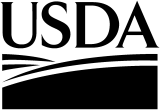 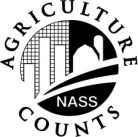 NATIONALAGRICULTURALSTATISTICSSERVICENational Agricultural Statistics ServiceU.S Department of AgricultureNOC Division9700 Page Avenue, Suite 400St. Louis, MO 63132-1547Phone: 1-888-424-7828Fax: 1-855-415-3687E-mail: nass@nass.usda.govNational Agricultural Statistics ServiceU.S Department of AgricultureNOC Division9700 Page Avenue, Suite 400St. Louis, MO 63132-1547Phone: 1-888-424-7828Fax: 1-855-415-3687E-mail: nass@nass.usda.govNational Agricultural Statistics ServiceU.S Department of AgricultureNOC Division9700 Page Avenue, Suite 400St. Louis, MO 63132-1547Phone: 1-888-424-7828Fax: 1-855-415-3687E-mail: nass@nass.usda.govCOTTON PRODUCTION PRACTICES AND COSTS REPORT FOR 2019VERSION11ID___ ___ ___ ___ ___ ___ ___ ___ ___TRACT01SUBTRACT___ ___C-TYPE106CONTACT RECORDCONTACT RECORDCONTACT RECORDDATETIMENOTES	INTRODUCTION:  [Introduce yourself, and ask for the operator.  Rephrase in your own words.]We are collecting information on practices and costs used to produce cotton and need your help to make the information as accurate as possible.  The information you provide will be used for statistical purposes only.  In accordance with the Confidential Information Protection provisions of Title V, Subtitle A, Public Law 107-347 and other applicable Federal laws, your responses will be kept confidential and will not be disclosed in identifiable form to anyone other than employees or agents.  By law, every employee and agent has taken an oath and is subject to a jail term, a fine, or both if he or she willfully discloses ANY identifiable information about you or your operation  Response is voluntary.According to the Paperwork Reduction Act of 1995, an agency may not conduct or sponsor, and a person is not required to respond to, a collection of information unless it displays a valid OMB control number.  The valid OMB control number for this information collection is 0535-0218.  The time required to complete this information collection is estimated to average 65 minutes per response, including the time for reviewing instructions, searching existing data sources, gathering and maintaining the data needed, and completing and reviewing the collection of information. 	INTRODUCTION:  [Introduce yourself, and ask for the operator.  Rephrase in your own words.]We are collecting information on practices and costs used to produce cotton and need your help to make the information as accurate as possible.  The information you provide will be used for statistical purposes only.  In accordance with the Confidential Information Protection provisions of Title V, Subtitle A, Public Law 107-347 and other applicable Federal laws, your responses will be kept confidential and will not be disclosed in identifiable form to anyone other than employees or agents.  By law, every employee and agent has taken an oath and is subject to a jail term, a fine, or both if he or she willfully discloses ANY identifiable information about you or your operation  Response is voluntary.According to the Paperwork Reduction Act of 1995, an agency may not conduct or sponsor, and a person is not required to respond to, a collection of information unless it displays a valid OMB control number.  The valid OMB control number for this information collection is 0535-0218.  The time required to complete this information collection is estimated to average 65 minutes per response, including the time for reviewing instructions, searching existing data sources, gathering and maintaining the data needed, and completing and reviewing the collection of information. 	INTRODUCTION:  [Introduce yourself, and ask for the operator.  Rephrase in your own words.]We are collecting information on practices and costs used to produce cotton and need your help to make the information as accurate as possible.  The information you provide will be used for statistical purposes only.  In accordance with the Confidential Information Protection provisions of Title V, Subtitle A, Public Law 107-347 and other applicable Federal laws, your responses will be kept confidential and will not be disclosed in identifiable form to anyone other than employees or agents.  By law, every employee and agent has taken an oath and is subject to a jail term, a fine, or both if he or she willfully discloses ANY identifiable information about you or your operation  Response is voluntary.According to the Paperwork Reduction Act of 1995, an agency may not conduct or sponsor, and a person is not required to respond to, a collection of information unless it displays a valid OMB control number.  The valid OMB control number for this information collection is 0535-0218.  The time required to complete this information collection is estimated to average 65 minutes per response, including the time for reviewing instructions, searching existing data sources, gathering and maintaining the data needed, and completing and reviewing the collection of information. 	INTRODUCTION:  [Introduce yourself, and ask for the operator.  Rephrase in your own words.]We are collecting information on practices and costs used to produce cotton and need your help to make the information as accurate as possible.  The information you provide will be used for statistical purposes only.  In accordance with the Confidential Information Protection provisions of Title V, Subtitle A, Public Law 107-347 and other applicable Federal laws, your responses will be kept confidential and will not be disclosed in identifiable form to anyone other than employees or agents.  By law, every employee and agent has taken an oath and is subject to a jail term, a fine, or both if he or she willfully discloses ANY identifiable information about you or your operation  Response is voluntary.According to the Paperwork Reduction Act of 1995, an agency may not conduct or sponsor, and a person is not required to respond to, a collection of information unless it displays a valid OMB control number.  The valid OMB control number for this information collection is 0535-0218.  The time required to complete this information collection is estimated to average 65 minutes per response, including the time for reviewing instructions, searching existing data sources, gathering and maintaining the data needed, and completing and reviewing the collection of information. 	INTRODUCTION:  [Introduce yourself, and ask for the operator.  Rephrase in your own words.]We are collecting information on practices and costs used to produce cotton and need your help to make the information as accurate as possible.  The information you provide will be used for statistical purposes only.  In accordance with the Confidential Information Protection provisions of Title V, Subtitle A, Public Law 107-347 and other applicable Federal laws, your responses will be kept confidential and will not be disclosed in identifiable form to anyone other than employees or agents.  By law, every employee and agent has taken an oath and is subject to a jail term, a fine, or both if he or she willfully discloses ANY identifiable information about you or your operation  Response is voluntary.According to the Paperwork Reduction Act of 1995, an agency may not conduct or sponsor, and a person is not required to respond to, a collection of information unless it displays a valid OMB control number.  The valid OMB control number for this information collection is 0535-0218.  The time required to complete this information collection is estimated to average 65 minutes per response, including the time for reviewing instructions, searching existing data sources, gathering and maintaining the data needed, and completing and reviewing the collection of information. 	INTRODUCTION:  [Introduce yourself, and ask for the operator.  Rephrase in your own words.]We are collecting information on practices and costs used to produce cotton and need your help to make the information as accurate as possible.  The information you provide will be used for statistical purposes only.  In accordance with the Confidential Information Protection provisions of Title V, Subtitle A, Public Law 107-347 and other applicable Federal laws, your responses will be kept confidential and will not be disclosed in identifiable form to anyone other than employees or agents.  By law, every employee and agent has taken an oath and is subject to a jail term, a fine, or both if he or she willfully discloses ANY identifiable information about you or your operation  Response is voluntary.According to the Paperwork Reduction Act of 1995, an agency may not conduct or sponsor, and a person is not required to respond to, a collection of information unless it displays a valid OMB control number.  The valid OMB control number for this information collection is 0535-0218.  The time required to complete this information collection is estimated to average 65 minutes per response, including the time for reviewing instructions, searching existing data sources, gathering and maintaining the data needed, and completing and reviewing the collection of information. 	H   H   M    MSCREENING BOX  BEGINNING TIME   		  [MILITARY]00040006  BEGINNING TIME   		  [MILITARY]___ ___ ___ ___ 	[Name, address and partners verified and updated if necessary] 	[Name, address and partners verified and updated if necessary] 	[Name, address and partners verified and updated if necessary] 	[Name, address and partners verified and updated if necessary] 	[Name, address and partners verified and updated if necessary] 	[Name, address and partners verified and updated if necessary] 	[Name, address and partners verified and updated if necessary] 	[Name, address and partners verified and updated if necessary]POID	__ __ __ __ __ __ __ __ __POID	__ __ __ __ __ __ __ __ __POID	__ __ __ __ __ __ __ __ __POID	__ __ __ __ __ __ __ __ __POID	__ __ __ __ __ __ __ __ __POID	__ __ __ __ __ __ __ __ __POID	__ __ __ __ __ __ __ __ __POID	__ __ __ __ __ __ __ __ __PARTNER NAMEPARTNER NAMEPARTNER NAMEPARTNER NAMEPARTNER NAMEPARTNER NAMEPARTNER NAMEPARTNER NAMEADDRESSADDRESSADDRESSADDRESSADDRESSADDRESSADDRESSADDRESSCITYSTATEZIPPHONE NUMBERCITYSTATEZIPPHONE NUMBERPOID	__ __ __ __ __ __ __ __ __POID	__ __ __ __ __ __ __ __ __POID	__ __ __ __ __ __ __ __ __POID	__ __ __ __ __ __ __ __ __POID	__ __ __ __ __ __ __ __ __POID	__ __ __ __ __ __ __ __ __POID	__ __ __ __ __ __ __ __ __POID	__ __ __ __ __ __ __ __ __PARTNER NAMEPARTNER NAMEPARTNER NAMEPARTNER NAMEPARTNER NAMEPARTNER NAMEPARTNER NAMEPARTNER NAMEADDRESSADDRESSADDRESSADDRESSADDRESSADDRESSADDRESSADDRESSCITYSTATEZIPPHONE NUMBERCITYSTATEZIPPHONE NUMBERACOTTON FIELD SELECTION ATOTAL PLANTED ACRESTOTAL PLANTED ACRES1.	How many acres of cotton did this operation plant for the 2019 crop year? . . . . . . . . . . . . . .  0050.____[If no acres were planted, review Screening Survey Information Form, make notes, then go to item 4 on back page.][If no acres were planted, review Screening Survey Information Form, make notes, then go to item 4 on back page.][If no acres were planted, review Screening Survey Information Form, make notes, then go to item 4 on back page.][If skip row cotton was planted, exclude the acreage in the skips.][If skip row cotton was planted, exclude the acreage in the skips.][If skip row cotton was planted, exclude the acreage in the skips.]	I will follow a simple procedure to make a random selection from the cotton fields planted for the 2019 crop.2.	What is the TOTAL number of cotton fields that were planted on this operation?	[If only one field, enter “1” and go to item 4.] . . . . . . . . . . . . . . . . . . . . . . . . . . . . . . . . . . . . . . . . . . . . . . . . . . TOTAL NUMBER OF FIELDS PLANTED2.	What is the TOTAL number of cotton fields that were planted on this operation?	[If only one field, enter “1” and go to item 4.] . . . . . . . . . . . . . . . . . . . . . . . . . . . . . . . . . . . . . . . . . . . . . . . . . . 00203.	Please list these fields according to identifying name/number or describe each field, then I will tell you which field has been selected.  [If there are more than 18 fields, make sure item 2 is TOTAL fields planted, and list only the 18 fields closest to the operator’s permanent residence.  If respondent is unable to identify or describe the fields, use the Field Selection Grid Supplement.]3.	Please list these fields according to identifying name/number or describe each field, then I will tell you which field has been selected.  [If there are more than 18 fields, make sure item 2 is TOTAL fields planted, and list only the 18 fields closest to the operator’s permanent residence.  If respondent is unable to identify or describe the fields, use the Field Selection Grid Supplement.]3.	Please list these fields according to identifying name/number or describe each field, then I will tell you which field has been selected.  [If there are more than 18 fields, make sure item 2 is TOTAL fields planted, and list only the 18 fields closest to the operator’s permanent residence.  If respondent is unable to identify or describe the fields, use the Field Selection Grid Supplement.]FIELD NAME, NUMBER OR DESCRIPTIONFIELD NAME, NUMBER OR DESCRIPTION110211312413514615716817918‘Apply Random Operation Label’‘Apply Random Operation Label’‘Apply Random Operation Label’SELECTED FIELD NUMBER4.	[ENUMERATOR ACTION:  Circle the pair of numbers on the above label associated with the last numbered field in item 3.  Select the field according to the number you circled on the label, and record the selected number.  If only one field, enter 1.]4.	[ENUMERATOR ACTION:  Circle the pair of numbers on the above label associated with the last numbered field in item 3.  Select the field according to the number you circled on the label, and record the selected number.  If only one field, enter 1.]4.	[ENUMERATOR ACTION:  Circle the pair of numbers on the above label associated with the last numbered field in item 3.  Select the field according to the number you circled on the label, and record the selected number.  If only one field, enter 1.]00215.	The field selected is ____________________________________(field name/number/description).	During this interview, the cotton questions will be about this selected cotton field.	[Be sure the operator can identify the selected field.]5.	The field selected is ____________________________________(field name/number/description).	During this interview, the cotton questions will be about this selected cotton field.	[Be sure the operator can identify the selected field.]5.	The field selected is ____________________________________(field name/number/description).	During this interview, the cotton questions will be about this selected cotton field.	[Be sure the operator can identify the selected field.]6.	For the randomly selected field above, please provide the Farm Service Agency (FSA):[If the physical field in this survey spans multiple FSA administrative fields, please include the farm, tract, and field number for the largest administrative field. These numbers are field identifiers that USDA uses to administer farm programs like crop insurance, commodity programs, and conservation programs. Having this information helps USDA make better use of other data you have provided to USDA and will improve the types of statistical analysis that can be done with the responses from this survey.]6.	For the randomly selected field above, please provide the Farm Service Agency (FSA):[If the physical field in this survey spans multiple FSA administrative fields, please include the farm, tract, and field number for the largest administrative field. These numbers are field identifiers that USDA uses to administer farm programs like crop insurance, commodity programs, and conservation programs. Having this information helps USDA make better use of other data you have provided to USDA and will improve the types of statistical analysis that can be done with the responses from this survey.]6.	For the randomly selected field above, please provide the Farm Service Agency (FSA):[If the physical field in this survey spans multiple FSA administrative fields, please include the farm, tract, and field number for the largest administrative field. These numbers are field identifiers that USDA uses to administer farm programs like crop insurance, commodity programs, and conservation programs. Having this information helps USDA make better use of other data you have provided to USDA and will improve the types of statistical analysis that can be done with the responses from this survey.]a.	Farm Number (up to 8 digits). . . . . . . . . . . . . . . . . . . . . . . . . . . . . . . . . . . . . . . . . . . . . . . . . . . . . . . . . . . . . . . . . . a.	Farm Number (up to 8 digits). . . . . . . . . . . . . . . . . . . . . . . . . . . . . . . . . . . . . . . . . . . . . . . . . . . . . . . . . . . . . . . . . . 1070b.	Tract Number (up to 7 digits). . . . . . . . . . . . . . . . . . . . . . . . . . . . . . . . . . . . . . . . . . . . . . . . . . . . . . . . . . . . . . . . . . . b.	Tract Number (up to 7 digits). . . . . . . . . . . . . . . . . . . . . . . . . . . . . . . . . . . . . . . . . . . . . . . . . . . . . . . . . . . . . . . . . . . 1071c.	Field Number (up to 4 digits, exclude subfield letters). . . . . . . . . . . . . . . . . . . . . . . . . . . . . . . . . . . . . . . . . . . . . . . . . . . . . . . . . . . . . . . . . . . c.	Field Number (up to 4 digits, exclude subfield letters). . . . . . . . . . . . . . . . . . . . . . . . . . . . . . . . . . . . . . . . . . . . . . . . . . . . . . . . . . . . . . . . . . . 1072OFFICE USEOY Field Substituted0022BFIELD CHARACTERISTICS---SELECTED FIELDBACRESACRES1.	How many acres of cotton did this operation plant in the selected field for the 2019 crop?  [If skip-row cotton was planted, exclude acreage in the skips.]. . . . . . . . . . . . . . . . . . . . . . . . . . . . . . . . . . . . . . . . . . . . . . . . . 1.	How many acres of cotton did this operation plant in the selected field for the 2019 crop?  [If skip-row cotton was planted, exclude acreage in the skips.]. . . . . . . . . . . . . . . . . . . . . . . . . . . . . . . . . . . . . . . . . . . . . . . . . 1301.___a.	Are the acres in the selected field CERTIFIED ORGANIC?. . . . . . . . . . . . . . . . . . . . . . . . . . . . . . . YES=1NO = 3CODECODEa.	Are the acres in the selected field CERTIFIED ORGANIC?. . . . . . . . . . . . . . . . . . . . . . . . . . . . . . . YES=1NO = 313001300	[If YES, skip 1b and ask item 2]	[If YES, skip 1b and ask item 2]	[If YES, skip 1b and ask item 2]	[If YES, skip 1b and ask item 2]b.	Was the selected field transitioning into organic cotton production in 2019?. . . . . . . . . . . . . . . . . . YES=11399CODE2.	Were the acres in the selected field --1  owned by this operation?2  rented for CASH with the payment being a fixed cash amount?3  rented for CASH with the payment being a flexible cash amount?4  rented for a SHARE of the crop?5  rented for some combination of CASH and SHARE of the crop?6  used RENT FREE?. . . . 13021  owned by this operation?2  rented for CASH with the payment being a fixed cash amount?3  rented for CASH with the payment being a flexible cash amount?4  rented for a SHARE of the crop?5  rented for some combination of CASH and SHARE of the crop?6  used RENT FREE?	[If field is CASH RENTED (item 2 = 2, 3 or 5), ask item 3, else go to item 4.]	[If field is CASH RENTED (item 2 = 2, 3 or 5), ask item 3, else go to item 4.]	[If field is CASH RENTED (item 2 = 2, 3 or 5), ask item 3, else go to item 4.]	[If field is CASH RENTED (item 2 = 2, 3 or 5), ask item 3, else go to item 4.]	[If field is CASH RENTED (item 2 = 2, 3 or 5), ask item 3, else go to item 4.]	[If field is CASH RENTED (item 2 = 2, 3 or 5), ask item 3, else go to item 4.]DOLLARS & CENTS PER ACRE3.	What was the cash rent paid per acre for the selected 2019 COTTON field? . . . . . . . . . . . . . . . . . . . . . . . 3.	What was the cash rent paid per acre for the selected 2019 COTTON field? . . . . . . . . . . . . . . . . . . . . . . . 3.	What was the cash rent paid per acre for the selected 2019 COTTON field? . . . . . . . . . . . . . . . . . . . . . . . 3.	What was the cash rent paid per acre for the selected 2019 COTTON field? . . . . . . . . . . . . . . . . . . . . . . . 3.	What was the cash rent paid per acre for the selected 2019 COTTON field? . . . . . . . . . . . . . . . . . . . . . . . 3.	What was the cash rent paid per acre for the selected 2019 COTTON field? . . . . . . . . . . . . . . . . . . . . . . . 1303.__ __	[If field is SHARE RENTED (item 2 = 4 or 5), ask--]	[If field is SHARE RENTED (item 2 = 4 or 5), ask--]	[If field is SHARE RENTED (item 2 = 4 or 5), ask--]	[If field is SHARE RENTED (item 2 = 4 or 5), ask--]	[If field is SHARE RENTED (item 2 = 4 or 5), ask--]	[If field is SHARE RENTED (item 2 = 4 or 5), ask--]PERCENT4.	What was the landlord’s share of the crop from the selected field? . . . . . . . . . . . . . . . . . . . . . . . . . . . . . . 4.	What was the landlord’s share of the crop from the selected field? . . . . . . . . . . . . . . . . . . . . . . . . . . . . . . 4.	What was the landlord’s share of the crop from the selected field? . . . . . . . . . . . . . . . . . . . . . . . . . . . . . . 4.	What was the landlord’s share of the crop from the selected field? . . . . . . . . . . . . . . . . . . . . . . . . . . . . . . 4.	What was the landlord’s share of the crop from the selected field? . . . . . . . . . . . . . . . . . . . . . . . . . . . . . . 4.	What was the landlord’s share of the crop from the selected field? . . . . . . . . . . . . . . . . . . . . . . . . . . . . . . 1304	[If field is RENTED (item 2 = 2, 3, 4, 5, or 6), ask--]5.	What was the total cost for all inputs provided by any landlord 
for the 2019 crop on the selected field?  (Include the costs for all inputs, such as seed, fertilizer, chemicals, technical services, custom operations, and irrigation.  Exclude real estate tax expenses and lime costs paid by the landowner.). . . . . . . . . . . . . . . . . . . . . . . . . . . . . . . . . . . . . . . . . . . . . . . . . . . . DOLLARS & CENTSPER ACREDOLLARS & CENTSPER ACREDOLLARS & CENTSPER ACREORORTOTAL DOLLARS5.	What was the total cost for all inputs provided by any landlord 
for the 2019 crop on the selected field?  (Include the costs for all inputs, such as seed, fertilizer, chemicals, technical services, custom operations, and irrigation.  Exclude real estate tax expenses and lime costs paid by the landowner.). . . . . . . . . . . . . . . . . . . . . . . . . . . . . . . . . . . . . . . . . . . . . . . . . . . . 1305.__ __1306YEAR7.	In what year did you (the operator listed on the label) start operating the selected field? . . . . . . . . . . 7.	In what year did you (the operator listed on the label) start operating the selected field? . . . . . . . . . . 7.	In what year did you (the operator listed on the label) start operating the selected field? . . . . . . . . . . 7.	In what year did you (the operator listed on the label) start operating the selected field? . . . . . . . . . . 7.	In what year did you (the operator listed on the label) start operating the selected field? . . . . . . . . . . 7.	In what year did you (the operator listed on the label) start operating the selected field? . . . . . . . . . . 1312___ ___ ___ ___MM  DD  YY8.	On what date was the selected field planted? . . . . . . . . . . . . . . . . . . . . . . . . . . . . . . . . . . . . . . . . . . 8.	On what date was the selected field planted? . . . . . . . . . . . . . . . . . . . . . . . . . . . . . . . . . . . . . . . . . . 8.	On what date was the selected field planted? . . . . . . . . . . . . . . . . . . . . . . . . . . . . . . . . . . . . . . . . . . 8.	On what date was the selected field planted? . . . . . . . . . . . . . . . . . . . . . . . . . . . . . . . . . . . . . . . . . . 8.	On what date was the selected field planted? . . . . . . . . . . . . . . . . . . . . . . . . . . . . . . . . . . . . . . . . . . 8.	On what date was the selected field planted? . . . . . . . . . . . . . . . . . . . . . . . . . . . . . . . . . . . . . . . . . . 1308__ __  __ __  __ __POUNDS PER ACRE9.	What was your yield goal for cotton lint at planting for the selected field?  (Exclude pounds of seed cotton.)9.	What was your yield goal for cotton lint at planting for the selected field?  (Exclude pounds of seed cotton.)9.	What was your yield goal for cotton lint at planting for the selected field?  (Exclude pounds of seed cotton.)3316CODE10.	What type of cotton was planted on the selected field?. . . . UplandPima-extra long stable or ELS. . . . . . . . . . . 331711.	What was the source and cost of---
(Include operator, landlord, and contractor costs.  Include cost of seed treatment and technology fee.  Exclude any Bt seed payment received for participating in the Pink Bollworm program.)DOLLARS & CENTSPER UNITDOLLARS & CENTSPER UNITUNIT CODE1=POUNDS22=ACRE23=APPROX 50 LB. BAG40 =250,000 SEED BAGPERCENT ofSEEDPLANTEDPERCENT ofSEEDPLANTEDa.	Genetically modified organism/genetically engineered  (GMO/GE) purchased seed?. . . . . . . . . . . . . . . . . . . . . . 1214.___ ___121512161216b.	Non genetically modified organism/genetically engineered     (Non-GMO/GE) purchased seed?. . .. . . . 1217.___ ___121812191219c.	Homegrown seed?. . . . . . . . . . . . . . . . . . . . . . . . . . . . . . . . . . . . . . . . . . . . . . . . . . . . . . . . . . . . . . c.	Homegrown seed?. . . . . . . . . . . . . . . . . . . . . . . . . . . . . . . . . . . . . . . . . . . . . . . . . . . . . . . . . . . . . . c.	Homegrown seed?. . . . . . . . . . . . . . . . . . . . . . . . . . . . . . . . . . . . . . . . . . . . . . . . . . . . . . . . . . . . . . c.	Homegrown seed?. . . . . . . . . . . . . . . . . . . . . . . . . . . . . . . . . . . . . . . . . . . . . . . . . . . . . . . . . . . . . . 13181318100%100%[If homegrown, ask---][If homegrown, ask---][If homegrown, ask---][If homegrown, ask---]CENTS PER POUNDCENTS PER POUND	(i)	What was the cost for cleaning and treating this seed?. . . . . . . . . . . . . . . . . . . . . . . . . . . . . . . . 	(i)	What was the cost for cleaning and treating this seed?. . . . . . . . . . . . . . . . . . . . . . . . . . . . . . . . 	(i)	What was the cost for cleaning and treating this seed?. . . . . . . . . . . . . . . . . . . . . . . . . . . . . . . . 	(i)	What was the cost for cleaning and treating this seed?. . . . . . . . . . . . . . . . . . . . . . . . . . . . . . . . 3321.___UNITSUNITSUNIT CODESfor Seeding Rate  1 = POUNDS/ACRE23 = 50 LB BAGS/ACRE25 = SEEDS/ACRE38 = SEEDS/FOOT40 = 250,000 SEED	BAGS/ACRE12.	What was the seeding rate per acre the first time 
the selected field was planted? . . . . . . . . . . . . . . . . . . . . . . . . . . . . . . . . . . . . . . 1313.___3314a.	What method of seeding did you use on the selected field?. . a.	What method of seeding did you use on the selected field?. .  1 Drilled? 2 Planted in Conventional Rows? 3 Broadcast on the selected field? 1 Drilled? 2 Planted in Conventional Rows? 3 Broadcast on the selected field?. . . . . . . . . . . . . . . . . . . . . . . . . . . . . . . . . . . . . . . . CODEa.	What method of seeding did you use on the selected field?. . a.	What method of seeding did you use on the selected field?. .  1 Drilled? 2 Planted in Conventional Rows? 3 Broadcast on the selected field? 1 Drilled? 2 Planted in Conventional Rows? 3 Broadcast on the selected field?. . . . . . . . . . . . . . . . . . . . . . . . . . . . . . . . . . . . . . . . 1316[If drilled or planted (item 12 = 1 or 2), ask---][If drilled or planted (item 12 = 1 or 2), ask---][If drilled or planted (item 12 = 1 or 2), ask---][If drilled or planted (item 12 = 1 or 2), ask---]INCHESb.	What was the average cotton row width?. . . . . . . . . . . . . . . . . . . . . . . . . . . . . . . . . . . . . . . . . . . . b.	What was the average cotton row width?. . . . . . . . . . . . . . . . . . . . . . . . . . . . . . . . . . . . . . . . . . . . b.	What was the average cotton row width?. . . . . . . . . . . . . . . . . . . . . . . . . . . . . . . . . . . . . . . . . . . . b.	What was the average cotton row width?. . . . . . . . . . . . . . . . . . . . . . . . . . . . . . . . . . . . . . . . . . . . b.	What was the average cotton row width?. . . . . . . . . . . . . . . . . . . . . . . . . . . . . . . . . . . . . . . . . . . . b.	What was the average cotton row width?. . . . . . . . . . . . . . . . . . . . . . . . . . . . . . . . . . . . . . . . . . . . b.	What was the average cotton row width?. . . . . . . . . . . . . . . . . . . . . . . . . . . . . . . . . . . . . . . . . . . . b.	What was the average cotton row width?. . . . . . . . . . . . . . . . . . . . . . . . . . . . . . . . . . . . . . . . . . . . 1322CODE13	Did the selected field have skip-row cotton? . . . . . . . . . . . . . . . . . . . . . . . . . . . . . . . . . . . . . 13	Did the selected field have skip-row cotton? . . . . . . . . . . . . . . . . . . . . . . . . . . . . . . . . . . . . . 13	Did the selected field have skip-row cotton? . . . . . . . . . . . . . . . . . . . . . . . . . . . . . . . . . . . . . 13	Did the selected field have skip-row cotton? . . . . . . . . . . . . . . . . . . . . . . . . . . . . . . . . . . . . . 13	Did the selected field have skip-row cotton? . . . . . . . . . . . . . . . . . . . . . . . . . . . . . . . . . . . . . YES = 1NO = 3YES = 1NO = 3YES = 1NO = 31323[If no skip-row, go to item 14][If no skip-row, go to item 14][If no skip-row, go to item 14][If no skip-row, go to item 14][If no skip-row, go to item 14][If no skip-row, go to item 14]ROWS OF COTTONROWS OF COTTONROWS OF COTTONROWS OF COTTONBYROWS OF SKIPa.	What was the common skip pattern?. . . . . . . . . . . . . . . . . . . . . . . . . . . . . . a.	What was the common skip pattern?. . . . . . . . . . . . . . . . . . . . . . . . . . . . . . a.	What was the common skip pattern?. . . . . . . . . . . . . . . . . . . . . . . . . . . . . . 13241324132413241325INCHESb.	What was the average width of the skip?. . . . . . . . . . . . . . . . . . . . . . . . . . . . . . . . . . . . . . . . . . . . b.	What was the average width of the skip?. . . . . . . . . . . . . . . . . . . . . . . . . . . . . . . . . . . . . . . . . . . . b.	What was the average width of the skip?. . . . . . . . . . . . . . . . . . . . . . . . . . . . . . . . . . . . . . . . . . . . b.	What was the average width of the skip?. . . . . . . . . . . . . . . . . . . . . . . . . . . . . . . . . . . . . . . . . . . . b.	What was the average width of the skip?. . . . . . . . . . . . . . . . . . . . . . . . . . . . . . . . . . . . . . . . . . . . b.	What was the average width of the skip?. . . . . . . . . . . . . . . . . . . . . . . . . . . . . . . . . . . . . . . . . . . . b.	What was the average width of the skip?. . . . . . . . . . . . . . . . . . . . . . . . . . . . . . . . . . . . . . . . . . . . b.	What was the average width of the skip?. . . . . . . . . . . . . . . . . . . . . . . . . . . . . . . . . . . . . . . . . . . . 1326ACRESACRES14.	How many acres in the selected field had to be replanted to cotton?	(Acres replanted = Number of acres X the number of times replanted.). . . . . . . . . . . . . . . . . . . . . . . . . 14.	How many acres in the selected field had to be replanted to cotton?	(Acres replanted = Number of acres X the number of times replanted.). . . . . . . . . . . . . . . . . . . . . . . . . 14.	How many acres in the selected field had to be replanted to cotton?	(Acres replanted = Number of acres X the number of times replanted.). . . . . . . . . . . . . . . . . . . . . . . . . 1315.____CODE15.	Was a hybrid cotton seed planted in the selected field?. . . . . . . . . . . . . . . . . . . . . . . . . . . . . . . . . . . . . YES = 1NO = 3YES = 1NO = 3132718.	Did the cotton planted on the selected field have any of the following genetically modified organism/genetically engineered (GMO/GE) traits in 2019 or 2018? [Leave the second column blank if field was not planted with cotton in 2018.]--18.	Did the cotton planted on the selected field have any of the following genetically modified organism/genetically engineered (GMO/GE) traits in 2019 or 2018? [Leave the second column blank if field was not planted with cotton in 2018.]--2019YES = 1NO = 32018YES = 1N/A no cotton in field = 4a.	Insect Resistance (Bt). . . . . . . . . . . . . . . . . . . . . . . a.	Insect Resistance (Bt). . . . . . . . . . . . . . . . . . . . . . . 23022303b.  With multiple (pyramided) modes of action. . . . . . . . . . . . . . . . . . . b.  With multiple (pyramided) modes of action. . . . . . . . . . . . . . . . . . . 23042305c.	Herbicide Tolerance (HT) to Glyphosate(e.g. Roundup Ready®). . . . . . . . . . . . . c.	Herbicide Tolerance (HT) to Glyphosate(e.g. Roundup Ready®). . . . . . . . . . . . . 23062307d.	Herbicide Tolerance (HT) to 2, 4-D (e.g. Enlist®). . . . . . . . . . . . . . . .  . . . . . . . . . d.	Herbicide Tolerance (HT) to 2, 4-D (e.g. Enlist®). . . . . . . . . . . . . . . .  . . . . . . . . . 23082309e.	Herbicide Tolerance (HT) to Dicamba  (e.g. Extend®). . . . . . .  . . . . . . . . . . . . . . e.	Herbicide Tolerance (HT) to Dicamba  (e.g. Extend®). . . . . . .  . . . . . . . . . . . . . . 23102311f.	Herbicide Tolerance (HT) to Glufosinate (e.g. Liberty Link®). . . .. . . . . . . . . . . . . f.	Herbicide Tolerance (HT) to Glufosinate (e.g. Liberty Link®). . . .. . . . . . . . . . . . . 2312231319.	Did the COTTON planted on the selected field have any of the following non-genetically modified/genetically engineered (non-GMO/non-GE) traits in 2018 or 2019? [Leave the second column blank if field was not planted with cotton in 2018.]--19.	Did the COTTON planted on the selected field have any of the following non-genetically modified/genetically engineered (non-GMO/non-GE) traits in 2018 or 2019? [Leave the second column blank if field was not planted with cotton in 2018.]--2019YES = 1NO = 32018YES = 1/A no cotton in field = 4a.	Bacterial blight resistance. . . . . . . . . . . . . . . . . . . . . . . . a.	Bacterial blight resistance. . . . . . . . . . . . . . . . . . . . . . . . b.	Root-Knot nematode (RKN) resistance. . . . . . . . . . . . . . . . . . . b.	Root-Knot nematode (RKN) resistance. . . . . . . . . . . . . . . . . . . c.	Verticillium wilt tolerance. . . . . . . . . . . . . . . . . . . . . . . . . . . . . . . . . . . . . . . . . . . . c.	Verticillium wilt tolerance. . . . . . . . . . . . . . . . . . . . . . . . . . . . . . . . . . . . . . . . . . . . d.	Fusarium wilt tolerance (e.g. Race 4 FOV). . . . . . . . . . . . . . . . . . . . . . . . . . . . . . . . . . . . . . . . . . . . . d.	Fusarium wilt tolerance (e.g. Race 4 FOV). . . . . . . . . . . . . . . . . . . . . . . . . . . . . . . . . . . . . . . . . . . . . 20.	For the 2019 cotton crop, did you plant a commercial seed product	on the selected field?. . . . . . . . . . . . . . . . . . . . . . . . . . . . . . . . . . . . . . . . . . . . . . . . . . . . . . . 20.	For the 2019 cotton crop, did you plant a commercial seed product	on the selected field?. . . . . . . . . . . . . . . . . . . . . . . . . . . . . . . . . . . . . . . . . . . . . . . . . . . . . . . YES = 1YES = 1YES = 12340[If item 20 is “Yes”, ask--]COMMERCIAL SEED PRODUCT NAMECOMMERCIAL SEED PRODUCT NAMECOMMERCIAL SEED PRODUCT NAMECOMMERCIAL SEED PRODUCT NAMECOMMERCIAL SEED PRODUCT NAMEa.	What was the name of the seed product?   	Write the seed product name in the box provided (e.g. DP1820B3XF,   PHY250 W3FE, ST4550GLTP). . . . . . . . . . . . . . . . CODECODE	b.	What was the seed product code?  Enter the appropriate product code from the Respondent		Booklet (Page 5).  (Enter 999 if a seed product was purchased but the product is not listed.  		Enter “-1” if the product is not known.). . . . . . . . . . . . . . . . . . . . . . . . . . . . . . . . . . . . . . . . . . . . . . . .	b.	What was the seed product code?  Enter the appropriate product code from the Respondent		Booklet (Page 5).  (Enter 999 if a seed product was purchased but the product is not listed.  		Enter “-1” if the product is not known.). . . . . . . . . . . . . . . . . . . . . . . . . . . . . . . . . . . . . . . . . . . . . . . .	b.	What was the seed product code?  Enter the appropriate product code from the Respondent		Booklet (Page 5).  (Enter 999 if a seed product was purchased but the product is not listed.  		Enter “-1” if the product is not known.). . . . . . . . . . . . . . . . . . . . . . . . . . . . . . . . . . . . . . . . . . . . . . . .	b.	What was the seed product code?  Enter the appropriate product code from the Respondent		Booklet (Page 5).  (Enter 999 if a seed product was purchased but the product is not listed.  		Enter “-1” if the product is not known.). . . . . . . . . . . . . . . . . . . . . . . . . . . . . . . . . . . . . . . . . . . . . . . .23432343CODE21.	Did you use a genetically engineered, insect resistant seed variety for the 2019 crop?21.	Did you use a genetically engineered, insect resistant seed variety for the 2019 crop?YES = 1NO = 3YES = 1NO = 32326[If item 21 is yes, ask--][If item 21 is yes, ask--]a.	Did you choose the resistant seed variety used on the selected field primarily to--1  Increase yields through improved pest (weed or insect) control?2  Decrease pesticide input costs?3  Save management time or labor or improve ease of management?4  Reduce refuge requirements5  For some other reason(s)?  [Specify ______________________________]1  Increase yields through improved pest (weed or insect) control?2  Decrease pesticide input costs?3  Save management time or labor or improve ease of management?4  Reduce refuge requirements5  For some other reason(s)?  [Specify ______________________________]………CODEa.	Did you choose the resistant seed variety used on the selected field primarily to--1  Increase yields through improved pest (weed or insect) control?2  Decrease pesticide input costs?3  Save management time or labor or improve ease of management?4  Reduce refuge requirements5  For some other reason(s)?  [Specify ______________________________]1  Increase yields through improved pest (weed or insect) control?2  Decrease pesticide input costs?3  Save management time or labor or improve ease of management?4  Reduce refuge requirements5  For some other reason(s)?  [Specify ______________________________]………2327CODECODE22. Was a refuge for insect p6ests planted on the selected field? [If item 22 is yes, ask---, else go to item 24]…………………………………..YES = 1NO = 3PERCENTPERCENT23.	What percent of the field was used as refuge in order to comply with
Bt cotton insect resistant management guidelines? . . . . . . . . . . . . . . . . . . . . . . . . . . . . . . . . . . . . 23.	What percent of the field was used as refuge in order to comply with
Bt cotton insect resistant management guidelines? . . . . . . . . . . . . . . . . . . . . . . . . . . . . . . . . . . . . 23.	What percent of the field was used as refuge in order to comply with
Bt cotton insect resistant management guidelines? . . . . . . . . . . . . . . . . . . . . . . . . . . . . . . . . . . . . 23282328a.	Within the selected field. . . . . . . . . . . . . . . . . . . . . 24.	How many acres adjacent to, or as a separate block within ½ mile, of the conventional seeds is a refuge? . . . . . . . . . . . . . . . . . . . . . . . ACRES24.	How many acres adjacent to, or as a separate block within ½ mile, of the conventional seeds is a refuge? . . . . . . . . . . . . . . . . . . . . . . . xxxxCODE25.	Has harvest of the selected field been completed? . . . . . . . . . . . . . . . . . . . . . . . . . . . . . . YES = 1NO = 3132826.	Now I need information about the acres harvested (or to be harvested) and the yields from the selected field.26.	Now I need information about the acres harvested (or to be harvested) and the yields from the selected field.26.	Now I need information about the acres harvested (or to be harvested) and the yields from the selected field.26.	Now I need information about the acres harvested (or to be harvested) and the yields from the selected field.26.	Now I need information about the acres harvested (or to be harvested) and the yields from the selected field.26.	Now I need information about the acres harvested (or to be harvested) and the yields from the selected field.How many acres in the selected cotton field were (or will be)--1What yield per acre did you (or do you expect to) get for cotton lint---1What yield per acre did you (or do you expect to) get for cotton lint---2UNIT CODE	1 Pounds	2 CWT	3 TonsACRESACRESUNITS PER ACREUNITS PER ACRECODEa.	harvested for lint?. . . . . . . . . . . . . . . . . . . . . . . . . . 1346.__1347.__1348b.	abandoned?. . . . . . . . . . . . . . . . . . . . . . . . . . . . . . . . . . . . . . . 1351.__CROP CODE LIST for item 27 – PREVIOUSLY PLANTED CROPSCROP CODE LIST for item 27 – PREVIOUSLY PLANTED CROPSCROP CODE LIST for item 27 – PREVIOUSLY PLANTED CROPSCROP CODE LIST for item 27 – PREVIOUSLY PLANTED CROPSCROP CODE LIST for item 27 – PREVIOUSLY PLANTED CROPSCROP CODE LIST for item 27 – PREVIOUSLY PLANTED CROPSCROP CODE LIST for item 27 – PREVIOUSLY PLANTED CROPSCROP CODE LIST for item 27 – PREVIOUSLY PLANTED CROPS190Barley311Grasses including clover22Rye318No crop planted6Corn for grain1Hay, alfalfa240Sorghum, all291Other field crop5Corn for silage11Hay, all other26Soybeans292Other crop283Cotton (all)15Oats263Wheat, spring312Cover crop mix302CRP21Rice165Wheat, winter16Peanuts27. 	Please report what crops were previously PLANTED on the majority of the selected field, including cover crops.1111123456What crops were PLANTED on the selected field in---What crops were PLANTED on the selected field in---What crops were PLANTED on the selected field in---What crops were PLANTED on the selected field in---What crops were PLANTED on the selected field in---What type of crop was grown on the selected field?GMO/GE    Herbicide Tolerant (HT)GMO/GE Insect Resistant (Bt)Stacked (HT and Bt)4	Not GMO/GEWas thisa cover crop?How did you terminate this cover crop?Was thisfieldirrigated?Was thisfieldno-tilled or strip-tilled?1/What type of crop was grown on the selected field?GMO/GE    Herbicide Tolerant (HT)GMO/GE Insect Resistant (Bt)Stacked (HT and Bt)4	Not GMO/GE1 Tilled-inWhat type of crop was grown on the selected field?GMO/GE    Herbicide Tolerant (HT)GMO/GE Insect Resistant (Bt)Stacked (HT and Bt)4	Not GMO/GE2 HerbicideWhat type of crop was grown on the selected field?GMO/GE    Herbicide Tolerant (HT)GMO/GE Insect Resistant (Bt)Stacked (HT and Bt)4	Not GMO/GE3 RolledWhat type of crop was grown on the selected field?GMO/GE    Herbicide Tolerant (HT)GMO/GE Insect Resistant (Bt)Stacked (HT and Bt)4	Not GMO/GE4 Grazed outWhat type of crop was grown on the selected field?GMO/GE    Herbicide Tolerant (HT)GMO/GE Insect Resistant (Bt)Stacked (HT and Bt)4	Not GMO/GE5 Harvested for forage6What type of crop was grown on the selected field?GMO/GE    Herbicide Tolerant (HT)GMO/GE Insect Resistant (Bt)Stacked (HT and Bt)4	Not GMO/GE5 Harvested for forage6What type of crop was grown on the selected field?GMO/GE    Herbicide Tolerant (HT)GMO/GE Insect Resistant (Bt)Stacked (HT and Bt)4	Not GMO/GE6 Harvested for grainSEASON AND YEARSEASON AND YEARSEASON AND YEARCROP NAMECROPCODEYES = 1NO = 36 Harvested for grainYES = 1NO = 3YES = 1NO = 3SEASON AND YEARSEASON AND YEARSEASON AND YEARCROP NAMECROPCODEYES = 1NO = 3CODEYES = 1NO = 3YES = 1NO = 3a.	SPRING/SUMMER of 2019? . . . . . . .a.	SPRING/SUMMER of 2019? . . . . . . .a.	SPRING/SUMMER of 2019? . . . . . . .Cotton283148623451344b	FALL of 2018? . . . . . . . . . . . . . . . . . b	FALL of 2018? . . . . . . . . . . . . . . . . . b	FALL of 2018? . . . . . . . . . . . . . . . . . 134314871470147123441345c	SPRING/SUMMER of 2018?. . . . . . . c	SPRING/SUMMER of 2018?. . . . . . . c	SPRING/SUMMER of 2018?. . . . . . . 136914881472147323701371d	FALL of 2017? . . . . . . . . . . . . . . . . . d	FALL of 2017? . . . . . . . . . . . . . . . . . d	FALL of 2017? . . . . . . . . . . . . . . . . . 137214891474147523731374e	SPRING/SUMMER of 2017? . . . . . . . e	SPRING/SUMMER of 2017? . . . . . . . e	SPRING/SUMMER of 2017? . . . . . . . 137514901476147723761377f	FALL of 2016? . . . . . . . . . . . . . . . . . f	FALL of 2016? . . . . . . . . . . . . . . . . . f	FALL of 2016? . . . . . . . . . . . . . . . . . 137814911478147923791380g	SPRING/SUMMER of 2016? . . . . . . . g	SPRING/SUMMER of 2016? . . . . . . . g	SPRING/SUMMER of 2016? . . . . . . . 138114921480148123821383h	FALL of 2015? . . . . . . . . . . . . . . . . . h	FALL of 2015? . . . . . . . . . . . . . . . . . h	FALL of 2015? . . . . . . . . . . . . . . . . . 136614931482148323671368i	SPRING/SUMMER of 2015? . . . . . . . i	SPRING/SUMMER of 2015? . . . . . . . i	SPRING/SUMMER of 2015? . . . . . . . 134014941484148523411342	1/No-till means leaving soil and previous crop residue undisturbed from harvest to planting.  Strip-till means tilling a narrow strip over the row, leaving soil and previous crop residue between the rows undisturbed.No-till means leaving soil and previous crop residue undisturbed from harvest to planting.  Strip-till means tilling a narrow strip over the row, leaving soil and previous crop residue between the rows undisturbed.No-till means leaving soil and previous crop residue undisturbed from harvest to planting.  Strip-till means tilling a narrow strip over the row, leaving soil and previous crop residue between the rows undisturbed.No-till means leaving soil and previous crop residue undisturbed from harvest to planting.  Strip-till means tilling a narrow strip over the row, leaving soil and previous crop residue between the rows undisturbed.No-till means leaving soil and previous crop residue undisturbed from harvest to planting.  Strip-till means tilling a narrow strip over the row, leaving soil and previous crop residue between the rows undisturbed.No-till means leaving soil and previous crop residue undisturbed from harvest to planting.  Strip-till means tilling a narrow strip over the row, leaving soil and previous crop residue between the rows undisturbed.No-till means leaving soil and previous crop residue undisturbed from harvest to planting.  Strip-till means tilling a narrow strip over the row, leaving soil and previous crop residue between the rows undisturbed.No-till means leaving soil and previous crop residue undisturbed from harvest to planting.  Strip-till means tilling a narrow strip over the row, leaving soil and previous crop residue between the rows undisturbed.[If a cover crop was planted in Spring/Summer/Fall 2019, ask—]DOLLARS & CENTSPER ACREj	What was the seed cost per acre for the cover crop?. . . . . . . . . . . . . . . . . . . . . . . . . . . . . . . . . . . 1468.__  __k.	What was the per-acre cost-share or financial assistance payments received for the cover crop (enter zero if no program payment was received)? . . . . . . . . . . . . . . . . . . . . . . . . . . . . . . . . . . . . . 1495.__ __28. Do you have a conservation plan that specifies practices to control soil erosion?.....................YES = 1NO = 3XXXX29.	 Is the selected field classified as “Highly Erodible Land”?  (Cropland identified as highly erodible is subject to highly erodible land conservation (HELC) requirements.  Producers who receive farm program payments are required to have (and apply) a written soil conservation plan, prepared in accordance with Federal standards.)  . . . . . . . . . . . . . . . . . . . . YES = 1NO = 3CODE29.	 Is the selected field classified as “Highly Erodible Land”?  (Cropland identified as highly erodible is subject to highly erodible land conservation (HELC) requirements.  Producers who receive farm program payments are required to have (and apply) a written soil conservation plan, prepared in accordance with Federal standards.)  . . . . . . . . . . . . . . . . . . . . YES = 1NO = 3140430.	Does the selected field contain a wetland? (Wetlands are subject to Wetland Conservation (WC) or “swampbuster” requirements.  Producers who receive farm program payments must refrain from draining wetlands to make them ready for crop production.). . . . . . . . . . . . . . . . YES = 1NO = 3140531.	What is the slope of the selected field? . . 12345Nearly level (0 - 2%)Even, moderate grade (3 – 9%)Variable, moderate gradeEven, steep grade (over 10%)Variable, steep grade. . . . . . . . . . . . . . . . . . . . . . . CODE31.	What is the slope of the selected field? . . 12345Nearly level (0 - 2%)Even, moderate grade (3 – 9%)Variable, moderate gradeEven, steep grade (over 10%)Variable, steep grade. . . . . . . . . . . . . . . . . . . . . . . 240031.	What is the slope of the selected field? . . 12345Nearly level (0 - 2%)Even, moderate grade (3 – 9%)Variable, moderate gradeEven, steep grade (over 10%)Variable, steep grade. . . . . . . . . . . . . . . . . . . . . . . 32.	What is the primary soil type of the selected field? . . . . . . . . . . . . . . . . . . . 12345LoamClaySandyMixedSilty. . . . . . . . . . . . . . . . . . . . . . . CODE32.	What is the primary soil type of the selected field? . . . . . . . . . . . . . . . . . . . 12345LoamClaySandyMixedSilty. . . . . . . . . . . . . . . . . . . . . . . 240132.	What is the primary soil type of the selected field? . . . . . . . . . . . . . . . . . . . 12345LoamClaySandyMixedSilty. . . . . . . . . . . . . . . . . . . . . . . 33.	Next we will ask about soil and water concerns that you have on the selected field.CODEYES = 1NO = 3Have you received technical assistance from any of the following sources to evaluate this resource concern?  (Report up to 3 sources that you received assistance from.)Have you received technical assistance from any of the following sources to evaluate this resource concern?  (Report up to 3 sources that you received assistance from.)Have you received technical assistance from any of the following sources to evaluate this resource concern?  (Report up to 3 sources that you received assistance from.)RESOURCE CONCERNSCODEYES = 1NO = 3USDA – NRCSCooperative Extension ServiceOther USDA staff, including Forest ServiceOther (e.g. Soil and Water Conservation District, state agency)USDA – NRCSCooperative Extension ServiceOther USDA staff, including Forest ServiceOther (e.g. Soil and Water Conservation District, state agency)USDA – NRCSCooperative Extension ServiceOther USDA staff, including Forest ServiceOther (e.g. Soil and Water Conservation District, state agency)CODEYES = 1NO = 3Source 1Source 2a.	Water-driven erosion. . . . . . . . . . . . . . . . . . 240724172427b.	Wind-driven erosion. . . . . . . . . . . . . . . . . . 240824182428c.	Soil compaction. . . . . . . . . . . . . . . . . . . . . . 240924192429d.	Poor drainage. . . . . . . . . . . . . . . . . . . . . . . 241024202430e.	Low organic matter. . . . . . . . . . . . . . . . . . . 241124212431f.	Water quality. . . . . . . . . . . . . . . . . . . . . . . . 241224222432g.	Other concerns. . . . . . . . . . . . . . . . . . . . . . 241324232433*h.	No significant concerns. . . . . . . . . . . . . . . . . 24142424243434.	Did the land use practices for this field include subsurface drainage?YES = 1NO = 2240235.	Has the selected field been in any conservation program contracts for which you or your landlord received (or expected to receive) cost-sharing payments, stewardship payments, or incentive payments?UNIT CODE1 = Current2 = Past3 = Nevera.	Environmental Quality Incentives Program. . . . . . . . . . . . . . . . . . . . . . . . . . . . . . . . . . . . . . . . . . . . 2611b.	Conservation Stewardship Program. . . . . . . . . . . . . . . . . . . . . . . . . . . . . . . . . . . . . . . . . . . . . . . . . 2612c.	Conservation Reserve Program. . . . . . . . . . . . . . . . . . . . . . . . . . . . . . . . . . . . . . . . . . . . . . . . . . . . 2613d.	Other Federal, State, Local, or non-Government source. . . . . . . . . . . . . . . . . . . . . . . . . . . . . . . . . 2614b.	For each practice or activity checked in 27a, please complete one line of this table.b.	For each practice or activity checked in 27a, please complete one line of this table.b.	For each practice or activity checked in 27a, please complete one line of this table.b.	For each practice or activity checked in 27a, please complete one line of this table.b.	For each practice or activity checked in 27a, please complete one line of this table.b.	For each practice or activity checked in 27a, please complete one line of this table.b.	For each practice or activity checked in 27a, please complete one line of this table.b.	For each practice or activity checked in 27a, please complete one line of this table.b.	For each practice or activity checked in 27a, please complete one line of this table.b.	For each practice or activity checked in 27a, please complete one line of this table.b.	For each practice or activity checked in 27a, please complete one line of this table.b.	For each practice or activity checked in 27a, please complete one line of this table.123On this field, for this practice, have you ever received at any time--3On this field, for this practice, have you ever received at any time--3On this field, for this practice, have you ever received at any time--3On this field, for this practice, have you ever received at any time--4Does this practice or activity help satisfy--4Does this practice or activity help satisfy--5Was this practice or plan used on this selected field in 2019?5Was this practice or plan used on this selected field in 2019?12Technical or planning assistance?Technical or planning assistance?Financial assistance?Financial assistance?4Does this practice or activity help satisfy--4Does this practice or activity help satisfy--5Was this practice or plan used on this selected field in 2019?5Was this practice or plan used on this selected field in 2019?Practice or Activityon the selected fieldPractice Code(see item 27a)123USDA NRCS field staff, cooperative extension, or Technical Service ProvidersOther Sources of Outside Assistance, such as Soil and Water Conservation Service or a conservation organizationNo Assistance Needed12345Environmental Qualify Incentives Program (EQIP)Conservation Stewardship Program (CSP)Conservation Reserve Program (CRP)Other Federal, State, and Local ProgramsNo Assistance Needed123A Federal regulatory requirementHighly Erodible Land Conservation ComplianceDoes not relate to any regulation or compliance requirementYES = 1NO = 3YES = 1NO = 3161016111611161216121613161316141614161516161616161716171618161816191619162016211621162216221623162316241624162516261626162716271628162816291629163016311631163216321633163316341634163516361636163716371638163816391639164016411641164216421643164316441644164516461646164716471648164816491649CODE37.	In 2019, was the cotton in the selected field covered by a single or named peril crop insurance policy (e.g. hail, replant, wind, freeze)? . . . . . . . . . . . . . . . . . . . . . . . . . . . YES = 1NO = 3YES = 1NO = 3YES = 1NO = 325202520[If YES, ask--]a.  In 2019, was the cotton in the selected field covered by more than one single or 	named peril crop insurance policies (e.g. hail, replant, wind, freeze)?. . . . . . . . . . . . . . . YES = 1NO = 3YES = 1NO = 3YES = 1NO = 325172517DOLLARS & CENTS PER ACREDOLLARS & CENTS PER ACRE	b.	What was the dollar amount of coverage per acre for the single peril policy covering the 		selected field?. . . . . . . . . . . . . . . . . . . . . . . . . . . . . . . . . . . . . . . . . . . . . . . . . . . . . . . . . . . . . . . . . 	b.	What was the dollar amount of coverage per acre for the single peril policy covering the 		selected field?. . . . . . . . . . . . . . . . . . . . . . . . . . . . . . . . . . . . . . . . . . . . . . . . . . . . . . . . . . . . . . . . . 	b.	What was the dollar amount of coverage per acre for the single peril policy covering the 		selected field?. . . . . . . . . . . . . . . . . . . . . . . . . . . . . . . . . . . . . . . . . . . . . . . . . . . . . . . . . . . . . . . . . 	b.	What was the dollar amount of coverage per acre for the single peril policy covering the 		selected field?. . . . . . . . . . . . . . . . . . . . . . . . . . . . . . . . . . . . . . . . . . . . . . . . . . . . . . . . . . . . . . . . . 2521. __ __PERCENTPERCENTc.	What was the percent deductible for the single peril policy covering the selected field?		(Record no deductible as 0.). . . . . . . . . . . . . . . . . . . . . . . . . . . . . . . . . . . . . . . . . . . . . . . . . . . . c.	What was the percent deductible for the single peril policy covering the selected field?		(Record no deductible as 0.). . . . . . . . . . . . . . . . . . . . . . . . . . . . . . . . . . . . . . . . . . . . . . . . . . . . c.	What was the percent deductible for the single peril policy covering the selected field?		(Record no deductible as 0.). . . . . . . . . . . . . . . . . . . . . . . . . . . . . . . . . . . . . . . . . . . . . . . . . . . . c.	What was the percent deductible for the single peril policy covering the selected field?		(Record no deductible as 0.). . . . . . . . . . . . . . . . . . . . . . . . . . . . . . . . . . . . . . . . . . . . . . . . . . . . 25222522DOLLARS & CENTS PER ACREDOLLARS & CENTS PER ACREd.	What premium cost per acre did you pay for the single peril policy covering the selected field?. . . d.	What premium cost per acre did you pay for the single peril policy covering the selected field?. . . d.	What premium cost per acre did you pay for the single peril policy covering the selected field?. . . d.	What premium cost per acre did you pay for the single peril policy covering the selected field?. . . 2523. __ __CODECODEe.	Did you (or will you) collect an indemnity payment for the selected field from the single peril policy during 2019?. . . . . . . . . . . . . . . . . . . . . . . . . . . . . . . . . . . . . . . . . . . . . . . . . . YES = 1NO = 3YES = 1NO = 3YES = 1NO = 31394139438.	In 2019, was the cotton in the selected field covered by a multi-peril crop insurance policy? 38.	In 2019, was the cotton in the selected field covered by a multi-peril crop insurance policy? 38.	In 2019, was the cotton in the selected field covered by a multi-peril crop insurance policy? CODECODECODE	  YES – [Enter code 1 and continue.]		 NO – [Go to Section C.]. . . . . . . . . . . 	  YES – [Enter code 1 and continue.]		 NO – [Go to Section C.]. . . . . . . . . . . 	  YES – [Enter code 1 and continue.]		 NO – [Go to Section C.]. . . . . . . . . . . 138513851385a.	Which coverage did you obtain?. . . . . 1234Federal CAT (basic catastrophic insurance)Yield based Revenue based Other  multi-peril crop insurance. . . . . . . CODEa.	Which coverage did you obtain?. . . . . 1234Federal CAT (basic catastrophic insurance)Yield based Revenue based Other  multi-peril crop insurance. . . . . . . 3386a.	Which coverage did you obtain?. . . . . 1234Federal CAT (basic catastrophic insurance)Yield based Revenue based Other  multi-peril crop insurance. . . . . . . [If item 38a = 2, ask---]		(i) What percent of yield coverage did you select for the selected field?. . . . . . . . . . . . . . . . . . .     (ii)  What percent of price coverage did you select for the selected field?[If item 38a = 3, ask---]		(iii)What percent of revenue coverage did you select for the selected field?. . . . . . . . . . . . . . . . . . . . .b.	What type of unit coverage did you purchase for the selected field?. . . . . . . . . . . . . . . . . . . . . . . . . . . . . . . . . . . . 1  Basic2  Optional3  Enterprise. . . . . . . . . . . . . . . .CODEb.	What type of unit coverage did you purchase for the selected field?. . . . . . . . . . . . . . . . . . . . . . . . . . . . . . . . . . . . 1  Basic2  Optional3  Enterprise. . . . . . . . . . . . . . . .2524YEARc	In what year did you (the operator listed on the label) first purchase multi-peril crop insurance on the selected field?c	In what year did you (the operator listed on the label) first purchase multi-peril crop insurance on the selected field?c	In what year did you (the operator listed on the label) first purchase multi-peril crop insurance on the selected field?c	In what year did you (the operator listed on the label) first purchase multi-peril crop insurance on the selected field?c	In what year did you (the operator listed on the label) first purchase multi-peril crop insurance on the selected field?c	In what year did you (the operator listed on the label) first purchase multi-peril crop insurance on the selected field?c	In what year did you (the operator listed on the label) first purchase multi-peril crop insurance on the selected field?2525___ ___ ___ ___BUSHELS PER ACREBUSHELS PER ACREBUSHELS PER ACREBUSHELS PER ACREd.	What is the 2019 Approved APH (actual production history) yield for the selected field?. . . . . . . . . . . d.	What is the 2019 Approved APH (actual production history) yield for the selected field?. . . . . . . . . . . d.	What is the 2019 Approved APH (actual production history) yield for the selected field?. . . . . . . . . . . d.	What is the 2019 Approved APH (actual production history) yield for the selected field?. . . . . . . . . . . d.	What is the 2019 Approved APH (actual production history) yield for the selected field?. . . . . . . . . . . d.	What is the 2019 Approved APH (actual production history) yield for the selected field?. . . . . . . . . . . d.	What is the 2019 Approved APH (actual production history) yield for the selected field?. . . . . . . . . . . 2526DOLLARS & CENTS	PER ACRE	    DOLLARS & CENTS	PER ACRE	    DOLLARS & CENTS	PER ACRE	    DOLLARS & CENTS	PER ACRE	    DOLLARS & CENTS	PER ACRE	    e.	What was the premium paid for multi-peril crop insurance
for the selected field in 2019?  (Exclude any sign-up fee.). . . . . . . . . . . . . . . . . . . . . . . .. . . . . . . e.	What was the premium paid for multi-peril crop insurance
for the selected field in 2019?  (Exclude any sign-up fee.). . . . . . . . . . . . . . . . . . . . . . . .. . . . . . . 2527.___ ___.___ ___.___ ___f.	Did you (or will you) collect an indemnity payment for the selected field	from federal crop insurance during 2019?. . . . . . . . . . . . . . . . . . . . . . . . . . . . . . . . . . . . .f.	Did you (or will you) collect an indemnity payment for the selected field	from federal crop insurance during 2019?. . . . . . . . . . . . . . . . . . . . . . . . . . . . . . . . . . . . .f.	Did you (or will you) collect an indemnity payment for the selected field	from federal crop insurance during 2019?. . . . . . . . . . . . . . . . . . . . . . . . . . . . . . . . . . . . .f.	Did you (or will you) collect an indemnity payment for the selected field	from federal crop insurance during 2019?. . . . . . . . . . . . . . . . . . . . . . . . . . . . . . . . . . . . .CODEf.	Did you (or will you) collect an indemnity payment for the selected field	from federal crop insurance during 2019?. . . . . . . . . . . . . . . . . . . . . . . . . . . . . . . . . . . . .f.	Did you (or will you) collect an indemnity payment for the selected field	from federal crop insurance during 2019?. . . . . . . . . . . . . . . . . . . . . . . . . . . . . . . . . . . . .f.	Did you (or will you) collect an indemnity payment for the selected field	from federal crop insurance during 2019?. . . . . . . . . . . . . . . . . . . . . . . . . . . . . . . . . . . . .f.	Did you (or will you) collect an indemnity payment for the selected field	from federal crop insurance during 2019?. . . . . . . . . . . . . . . . . . . . . . . . . . . . . . . . . . . . .YES = 1NO = 3YES = 1NO = 3YES = 1NO = 32528CNUTRIENT or FERTILIZER APPLICATIONS---SELECTED FIELDCCODEEDIT TABLE1.	Were commercial nutrients or fertilizers applied to the selected field for the 2019 cotton crop?  (Include those from operators, landlords, and contractors.). . . . . . . . . . . . . . . . . . . . . . . . . . . . . . . . . . . . . . . . . . . . . . . . . YES = 102020200	[If COMMERCIAL nutrient or fertilizer applied, continue; else go to item 6.]	[If COMMERCIAL nutrient or fertilizer applied, continue; else go to item 6.]	[If COMMERCIAL nutrient or fertilizer applied, continue; else go to item 6.]NUMBER2.	How many commercial nutrient or fertilizer applications were made to the selected field 
for the 2019 crop?  (Include applications made by airplanes and custom applicators.). . . . . . . . . . . . 2.	How many commercial nutrient or fertilizer applications were made to the selected field 
for the 2019 crop?  (Include applications made by airplanes and custom applicators.). . . . . . . . . . . . 2.	How many commercial nutrient or fertilizer applications were made to the selected field 
for the 2019 crop?  (Include applications made by airplanes and custom applicators.). . . . . . . . . . . . 02033.	Now I need to record information for each application.3.	Now I need to record information for each application.3.	Now I need to record information for each application.3.	Now I need to record information for each application.3.	Now I need to record information for each application.3.	Now I need to record information for each application.3.	Now I need to record information for each application.3.	Now I need to record information for each application.3.	Now I need to record information for each application.CHECKLISTCHECKLISTCHECKLISTCHECKLIST  INCLUDE  EXCLUDE	Custom applied nutrients and 	fertilizers	Custom applied nutrients and 	fertilizers	Micronutrients	Micronutrients	Nutrients or fertilizers applied 	in the fall of 2018 and 	those applied earlier if the selected field 	was fallow in 2018.	Nutrients or fertilizers applied 	in the fall of 2018 and 	those applied earlier if the selected field 	was fallow in 2018.	Unprocessed manure	Nutrients or fertilizers applied 	to previous crops in the selected field 	Unprocessed manure	Nutrients or fertilizers applied 	to previous crops in the selected field 	Commercially prepared manure	or compost	Commercially prepared manure	or compost	Lime and Gypsum/landplaster	Lime and Gypsum/landplasterOffice UseLines in TableTABLE0010299APPLICATION CODES for COLUMN 6APPLICATION CODES for COLUMN 6APPLICATION CODES for COLUMN 6APPLICATION CODES for COLUMN 6APPLICATION CODES for COLUMN 6APPLICATION CODES for COLUMN 6APPLICATION CODES for COLUMN 61  Broadcast, ground without incorporation2  Broadcast, ground with incorporation3  Broadcast, by aircraft4  In seed furrow1  Broadcast, ground without incorporation2  Broadcast, ground with incorporation3  Broadcast, by aircraft4  In seed furrow1  Broadcast, ground without incorporation2  Broadcast, ground with incorporation3  Broadcast, by aircraft4  In seed furrow1  Broadcast, ground without incorporation2  Broadcast, ground with incorporation3  Broadcast, by aircraft4  In seed furrow5  In irrigation water6  Chisel/Injected or knifed in7  Banded in or over row8  Foliar or directed spray5  In irrigation water6  Chisel/Injected or knifed in7  Banded in or over row8  Foliar or directed spray5  In irrigation water6  Chisel/Injected or knifed in7  Banded in or over row8  Foliar or directed sprayLINELINE2MATERIALS USED[Enter percentage analysis or actualpounds of plant nutrients applied per acre.][Show Common Nutrients or Fertilizersin Respondent Booklet.]2MATERIALS USED[Enter percentage analysis or actualpounds of plant nutrients applied per acre.][Show Common Nutrients or Fertilizersin Respondent Booklet.]2MATERIALS USED[Enter percentage analysis or actualpounds of plant nutrients applied per acre.][Show Common Nutrients or Fertilizersin Respondent Booklet.]2MATERIALS USED[Enter percentage analysis or actualpounds of plant nutrients applied per acre.][Show Common Nutrients or Fertilizersin Respondent Booklet.]2MATERIALS USED[Enter percentage analysis or actualpounds of plant nutrients applied per acre.][Show Common Nutrients or Fertilizersin Respondent Booklet.]3What quantitywas appliedper acre?[Leave thiscolumn blankif actual pounds of nutrientswere reported.]3What quantitywas appliedper acre?[Leave thiscolumn blankif actual pounds of nutrientswere reported.]3What quantitywas appliedper acre?[Leave thiscolumn blankif actual pounds of nutrientswere reported.]4[Entermaterialcode.]  1 Pounds12 Gallons19 Pounds      of actual     nutrients5When wasthis applied?1 In the fall   before seeding2 In the spring   before seeding3 At seeding4 After seeding6How was this applied?[Refer to code list above.]6How was this applied?[Refer to code list above.]7How manyacres weretreatedin thisapplication?ACRES7How manyacres weretreatedin thisapplication?ACRES7How manyacres weretreatedin thisapplication?ACRESLINELINE2MATERIALS USED[Enter percentage analysis or actualpounds of plant nutrients applied per acre.][Show Common Nutrients or Fertilizersin Respondent Booklet.]2MATERIALS USED[Enter percentage analysis or actualpounds of plant nutrients applied per acre.][Show Common Nutrients or Fertilizersin Respondent Booklet.]2MATERIALS USED[Enter percentage analysis or actualpounds of plant nutrients applied per acre.][Show Common Nutrients or Fertilizersin Respondent Booklet.]2MATERIALS USED[Enter percentage analysis or actualpounds of plant nutrients applied per acre.][Show Common Nutrients or Fertilizersin Respondent Booklet.]2MATERIALS USED[Enter percentage analysis or actualpounds of plant nutrients applied per acre.][Show Common Nutrients or Fertilizersin Respondent Booklet.]3What quantitywas appliedper acre?[Leave thiscolumn blankif actual pounds of nutrientswere reported.]3What quantitywas appliedper acre?[Leave thiscolumn blankif actual pounds of nutrientswere reported.]3What quantitywas appliedper acre?[Leave thiscolumn blankif actual pounds of nutrientswere reported.]4[Entermaterialcode.]  1 Pounds12 Gallons19 Pounds      of actual     nutrients5When wasthis applied?1 In the fall   before seeding2 In the spring   before seeding3 At seeding4 After seeding6How was this applied?[Refer to code list above.]6How was this applied?[Refer to code list above.]7How manyacres weretreatedin thisapplication?ACRES7How manyacres weretreatedin thisapplication?ACRES7How manyacres weretreatedin thisapplication?ACRESLINELINE2MATERIALS USED[Enter percentage analysis or actualpounds of plant nutrients applied per acre.][Show Common Nutrients or Fertilizersin Respondent Booklet.]2MATERIALS USED[Enter percentage analysis or actualpounds of plant nutrients applied per acre.][Show Common Nutrients or Fertilizersin Respondent Booklet.]2MATERIALS USED[Enter percentage analysis or actualpounds of plant nutrients applied per acre.][Show Common Nutrients or Fertilizersin Respondent Booklet.]2MATERIALS USED[Enter percentage analysis or actualpounds of plant nutrients applied per acre.][Show Common Nutrients or Fertilizersin Respondent Booklet.]2MATERIALS USED[Enter percentage analysis or actualpounds of plant nutrients applied per acre.][Show Common Nutrients or Fertilizersin Respondent Booklet.]3What quantitywas appliedper acre?[Leave thiscolumn blankif actual pounds of nutrientswere reported.]3What quantitywas appliedper acre?[Leave thiscolumn blankif actual pounds of nutrientswere reported.]3What quantitywas appliedper acre?[Leave thiscolumn blankif actual pounds of nutrientswere reported.]4[Entermaterialcode.]  1 Pounds12 Gallons19 Pounds      of actual     nutrients5When wasthis applied?1 In the fall   before seeding2 In the spring   before seeding3 At seeding4 After seeding6How was this applied?[Refer to code list above.]6How was this applied?[Refer to code list above.]7How manyacres weretreatedin thisapplication?ACRES7How manyacres weretreatedin thisapplication?ACRES7How manyacres weretreatedin thisapplication?ACRESLINELINE2MATERIALS USED[Enter percentage analysis or actualpounds of plant nutrients applied per acre.][Show Common Nutrients or Fertilizersin Respondent Booklet.]2MATERIALS USED[Enter percentage analysis or actualpounds of plant nutrients applied per acre.][Show Common Nutrients or Fertilizersin Respondent Booklet.]2MATERIALS USED[Enter percentage analysis or actualpounds of plant nutrients applied per acre.][Show Common Nutrients or Fertilizersin Respondent Booklet.]2MATERIALS USED[Enter percentage analysis or actualpounds of plant nutrients applied per acre.][Show Common Nutrients or Fertilizersin Respondent Booklet.]2MATERIALS USED[Enter percentage analysis or actualpounds of plant nutrients applied per acre.][Show Common Nutrients or Fertilizersin Respondent Booklet.]3What quantitywas appliedper acre?[Leave thiscolumn blankif actual pounds of nutrientswere reported.]3What quantitywas appliedper acre?[Leave thiscolumn blankif actual pounds of nutrientswere reported.]3What quantitywas appliedper acre?[Leave thiscolumn blankif actual pounds of nutrientswere reported.]4[Entermaterialcode.]  1 Pounds12 Gallons19 Pounds      of actual     nutrients5When wasthis applied?1 In the fall   before seeding2 In the spring   before seeding3 At seeding4 After seeding6How was this applied?[Refer to code list above.]6How was this applied?[Refer to code list above.]7How manyacres weretreatedin thisapplication?ACRES7How manyacres weretreatedin thisapplication?ACRES7How manyacres weretreatedin thisapplication?ACRESLINELINE2MATERIALS USED[Enter percentage analysis or actualpounds of plant nutrients applied per acre.][Show Common Nutrients or Fertilizersin Respondent Booklet.]2MATERIALS USED[Enter percentage analysis or actualpounds of plant nutrients applied per acre.][Show Common Nutrients or Fertilizersin Respondent Booklet.]2MATERIALS USED[Enter percentage analysis or actualpounds of plant nutrients applied per acre.][Show Common Nutrients or Fertilizersin Respondent Booklet.]2MATERIALS USED[Enter percentage analysis or actualpounds of plant nutrients applied per acre.][Show Common Nutrients or Fertilizersin Respondent Booklet.]2MATERIALS USED[Enter percentage analysis or actualpounds of plant nutrients applied per acre.][Show Common Nutrients or Fertilizersin Respondent Booklet.]3What quantitywas appliedper acre?[Leave thiscolumn blankif actual pounds of nutrientswere reported.]3What quantitywas appliedper acre?[Leave thiscolumn blankif actual pounds of nutrientswere reported.]3What quantitywas appliedper acre?[Leave thiscolumn blankif actual pounds of nutrientswere reported.]4[Entermaterialcode.]  1 Pounds12 Gallons19 Pounds      of actual     nutrients5When wasthis applied?1 In the fall   before seeding2 In the spring   before seeding3 At seeding4 After seeding6How was this applied?[Refer to code list above.]6How was this applied?[Refer to code list above.]7How manyacres weretreatedin thisapplication?ACRES7How manyacres weretreatedin thisapplication?ACRES7How manyacres weretreatedin thisapplication?ACRESLINELINENNitrogenP2O5PhosphateP2O5PhosphateK2OPotashSSulfur3What quantitywas appliedper acre?[Leave thiscolumn blankif actual pounds of nutrientswere reported.]3What quantitywas appliedper acre?[Leave thiscolumn blankif actual pounds of nutrientswere reported.]3What quantitywas appliedper acre?[Leave thiscolumn blankif actual pounds of nutrientswere reported.]4[Entermaterialcode.]  1 Pounds12 Gallons19 Pounds      of actual     nutrients5When wasthis applied?1 In the fall   before seeding2 In the spring   before seeding3 At seeding4 After seeding6How was this applied?[Refer to code list above.]6How was this applied?[Refer to code list above.]7How manyacres weretreatedin thisapplication?ACRES7How manyacres weretreatedin thisapplication?ACRES7How manyacres weretreatedin thisapplication?ACRES010131323233343636363738393940.___.___020231323233343636363738393940.___.___030331323233343636363738393940.___.___040431323233343636363738393940.___.___050531323233343636363738393940.___.___060631323233343636363738393940.___.___070731323233343636363738393940.___.___080831323233343636363738393940.___.___4.	Were any nutrients or fertilizers applied by custom applicators?CODE  YES - [Continue]					  NO - [Go to item 5]YES=1NO = 3XXXXa.	Are you able to report the cost of nutrient or fertilizer materials and	custom application separately?	  YES - [Continue]				  NO - [Go to item 5]a.	Are you able to report the cost of nutrient or fertilizer materials and	custom application separately?	  YES - [Continue]				  NO - [Go to item 5]a.	Are you able to report the cost of nutrient or fertilizer materials and	custom application separately?	  YES - [Continue]				  NO - [Go to item 5]a.	Are you able to report the cost of nutrient or fertilizer materials and	custom application separately?	  YES - [Continue]				  NO - [Go to item 5]a.	Are you able to report the cost of nutrient or fertilizer materials and	custom application separately?	  YES - [Continue]				  NO - [Go to item 5]a.	Are you able to report the cost of nutrient or fertilizer materials and	custom application separately?	  YES - [Continue]				  NO - [Go to item 5]OFFICE USEOFFICE USEa.	Are you able to report the cost of nutrient or fertilizer materials and	custom application separately?	  YES - [Continue]				  NO - [Go to item 5]a.	Are you able to report the cost of nutrient or fertilizer materials and	custom application separately?	  YES - [Continue]				  NO - [Go to item 5]a.	Are you able to report the cost of nutrient or fertilizer materials and	custom application separately?	  YES - [Continue]				  NO - [Go to item 5]a.	Are you able to report the cost of nutrient or fertilizer materials and	custom application separately?	  YES - [Continue]				  NO - [Go to item 5]a.	Are you able to report the cost of nutrient or fertilizer materials and	custom application separately?	  YES - [Continue]				  NO - [Go to item 5]a.	Are you able to report the cost of nutrient or fertilizer materials and	custom application separately?	  YES - [Continue]				  NO - [Go to item 5]02150215b.	Excluding the cost of the nutrient or fertilizer materials, how much	was spent for custom application of nutrients or fertilizers on the selected field?	(Include operator, landlord, and contractor costs.  Include costs for sulfur and micronutrients.  Exclude custom application of lime, gypsum, purchased manure and purchased compost.)  [If material and application costs can’t be separated, exclude them here and record the total in item 5.]. . . . . . . . DOLLARS & CENTSPER ACREDOLLARS & CENTSPER ACREDOLLARS & CENTSPER ACREORTOTAL DOLLARSTOTAL DOLLARSTOTAL DOLLARSb.	Excluding the cost of the nutrient or fertilizer materials, how much	was spent for custom application of nutrients or fertilizers on the selected field?	(Include operator, landlord, and contractor costs.  Include costs for sulfur and micronutrients.  Exclude custom application of lime, gypsum, purchased manure and purchased compost.)  [If material and application costs can’t be separated, exclude them here and record the total in item 5.]. . . . . . . . 0219.___ ___02205.	What was the TOTAL COST of all nutrient or fertilizer products	applied to the selected field?  (Include operator, landlord, and contractor costs, as well as the costs for sulfur and micronutrients.  [If custom applied and the cost of material can be separated from application costs, include the cost of materials ONLY; otherwise, include both the material and application costs.]  Include materials applied to the selected field if it was fallow in 2018.  Exclude lime, gypsum, purchased manure and purchased compost.). . . . . . . . . . . . . . . . . . DOLLARS & CENTSPER ACREDOLLARS & CENTSPER ACREDOLLARS & CENTSPER ACREORTOTAL DOLLARS5.	What was the TOTAL COST of all nutrient or fertilizer products	applied to the selected field?  (Include operator, landlord, and contractor costs, as well as the costs for sulfur and micronutrients.  [If custom applied and the cost of material can be separated from application costs, include the cost of materials ONLY; otherwise, include both the material and application costs.]  Include materials applied to the selected field if it was fallow in 2018.  Exclude lime, gypsum, purchased manure and purchased compost.). . . . . . . . . . . . . . . . . . 0221.___ ___0222CODE6.	Was gypsum applied to the selected field for the 2019 cotton crop? . . . . . . . . . . . . . . . . . . . . . . . YES = 10218CODECODECODECODECODE7.	Was a soil test for Soil Organic Matter performed on this COTTON field at some point in the last 10 years? . . . . . . . . . . . . . . . . . . . . . . . . . . . . . . . . . . . . . . . . . . . . . . . . . . . . . . . 7.	Was a soil test for Soil Organic Matter performed on this COTTON field at some point in the last 10 years? . . . . . . . . . . . . . . . . . . . . . . . . . . . . . . . . . . . . . . . . . . . . . . . . . . . . . . . 7.	Was a soil test for Soil Organic Matter performed on this COTTON field at some point in the last 10 years? . . . . . . . . . . . . . . . . . . . . . . . . . . . . . . . . . . . . . . . . . . . . . . . . . . . . . . . 7.	Was a soil test for Soil Organic Matter performed on this COTTON field at some point in the last 10 years? . . . . . . . . . . . . . . . . . . . . . . . . . . . . . . . . . . . . . . . . . . . . . . . . . . . . . . . YES = 1YES = 1YES = 13225	[If item 7 = 1, ask---]	[If item 7 = 1, ask---]	[If item 7 = 1, ask---]	[If item 7 = 1, ask---]PERCENTa.	What was the percentage of Soil Organic Matter on the selected field for the most recent test?. .  . . . . a.	What was the percentage of Soil Organic Matter on the selected field for the most recent test?. .  . . . . a.	What was the percentage of Soil Organic Matter on the selected field for the most recent test?. .  . . . . a.	What was the percentage of Soil Organic Matter on the selected field for the most recent test?. .  . . . . a.	What was the percentage of Soil Organic Matter on the selected field for the most recent test?. .  . . . . a.	What was the percentage of Soil Organic Matter on the selected field for the most recent test?. .  . . . . a.	What was the percentage of Soil Organic Matter on the selected field for the most recent test?. .  . . . . 3226NUMBERb.	How many times have you tested the selected field for Soil Organic Matter in the last ten years?. . .. . . b.	How many times have you tested the selected field for Soil Organic Matter in the last ten years?. . .. . . b.	How many times have you tested the selected field for Soil Organic Matter in the last ten years?. . .. . . b.	How many times have you tested the selected field for Soil Organic Matter in the last ten years?. . .. . . b.	How many times have you tested the selected field for Soil Organic Matter in the last ten years?. . .. . . b.	How many times have you tested the selected field for Soil Organic Matter in the last ten years?. . .. . . b.	How many times have you tested the selected field for Soil Organic Matter in the last ten years?. . .. . . 3227	[If item 10b is more than 1 ask---]	[If item 10b is more than 1 ask---]	[If item 10b is more than 1 ask---]	[If item 10b is more than 1 ask---]	[If item 10b is more than 1 ask---]	[If item 10b is more than 1 ask---]	[If item 10b is more than 1 ask---]CODEc.	Based on these tests, is your Soil Organic Matter content:. . c.	Based on these tests, is your Soil Organic Matter content:. . IncreasingDecreasingStaying roughly the sameIncreasingDecreasingStaying roughly the sameIncreasingDecreasingStaying roughly the sameIncreasingDecreasingStaying roughly the same. . . . 32288.	Was a soil or plant tissue test performed on the selected cotton field in 2018 or 2019 for the 2019 crop?8.	Was a soil or plant tissue test performed on the selected cotton field in 2018 or 2019 for the 2019 crop?8.	Was a soil or plant tissue test performed on the selected cotton field in 2018 or 2019 for the 2019 crop?8.	Was a soil or plant tissue test performed on the selected cotton field in 2018 or 2019 for the 2019 crop?8.	Was a soil or plant tissue test performed on the selected cotton field in 2018 or 2019 for the 2019 crop?8.	Was a soil or plant tissue test performed on the selected cotton field in 2018 or 2019 for the 2019 crop?8.	Was a soil or plant tissue test performed on the selected cotton field in 2018 or 2019 for the 2019 crop?	  YES [Continue.] NO [Go to item 13.] NO [Go to item 13.] NO [Go to item 13.] NO [Go to item 13.] NO [Go to item 13.] NO [Go to item 13.]CODE9.	Was a soil test for phosphorus performed on the selected cotton field in 2018 or 2019 for the 2019 crop? . . . . . . . . . . . . . . . . . . . . . . . . . . . . . . . . . . . . . . . . . . . . . . . . . . . . . . . . . . . . . . . . 9.	Was a soil test for phosphorus performed on the selected cotton field in 2018 or 2019 for the 2019 crop? . . . . . . . . . . . . . . . . . . . . . . . . . . . . . . . . . . . . . . . . . . . . . . . . . . . . . . . . . . . . . . . . 9.	Was a soil test for phosphorus performed on the selected cotton field in 2018 or 2019 for the 2019 crop? . . . . . . . . . . . . . . . . . . . . . . . . . . . . . . . . . . . . . . . . . . . . . . . . . . . . . . . . . . . . . . . . 9.	Was a soil test for phosphorus performed on the selected cotton field in 2018 or 2019 for the 2019 crop? . . . . . . . . . . . . . . . . . . . . . . . . . . . . . . . . . . . . . . . . . . . . . . . . . . . . . . . . . . . . . . . . 9.	Was a soil test for phosphorus performed on the selected cotton field in 2018 or 2019 for the 2019 crop? . . . . . . . . . . . . . . . . . . . . . . . . . . . . . . . . . . . . . . . . . . . . . . . . . . . . . . . . . . . . . . . . YES = 1NO = 3YES = 1NO = 30225	[If item 8 = 1, ask---]	[If item 8 = 1, ask---]	[If item 8 = 1, ask---]	[If item 8 = 1, ask---]	[If item 8 = 1, ask---]	[If item 8 = 1, ask---]	[If item 8 = 1, ask---]POUNDSPER ACREa.	How many pounds of phosphorus (per acre) were recommended (by the phosphorus test)?. . . . . a.	How many pounds of phosphorus (per acre) were recommended (by the phosphorus test)?. . . . . a.	How many pounds of phosphorus (per acre) were recommended (by the phosphorus test)?. . . . . a.	How many pounds of phosphorus (per acre) were recommended (by the phosphorus test)?. . . . . a.	How many pounds of phosphorus (per acre) were recommended (by the phosphorus test)?. . . . . a.	How many pounds of phosphorus (per acre) were recommended (by the phosphorus test)?. . . . . a.	How many pounds of phosphorus (per acre) were recommended (by the phosphorus test)?. . . . . 0226CODE10	Was a soil test for nitrogen performed on the selected cotton field in 2018 or 2019  for the 2019 crop? . . . . . . . . . . . . . . . . . . . . . . . . . . . . . . . . . . . . . . . . . . . . . . . . . . . . . . . . . . . . . . . . . . . . 10	Was a soil test for nitrogen performed on the selected cotton field in 2018 or 2019  for the 2019 crop? . . . . . . . . . . . . . . . . . . . . . . . . . . . . . . . . . . . . . . . . . . . . . . . . . . . . . . . . . . . . . . . . . . . . 10	Was a soil test for nitrogen performed on the selected cotton field in 2018 or 2019  for the 2019 crop? . . . . . . . . . . . . . . . . . . . . . . . . . . . . . . . . . . . . . . . . . . . . . . . . . . . . . . . . . . . . . . . . . . . . 10	Was a soil test for nitrogen performed on the selected cotton field in 2018 or 2019  for the 2019 crop? . . . . . . . . . . . . . . . . . . . . . . . . . . . . . . . . . . . . . . . . . . . . . . . . . . . . . . . . . . . . . . . . . . . . 10	Was a soil test for nitrogen performed on the selected cotton field in 2018 or 2019  for the 2019 crop? . . . . . . . . . . . . . . . . . . . . . . . . . . . . . . . . . . . . . . . . . . . . . . . . . . . . . . . . . . . . . . . . . . . . YES = 1NO = 3YES = 1NO = 30227	[If item 10 = 1, ask---]	[If item 10 = 1, ask---]	[If item 10 = 1, ask---]	[If item 10 = 1, ask---]	[If item 10 = 1, ask---]	[If item 10 = 1, ask---]	[If item 10 = 1, ask---]POUNDSPER ACREa.	How many pounds of nitrogen (per acre) were recommended (by the nitrogen test)?. . . . . . . . . . . a.	How many pounds of nitrogen (per acre) were recommended (by the nitrogen test)?. . . . . . . . . . . a.	How many pounds of nitrogen (per acre) were recommended (by the nitrogen test)?. . . . . . . . . . . a.	How many pounds of nitrogen (per acre) were recommended (by the nitrogen test)?. . . . . . . . . . . a.	How many pounds of nitrogen (per acre) were recommended (by the nitrogen test)?. . . . . . . . . . . a.	How many pounds of nitrogen (per acre) were recommended (by the nitrogen test)?. . . . . . . . . . . a.	How many pounds of nitrogen (per acre) were recommended (by the nitrogen test)?. . . . . . . . . . . 0228CODE11.	Was a plant tissue test or leaf analysis for nutrient deficiency performed on the selected field in 2018 or 2019 for the 2019 crop? . . . . . . . . . . . . . . . . . . . . . . . . . . . . . YES = 1NO = 30229DOLLARS & CENTS PER ACREDOLLARS & CENTS PER ACREDOLLARS & CENTS PER ACREORTOTAL DOLLARS12.	How much was spent for these soil and plant tissue tests	on the selected field?  [Include landlord and contractor costs.]. . . . . . . . . . . . . . . . . . . . . . . . . . . .  12.	How much was spent for these soil and plant tissue tests	on the selected field?  [Include landlord and contractor costs.]. . . . . . . . . . . . . . . . . . . . . . . . . . . .  0230.____ ____.____ ____OR0231[If tests were done at no cost continue, otherwise go to item 12b][If tests were done at no cost continue, otherwise go to item 12b][If tests were done at no cost continue, otherwise go to item 12b][If tests were done at no cost continue, otherwise go to item 12b][If tests were done at no cost continue, otherwise go to item 12b][If tests were done at no cost continue, otherwise go to item 12b][If tests were done at no cost continue, otherwise go to item 12b]a.	What is the reason tests were done at no cost?---Soil/plant tissue test provided free of charge by dealer, crop consultant, or extension service.Soil/plant tissue test costs were included in the total fertilizer costs reported in item 5.Some other reason.Soil/plant tissue test provided free of charge by dealer, crop consultant, or extension service.Soil/plant tissue test costs were included in the total fertilizer costs reported in item 5.Some other reason.Soil/plant tissue test provided free of charge by dealer, crop consultant, or extension service.Soil/plant tissue test costs were included in the total fertilizer costs reported in item 5.Some other reason.Soil/plant tissue test provided free of charge by dealer, crop consultant, or extension service.Soil/plant tissue test costs were included in the total fertilizer costs reported in item 5.Some other reason.CODESoil/plant tissue test provided free of charge by dealer, crop consultant, or extension service.Soil/plant tissue test costs were included in the total fertilizer costs reported in item 5.Some other reason.Soil/plant tissue test provided free of charge by dealer, crop consultant, or extension service.Soil/plant tissue test costs were included in the total fertilizer costs reported in item 5.Some other reason.Soil/plant tissue test provided free of charge by dealer, crop consultant, or extension service.Soil/plant tissue test costs were included in the total fertilizer costs reported in item 5.Some other reason.Soil/plant tissue test provided free of charge by dealer, crop consultant, or extension service.Soil/plant tissue test costs were included in the total fertilizer costs reported in item 5.Some other reason.……0232Soil/plant tissue test provided free of charge by dealer, crop consultant, or extension service.Soil/plant tissue test costs were included in the total fertilizer costs reported in item 5.Some other reason.Soil/plant tissue test provided free of charge by dealer, crop consultant, or extension service.Soil/plant tissue test costs were included in the total fertilizer costs reported in item 5.Some other reason.Soil/plant tissue test provided free of charge by dealer, crop consultant, or extension service.Soil/plant tissue test costs were included in the total fertilizer costs reported in item 5.Some other reason.Soil/plant tissue test provided free of charge by dealer, crop consultant, or extension service.Soil/plant tissue test costs were included in the total fertilizer costs reported in item 5.Some other reason.b.	Did you receive a payment from the Conservation Stewardship Program for performing a stalk or leaf tissue test for Nitrogen application?. . . . . . . . . . . . . . . . . . . . . . . . . . . . . b.	Did you receive a payment from the Conservation Stewardship Program for performing a stalk or leaf tissue test for Nitrogen application?. . . . . . . . . . . . . . . . . . . . . . . . . . . . . b.	Did you receive a payment from the Conservation Stewardship Program for performing a stalk or leaf tissue test for Nitrogen application?. . . . . . . . . . . . . . . . . . . . . . . . . . . . . b.	Did you receive a payment from the Conservation Stewardship Program for performing a stalk or leaf tissue test for Nitrogen application?. . . . . . . . . . . . . . . . . . . . . . . . . . . . . YES = 1YES = 13231[ENUMERATOR ACTION: Refer to the Fertilizer Table, column 2.  If nitrogen (N) was applied,						    complete item 13.  If NO nitrogen applied, go to item 14.]13. 	Was the amount of nitrogen you decided to apply to the selected field based on---13. 	Was the amount of nitrogen you decided to apply to the selected field based on---CODEa.	Results of a soil or plant tissue test?. . . . . . . . . . . . . . . . . . . . . . . . . . . . . . . . . . . . . . . . .  YES = 10233b.	Crop consultant recommendation?. . . . . . . . . . . . . . . . . . . . . . . . . . . . . . . . . . . . . . . . . . YES = 10234c.	Fertilizer dealer recommendation?. . . . . . . . . . . . . . . . . . . . . . . . . . . . . . . . . . . . . . . . . . . YES = 10235d.	Extension Service recommendation?. . . . . . . . . . . . . . . . . . . . . . . . . . . . . . . . . . . . . . . . . YES = 10236e.	Cost of nitrogen and/or expected commodity price?. . . . . . . . . . . . . . . . . . . . . . . . . . . . . YES = 10237f.	Contractor recommendation?. . . . . . . . . . . . . . . . . . . . . . . . . . . . . . . . . . . . . . . . . . . . . . . YES = 10238g.	Routine practice (operator’s own determination based on past	experience, yield goal, etc.)?. . . . . . . . . . . . . . . . . . . . . . . . . . . . . . . . . . . . . . . . . . . . . . . YES = 10239CODE14. 	Is lime ever applied to the selected field? . . . . . . . . . . . . . . . . . . . . . . . . . . . . . . . . . . . . . . . . . . . . . YES = 10242[If no lime applied, go to item 15; else continue.][If no lime applied, go to item 15; else continue.]YEARSa.	On average, how many years are there between applications of lime to the selected field?. . . . . . . . . . . . a.	On average, how many years are there between applications of lime to the selected field?. . . . . . . . . . . . 0243TONS PER ACREb.	How many tons of lime were applied per acre the last time it was applied to the selected field?. . . . . . . . . b.	How many tons of lime were applied per acre the last time it was applied to the selected field?. . . . . . . . . 0244.___CODEc.	Was lime applied to the selected field in 2018 or 2019 for the 2019 crop?. . . . . . . . . . . . . . . . . . . YES = 1024015. 	Was non-commercial manure (from own farm, from a neighbor’s farm, etc.) or other organic material (including compost) applied to the selected field for the 2019 cotton crop?  (Exclude commercially prepared manure.)	 YES - [Enter code 1 and continue]			 NO - [Go to Section D]. . . . . . . . . . . . . . . . . . . . . . . CODECODE15. 	Was non-commercial manure (from own farm, from a neighbor’s farm, etc.) or other organic material (including compost) applied to the selected field for the 2019 cotton crop?  (Exclude commercially prepared manure.)	 YES - [Enter code 1 and continue]			 NO - [Go to Section D]. . . . . . . . . . . . . . . . . . . . . . . 02460246ACRESACRESa.	How many acres in the selected field was manure or compost applied to?. . . . . . . . . . . . . . . . . . . . . . . . . . . . . . . . . . . 0247.___1   Tons2   Gallons3   Bushels4  Cubic YardsCODEUNITS PER ACREUNITS PER ACREORTOTAL UNITSTOTAL UNITSb.	What was the amount of manure or compost applied to the selected field?. . . . . . . . . . 1   Tons2   Gallons3   Bushels4  Cubic Yards. . 0248AND0249.___ ___0250.___1   Tons2   Gallons3   Bushels4  Cubic Yardsc	Of the total manure or compost applied to the selected field for the 2019	crop, what was the percent of manure applied---c	Of the total manure or compost applied to the selected field for the 2019	crop, what was the percent of manure applied---c	Of the total manure or compost applied to the selected field for the 2019	crop, what was the percent of manure applied---c	Of the total manure or compost applied to the selected field for the 2019	crop, what was the percent of manure applied---c	Of the total manure or compost applied to the selected field for the 2019	crop, what was the percent of manure applied---c	Of the total manure or compost applied to the selected field for the 2019	crop, what was the percent of manure applied---c	Of the total manure or compost applied to the selected field for the 2019	crop, what was the percent of manure applied---PERCENT(i)	in the fall before planting?. . . . . . . . . . . . . . . . . . . . . . . . . . . . . . . . . . . . . . . . . . . . . . . . . (i)	in the fall before planting?. . . . . . . . . . . . . . . . . . . . . . . . . . . . . . . . . . . . . . . . . . . . . . . . . (i)	in the fall before planting?. . . . . . . . . . . . . . . . . . . . . . . . . . . . . . . . . . . . . . . . . . . . . . . . . (i)	in the fall before planting?. . . . . . . . . . . . . . . . . . . . . . . . . . . . . . . . . . . . . . . . . . . . . . . . . (i)	in the fall before planting?. . . . . . . . . . . . . . . . . . . . . . . . . . . . . . . . . . . . . . . . . . . . . . . . . (i)	in the fall before planting?. . . . . . . . . . . . . . . . . . . . . . . . . . . . . . . . . . . . . . . . . . . . . . . . . +0254(ii)	in the spring before planting?. . . . . . . . . . . . . . . . . . . . . . . . . . . . . . . . . . . . . . . . . . . . . . (ii)	in the spring before planting?. . . . . . . . . . . . . . . . . . . . . . . . . . . . . . . . . . . . . . . . . . . . . . (ii)	in the spring before planting?. . . . . . . . . . . . . . . . . . . . . . . . . . . . . . . . . . . . . . . . . . . . . . (ii)	in the spring before planting?. . . . . . . . . . . . . . . . . . . . . . . . . . . . . . . . . . . . . . . . . . . . . . (ii)	in the spring before planting?. . . . . . . . . . . . . . . . . . . . . . . . . . . . . . . . . . . . . . . . . . . . . . (ii)	in the spring before planting?. . . . . . . . . . . . . . . . . . . . . . . . . . . . . . . . . . . . . . . . . . . . . . +0255(iii)	after planting?. . . . . . . . . . . . . . . . . . . . . . . . . . . . . . . . . . . . . . . . . . . . . . . . . . . . . . . . . . (iii)	after planting?. . . . . . . . . . . . . . . . . . . . . . . . . . . . . . . . . . . . . . . . . . . . . . . . . . . . . . . . . . (iii)	after planting?. . . . . . . . . . . . . . . . . . . . . . . . . . . . . . . . . . . . . . . . . . . . . . . . . . . . . . . . . . (iii)	after planting?. . . . . . . . . . . . . . . . . . . . . . . . . . . . . . . . . . . . . . . . . . . . . . . . . . . . . . . . . . (iii)	after planting?. . . . . . . . . . . . . . . . . . . . . . . . . . . . . . . . . . . . . . . . . . . . . . . . . . . . . . . . . . (iii)	after planting?. . . . . . . . . . . . . . . . . . . . . . . . . . . . . . . . . . . . . . . . . . . . . . . . . . . . . . . . . . +0256=======100%1	Lagoon liquid?2	Slurry liquid?3	Semi-dry or dry?CODEd	Was the manure or compost---. . . . . . 1	Lagoon liquid?2	Slurry liquid?3	Semi-dry or dry?. . . . . . . . . . . . . . . . . . . . . . . . . . . . . . . . . . . . . . . . . . . . . . . . . . . . . . . . . . . . . . . . . . . . . . . . . . . . . . . . . . . . . . . . . . . . . . . . . . . . . . . . . . . . . . . . . . . . . . . . . . . . . . . . . . . . . . . . . . . . . . . . . . . . . . . . . . . . . . . . . . . . . . . . . . . . . . . . . . . . . . . . . . . . . . . . . . . . . . . . 02571   Broadcast or sprayed without incorporation?2   Broadcast or sprayed with incorporation?3   Injected/knifed in?4   Sprayed using irrigation systems?1   Broadcast or sprayed without incorporation?2   Broadcast or sprayed with incorporation?3   Injected/knifed in?4   Sprayed using irrigation systems?1   Broadcast or sprayed without incorporation?2   Broadcast or sprayed with incorporation?3   Injected/knifed in?4   Sprayed using irrigation systems?CODEe	Was the manure or compost---. . . . . . 1   Broadcast or sprayed without incorporation?2   Broadcast or sprayed with incorporation?3   Injected/knifed in?4   Sprayed using irrigation systems?1   Broadcast or sprayed without incorporation?2   Broadcast or sprayed with incorporation?3   Injected/knifed in?4   Sprayed using irrigation systems?1   Broadcast or sprayed without incorporation?2   Broadcast or sprayed with incorporation?3   Injected/knifed in?4   Sprayed using irrigation systems?. . . . . . . . . . . . . . . . . . . . . . . . . . . . . . . . . . . . . . . . . . . . . . . . . . . . . . 02581  Beef cattle?2  Dairy cattle?3  Hogs?4  Sheep?5  Poultry?6  Equine?7  Biosolids (municipal sludge)?8  Food waste?9  Other?  [Specify: __________________ ]1  Beef cattle?2  Dairy cattle?3  Hogs?4  Sheep?5  Poultry?6  Equine?7  Biosolids (municipal sludge)?8  Food waste?9  Other?  [Specify: __________________ ]CODEf	Was the major source	of the manure or compost from---. . . . 1  Beef cattle?2  Dairy cattle?3  Hogs?4  Sheep?5  Poultry?6  Equine?7  Biosolids (municipal sludge)?8  Food waste?9  Other?  [Specify: __________________ ]1  Beef cattle?2  Dairy cattle?3  Hogs?4  Sheep?5  Poultry?6  Equine?7  Biosolids (municipal sludge)?8  Food waste?9  Other?  [Specify: __________________ ]. . . . . . . . . . . . . . . . . . . . . . . . . . . . . . . . . . . . . . . . . . . . . . . . . . . . . . . . . . . . . . . . . . . . . . . . . . . . . . . . 02591  Beef cattle?2  Dairy cattle?3  Hogs?4  Sheep?5  Poultry?6  Equine?7  Biosolids (municipal sludge)?8  Food waste?9  Other?  [Specify: __________________ ]1  Beef cattle?2  Dairy cattle?3  Hogs?4  Sheep?5  Poultry?6  Equine?7  Biosolids (municipal sludge)?8  Food waste?9  Other?  [Specify: __________________ ]g	Was the manure or compost---. . . . . . 1   Produced on this operation?2   Purchased?3   Obtained at no cost off this operation?4   Obtained with compensation?  (Operator	received payment for accepting the manure.)1   Produced on this operation?2   Purchased?3   Obtained at no cost off this operation?4   Obtained with compensation?  (Operator	received payment for accepting the manure.)1   Produced on this operation?2   Purchased?3   Obtained at no cost off this operation?4   Obtained with compensation?  (Operator	received payment for accepting the manure.)1   Produced on this operation?2   Purchased?3   Obtained at no cost off this operation?4   Obtained with compensation?  (Operator	received payment for accepting the manure.). . . . . . . . . . . . . . . . . . . . . . . . . . . . . . g	Was the manure or compost---. . . . . . 1   Produced on this operation?2   Purchased?3   Obtained at no cost off this operation?4   Obtained with compensation?  (Operator	received payment for accepting the manure.)1   Produced on this operation?2   Purchased?3   Obtained at no cost off this operation?4   Obtained with compensation?  (Operator	received payment for accepting the manure.)1   Produced on this operation?2   Purchased?3   Obtained at no cost off this operation?4   Obtained with compensation?  (Operator	received payment for accepting the manure.)1   Produced on this operation?2   Purchased?3   Obtained at no cost off this operation?4   Obtained with compensation?  (Operator	received payment for accepting the manure.). . . . . . . . . . . . . . . . . . . . . . . . . . . . . . CODEg	Was the manure or compost---. . . . . . 1   Produced on this operation?2   Purchased?3   Obtained at no cost off this operation?4   Obtained with compensation?  (Operator	received payment for accepting the manure.)1   Produced on this operation?2   Purchased?3   Obtained at no cost off this operation?4   Obtained with compensation?  (Operator	received payment for accepting the manure.)1   Produced on this operation?2   Purchased?3   Obtained at no cost off this operation?4   Obtained with compensation?  (Operator	received payment for accepting the manure.)1   Produced on this operation?2   Purchased?3   Obtained at no cost off this operation?4   Obtained with compensation?  (Operator	received payment for accepting the manure.). . . . . . . . . . . . . . . . . . . . . . . . . . . . . . 0260 [If item 15g = 2, ask---] [If item 15g = 2, ask---] [If item 15g = 2, ask---] [If item 15g = 2, ask---] [If item 15g = 2, ask---] [If item 15g = 2, ask---] [If item 15g = 2, ask---] [If item 15g = 2, ask---] [If item 15g = 2, ask---]DOLLARS & CENTSPER ACREDOLLARS & CENTSPER ACREORTOTAL DOLLARS(i)	What was the total cost of the purchased manure or compost applied to the selected field?  (Include operator, landlord, and contractor costs.  Include any payment made for transportation costs.)0284.___ ___0285CODE(ii) 	Did you hire someone to custom apply the manure or compost? . . . . . . . . . . . . . . . . . . . . . . . . .  YES = 10286[If YES, ask---]DOLLARS & CENTSPER ACREDOLLARS & CENTSPER ACREORTOTAL DOLLARSa.	What was the total cost paid to have manure or compost custom applied to the selected field?  [Do not report custom application cost if it was included with the purchased manure cost.]. . . . . . . . . . . . . . . . . 0287.___ ___0288MILESMILESh.	What is the distance in miles between the manure or compost storage/production		location and the selected field?. . . . . . . . . . . . . . . . . . . . . . . . . . . . . . . . . . . . . . . . . . . . . . . . . . . . . h.	What is the distance in miles between the manure or compost storage/production		location and the selected field?. . . . . . . . . . . . . . . . . . . . . . . . . . . . . . . . . . . . . . . . . . . . . . . . . . . . . 0291.___CODECODEi.	Of the manure or compost applied to the selected field, was any tested for nutrient content prior to application?. . . . . . . . . . . . . . . . . . . . . . . . . . . . . . . . . . . . . . . . . . . . . . . . . . . . . . YES = 10261026116.	Were the manure APPLICATION RATES to the selected field influenced by Federal,	State, or local restrictions?. . . . . . . . . . . . . . . . . . . . . . . . . . . . . . . . . . . . . . . . . . . . . . . . . . CODE16.	Were the manure APPLICATION RATES to the selected field influenced by Federal,	State, or local restrictions?. . . . . . . . . . . . . . . . . . . . . . . . . . . . . . . . . . . . . . . . . . . . . . . . . . YES = 1YES = 10264[If item 16 is YES, ask---][If item 16 is YES, ask---][If item 16 is YES, ask---]a.	What basis was used to determine these manure application rate restrictions--a.	What basis was used to determine these manure application rate restrictions--a.	What basis was used to determine these manure application rate restrictions--CODE(i)	Nitrogen requirement of the crop?. . . . . . . . . . . . . . . . . . . . . . . . . . . . . . . . . . . . . . . . (i)	Nitrogen requirement of the crop?. . . . . . . . . . . . . . . . . . . . . . . . . . . . . . . . . . . . . . . . YES = 10265(ii)	Phosphorus requirement of the crop?. . . . . . . . . . . . . . . . . . . . . . . . . . . . . . . . . . . . . (ii)	Phosphorus requirement of the crop?. . . . . . . . . . . . . . . . . . . . . . . . . . . . . . . . . . . . . YES = 10266NOTESDBIOCONTROL or PESTICIDE APPLICATIONS---SELECTED FIELDDNow I have some questions about all the biocontrols or pesticides used on the selected field for the 2019 cotton crop, including both custom applications and applications made by this operation.CODEEDIT TABLE1. 	Were any herbicides, insecticides, fungicides or other biocontrols or pesticides used on the selected cotton field for the 2019 crop? . . . . . . . . . . . . . YES = 1NO = 303020300[Probe for applications in the fall of 2018 (and those made earlier if the selected field was fallow).][Probe for applications in the fall of 2018 (and those made earlier if the selected field was fallow).][Probe for applications in the fall of 2018 (and those made earlier if the selected field was fallow).][Probe for applications in the fall of 2018 (and those made earlier if the selected field was fallow).][Probe for applications in the fall of 2018 (and those made earlier if the selected field was fallow).][Probe for applications in the fall of 2018 (and those made earlier if the selected field was fallow).][Probe for applications in the fall of 2018 (and those made earlier if the selected field was fallow).][Probe for applications in the fall of 2018 (and those made earlier if the selected field was fallow).][Probe for applications in the fall of 2018 (and those made earlier if the selected field was fallow).][Probe for applications in the fall of 2018 (and those made earlier if the selected field was fallow).][Probe for applications in the fall of 2018 (and those made earlier if the selected field was fallow).][Probe for applications in the fall of 2018 (and those made earlier if the selected field was fallow).][Probe for applications in the fall of 2018 (and those made earlier if the selected field was fallow).][Probe for applications in the fall of 2018 (and those made earlier if the selected field was fallow).][Probe for applications in the fall of 2018 (and those made earlier if the selected field was fallow).][Probe for applications in the fall of 2018 (and those made earlier if the selected field was fallow).][Probe for applications in the fall of 2018 (and those made earlier if the selected field was fallow).][Probe for applications in the fall of 2018 (and those made earlier if the selected field was fallow).][Probe for applications in the fall of 2018 (and those made earlier if the selected field was fallow).]	If no biocontrols or pesticides applied, go to Section E.	If no biocontrols or pesticides applied, go to Section E.	If no biocontrols or pesticides applied, go to Section E.	If no biocontrols or pesticides applied, go to Section E.	If no biocontrols or pesticides applied, go to Section E.	If no biocontrols or pesticides applied, go to Section E.	If no biocontrols or pesticides applied, go to Section E.	If no biocontrols or pesticides applied, go to Section E.	If no biocontrols or pesticides applied, go to Section E.	If no biocontrols or pesticides applied, go to Section E.	If no biocontrols or pesticides applied, go to Section E.	If no biocontrols or pesticides applied, go to Section E.	If no biocontrols or pesticides applied, go to Section E.	If no biocontrols or pesticides applied, go to Section E.	If no biocontrols or pesticides applied, go to Section E.	If no biocontrols or pesticides applied, go to Section E.	If no biocontrols or pesticides applied, go to Section E.	If no biocontrols or pesticides applied, go to Section E.Include defoliants, fungicides, herbicides,		  insecticides, and other pesticides.Include defoliants, fungicides, herbicides,		  insecticides, and other pesticides.Include defoliants, fungicides, herbicides,		  insecticides, and other pesticides.Include defoliants, fungicides, herbicides,		  insecticides, and other pesticides.Exclude nutrients or fertilizers reported		  earlier and seed treatments.Exclude nutrients or fertilizers reported		  earlier and seed treatments.Exclude nutrients or fertilizers reported		  earlier and seed treatments.Exclude nutrients or fertilizers reported		  earlier and seed treatments.Include biological and botanical pesticides.Include biological and botanical pesticides.Include biological and botanical pesticides.Include biological and botanical pesticides.OFFICE USELINES IN TABLEOFFICE USELINES IN TABLEOFFICE USELINES IN TABLEOFFICE USELINES IN TABLETABLE001TABLE00103990399CHEMICALPRODUCTNAME233456         OR         76         OR         76         OR         76         OR         76         OR         76         OR         76         OR         76         OR         76         OR         7888CHEMICALPRODUCTNAMELINEWhat productswere appliedto the selected field?[Show productcodes fromRespondentBooklet.]Was thisproductbought inliquid or dry form?[Enter L or D]Was thisproductbought inliquid or dry form?[Enter L or D]Was thispart of atank mix?[If tank mix,enter linenumber offirst productin mix.]Whenwas this applied? 1  BEFORE	planting 3  AT	planting 4  AFTER	Planting 5  DEFOLIATION	prior to 	harvestHow muchwas appliedper acreperapplication?How muchwas appliedper acreperapplication?How muchwas appliedper acreperapplication?How muchwas appliedper acreperapplication?How muchwas appliedper acreperapplication?What wasthe totalamountapplied perapplicationin the selected field?What wasthe totalamountapplied perapplicationin the selected field?What wasthe totalamountapplied perapplicationin the selected field?What wasthe totalamountapplied perapplicationin the selected field?[Enter unit code.]   1  Pounds 12  Gallons 13  Quarts 14  Pints 15  Liquid Ounces 28  Dry Ounces 30  Grams[Enter unit code.]   1  Pounds 12  Gallons 13  Quarts 14  Pints 15  Liquid Ounces 28  Dry Ounces 30  Grams[Enter unit code.]   1  Pounds 12  Gallons 13  Quarts 14  Pints 15  Liquid Ounces 28  Dry Ounces 30  Grams0161636465656565.___ ___7373.___ ___.___ ___7474740261636465656565.___ ___7373.___ ___.___ ___7474740361636465656565.___ ___7373.___ ___.___ ___7474740461636465656565.___ ___7373.___ ___.___ ___7474740561636465656565.___ ___7373.___ ___.___ ___7474740661636465656565.___ ___7373.___ ___.___ ___7474740761636465656565.___ ___7373.___ ___.___ ___7474740861636465656565.___ ___7373.___ ___.___ ___7474740961636465656565.___ ___7373.___ ___.___ ___7474741061636465656565.___ ___7373.___ ___.___ ___7474741161636465656565.___ ___7373.___ ___.___ ___7474741261636465656565.___ ___7373.___ ___.___ ___7474741361636465656565.___ ___7373.___ ___.___ ___7474741461636465656565.___ ___7373.___ ___.___ ___7474742.	[For biocontrols or pesticides not listed in Respondent Booklet, specify---]2.	[For biocontrols or pesticides not listed in Respondent Booklet, specify---]2.	[For biocontrols or pesticides not listed in Respondent Booklet, specify---]2.	[For biocontrols or pesticides not listed in Respondent Booklet, specify---]2.	[For biocontrols or pesticides not listed in Respondent Booklet, specify---]2.	[For biocontrols or pesticides not listed in Respondent Booklet, specify---]2.	[For biocontrols or pesticides not listed in Respondent Booklet, specify---]2.	[For biocontrols or pesticides not listed in Respondent Booklet, specify---]2.	[For biocontrols or pesticides not listed in Respondent Booklet, specify---]2.	[For biocontrols or pesticides not listed in Respondent Booklet, specify---]2.	[For biocontrols or pesticides not listed in Respondent Booklet, specify---]2.	[For biocontrols or pesticides not listed in Respondent Booklet, specify---]2.	[For biocontrols or pesticides not listed in Respondent Booklet, specify---]2.	[For biocontrols or pesticides not listed in Respondent Booklet, specify---]2.	[For biocontrols or pesticides not listed in Respondent Booklet, specify---]2.	[For biocontrols or pesticides not listed in Respondent Booklet, specify---]2.	[For biocontrols or pesticides not listed in Respondent Booklet, specify---]2.	[For biocontrols or pesticides not listed in Respondent Booklet, specify---]2.	[For biocontrols or pesticides not listed in Respondent Booklet, specify---]LINEPesticide Type(Herbicide, InsecticideFungicide, etc.)EPA No. or Trade nameand FormulationForm Purchased(Liquid or Dry)Where Purchased[Ask ONLY if EPA No.cannot be reported.]APPLICATIONS CODES for column 9APPLICATIONS CODES for column 9[ENUMERATOR NOTE:Use these columns only ifTOTAL COST(item 4 on next page)cannot be provided.]   1  Broadcast, ground without incorporation   2  Broadcast, ground with incorporation   3  Broadcast, by aircraft   4  In seed furrow   5  In irrigation water   6  Chisel/injected or knifed in   7  Banded in or over row   8  Foliar or directed spray   9  Spot treatments[ENUMERATOR NOTE:Use these columns only ifTOTAL COST(item 4 on next page)cannot be provided.]   1  Broadcast, ground without incorporation   2  Broadcast, ground with incorporation   3  Broadcast, by aircraft   4  In seed furrow   5  In irrigation water   6  Chisel/injected or knifed in   7  Banded in or over row   8  Foliar or directed spray   9  Spot treatments[ENUMERATOR NOTE:Use these columns only ifTOTAL COST(item 4 on next page)cannot be provided.]   1  Broadcast, ground without incorporation   2  Broadcast, ground with incorporation   3  Broadcast, by aircraft   4  In seed furrow   5  In irrigation water   6  Chisel/injected or knifed in   7  Banded in or over row   8  Foliar or directed spray   9  Spot treatments[ENUMERATOR NOTE:Use these columns only ifTOTAL COST(item 4 on next page)cannot be provided.]↓910101112OPTIONAL ITEM 4OPTIONAL ITEM 4OPTIONAL ITEM 4OPTIONAL ITEM 4What was the cost per unit of the product?What was the cost per unit of the product?What was the cost per unit of the product?What was the cost per unit of the product?What was the cost per unit of the product?What was the cost per unit of the product?What was the cost per unit of the product?What was the cost per unit of the product?LINEHowwas thisproductapplied?[Enter codefrom above.]How manyacres in thisfield weretreated withthis product?How manyacres in thisfield weretreated withthis product?How manytimes was itapplied?Were theseapplicationsmade by---   1  Operator, partner	or family member?   2  Custom applicator?   3  Employee/Other?UNIT CODEUNIT CODELINEHowwas thisproductapplied?[Enter codefrom above.]How manyacres in thisfield weretreated withthis product?How manyacres in thisfield weretreated withthis product?How manytimes was itapplied?Were theseapplicationsmade by---   1  Operator, partner	or family member?   2  Custom applicator?   3  Employee/Other?DOLLARS & CENTS PER UNITDOLLARS & CENTS PER UNIT    1  Pounds  12  Gallons  13  Quarts  14  Pints15  Liquid Ounces28  Dry Ounces30  GramsLINEHowwas thisproductapplied?[Enter codefrom above.]ACRESACRESNUMBERWere theseapplicationsmade by---   1  Operator, partner	or family member?   2  Custom applicator?   3  Employee/Other?DOLLARS & CENTS PER UNITDOLLARS & CENTS PER UNIT017677.___798081.___ ___8282027677.___798081.___ ___8282037677.___798081.___ ___8282047677.___798081.___ ___8282057677.___798081.___ ___8282067677.___798081.___ ___8282077677.___798081.___ ___8282087677.___798081.___ ___8282097677.___798081.___ ___8282107677.___798081.___ ___8282117677.___798081.___ ___8282CODE3.	Were any chemicals, biocontrols, or pesticides applied by custom applicators?YES = 1NO = 3  XXXX		YES – [Continue]		NO – [Go to item 4]		NO – [Go to item 4]		NO – [Go to item 4]		NO – [Go to item 4]		NO – [Go to item 4]		NO – [Go to item 4]		NO – [Go to item 4]		NO – [Go to item 4]OFFICE USEOFFICE USEOFFICE USEOFFICE USEa.	Are you able to report the cost of chemical, biocontrol, and pesticide products and custom application separately?a.	Are you able to report the cost of chemical, biocontrol, and pesticide products and custom application separately?a.	Are you able to report the cost of chemical, biocontrol, and pesticide products and custom application separately?a.	Are you able to report the cost of chemical, biocontrol, and pesticide products and custom application separately?a.	Are you able to report the cost of chemical, biocontrol, and pesticide products and custom application separately?a.	Are you able to report the cost of chemical, biocontrol, and pesticide products and custom application separately?a.	Are you able to report the cost of chemical, biocontrol, and pesticide products and custom application separately?a.	Are you able to report the cost of chemical, biocontrol, and pesticide products and custom application separately?a.	Are you able to report the cost of chemical, biocontrol, and pesticide products and custom application separately?0324032403240324			YES – [Continue]		NO – [Go to item 4]		NO – [Go to item 4]		NO – [Go to item 4]		NO – [Go to item 4]		NO – [Go to item 4]		NO – [Go to item 4]		NO – [Go to item 4]		NO – [Go to item 4]		NO – [Go to item 4]		NO – [Go to item 4]		NO – [Go to item 4]		NO – [Go to item 4]b.	Excluding the cost of the chemical, biocontrol, and pesticide products,	how much was spent for custom application of such materials on the selected field?  (Include operator, landlord, and contractor costs.). . . . . . . . . . . . . . . . . . . b.	Excluding the cost of the chemical, biocontrol, and pesticide products,	how much was spent for custom application of such materials on the selected field?  (Include operator, landlord, and contractor costs.). . . . . . . . . . . . . . . . . . . b.	Excluding the cost of the chemical, biocontrol, and pesticide products,	how much was spent for custom application of such materials on the selected field?  (Include operator, landlord, and contractor costs.). . . . . . . . . . . . . . . . . . . b.	Excluding the cost of the chemical, biocontrol, and pesticide products,	how much was spent for custom application of such materials on the selected field?  (Include operator, landlord, and contractor costs.). . . . . . . . . . . . . . . . . . . DOLLARS & CENTSPER ACREDOLLARS & CENTSPER ACREDOLLARS & CENTSPER ACREDOLLARS & CENTSPER ACREORTOTAL DOLLARSTOTAL DOLLARSTOTAL DOLLARSTOTAL DOLLARSb.	Excluding the cost of the chemical, biocontrol, and pesticide products,	how much was spent for custom application of such materials on the selected field?  (Include operator, landlord, and contractor costs.). . . . . . . . . . . . . . . . . . . b.	Excluding the cost of the chemical, biocontrol, and pesticide products,	how much was spent for custom application of such materials on the selected field?  (Include operator, landlord, and contractor costs.). . . . . . . . . . . . . . . . . . . b.	Excluding the cost of the chemical, biocontrol, and pesticide products,	how much was spent for custom application of such materials on the selected field?  (Include operator, landlord, and contractor costs.). . . . . . . . . . . . . . . . . . . b.	Excluding the cost of the chemical, biocontrol, and pesticide products,	how much was spent for custom application of such materials on the selected field?  (Include operator, landlord, and contractor costs.). . . . . . . . . . . . . . . . . . . 0331.___ ___.___ ___.___ ___03320332033203324.	What was the TOTAL COST of all chemical, biocontrol, or pesticide	products applied to the selected field?  (Include operator, landlord, and contractor costs, defoliants, herbicides, insecticides, fungicides, surfactants, wetting agents, growth regulators, and materials applied before planting and during 2018 fallow period.  Exclude seed treatments.). . . . . . . . . . . . . . . . . . . . . . . . . 4.	What was the TOTAL COST of all chemical, biocontrol, or pesticide	products applied to the selected field?  (Include operator, landlord, and contractor costs, defoliants, herbicides, insecticides, fungicides, surfactants, wetting agents, growth regulators, and materials applied before planting and during 2018 fallow period.  Exclude seed treatments.). . . . . . . . . . . . . . . . . . . . . . . . . 4.	What was the TOTAL COST of all chemical, biocontrol, or pesticide	products applied to the selected field?  (Include operator, landlord, and contractor costs, defoliants, herbicides, insecticides, fungicides, surfactants, wetting agents, growth regulators, and materials applied before planting and during 2018 fallow period.  Exclude seed treatments.). . . . . . . . . . . . . . . . . . . . . . . . . 4.	What was the TOTAL COST of all chemical, biocontrol, or pesticide	products applied to the selected field?  (Include operator, landlord, and contractor costs, defoliants, herbicides, insecticides, fungicides, surfactants, wetting agents, growth regulators, and materials applied before planting and during 2018 fallow period.  Exclude seed treatments.). . . . . . . . . . . . . . . . . . . . . . . . . DOLLARS & CENTSPER ACREDOLLARS & CENTSPER ACREDOLLARS & CENTSPER ACREDOLLARS & CENTSPER ACREORTOTAL DOLLARSTOTAL DOLLARSTOTAL DOLLARSTOTAL DOLLARS4.	What was the TOTAL COST of all chemical, biocontrol, or pesticide	products applied to the selected field?  (Include operator, landlord, and contractor costs, defoliants, herbicides, insecticides, fungicides, surfactants, wetting agents, growth regulators, and materials applied before planting and during 2018 fallow period.  Exclude seed treatments.). . . . . . . . . . . . . . . . . . . . . . . . . 4.	What was the TOTAL COST of all chemical, biocontrol, or pesticide	products applied to the selected field?  (Include operator, landlord, and contractor costs, defoliants, herbicides, insecticides, fungicides, surfactants, wetting agents, growth regulators, and materials applied before planting and during 2018 fallow period.  Exclude seed treatments.). . . . . . . . . . . . . . . . . . . . . . . . . 4.	What was the TOTAL COST of all chemical, biocontrol, or pesticide	products applied to the selected field?  (Include operator, landlord, and contractor costs, defoliants, herbicides, insecticides, fungicides, surfactants, wetting agents, growth regulators, and materials applied before planting and during 2018 fallow period.  Exclude seed treatments.). . . . . . . . . . . . . . . . . . . . . . . . . 4.	What was the TOTAL COST of all chemical, biocontrol, or pesticide	products applied to the selected field?  (Include operator, landlord, and contractor costs, defoliants, herbicides, insecticides, fungicides, surfactants, wetting agents, growth regulators, and materials applied before planting and during 2018 fallow period.  Exclude seed treatments.). . . . . . . . . . . . . . . . . . . . . . . . . 0334.___ ___.___ ___.___ ___0335033503350335a.	How much was spent for herbicide products applied to the selected field?	(Include operator, landlord, and contractor costs.). . . . . . . . . . . . . . . . . . . a.	How much was spent for herbicide products applied to the selected field?	(Include operator, landlord, and contractor costs.). . . . . . . . . . . . . . . . . . . a.	How much was spent for herbicide products applied to the selected field?	(Include operator, landlord, and contractor costs.). . . . . . . . . . . . . . . . . . . DOLLARS & CENTSPER ACREDOLLARS & CENTSPER ACREDOLLARS & CENTSPER ACREDOLLARS & CENTSPER ACREDOLLARS & CENTSPER ACREORORORTOTAL DOLLARSa.	How much was spent for herbicide products applied to the selected field?	(Include operator, landlord, and contractor costs.). . . . . . . . . . . . . . . . . . . a.	How much was spent for herbicide products applied to the selected field?	(Include operator, landlord, and contractor costs.). . . . . . . . . . . . . . . . . . . a.	How much was spent for herbicide products applied to the selected field?	(Include operator, landlord, and contractor costs.). . . . . . . . . . . . . . . . . . . 303430343034.___ ___.___ ___3035b.	How much was spent for insecticide products applied to the selected field?	(Include operator, landlord, and contractor costs.). . . . . . . . . . . . . . . . . . . b.	How much was spent for insecticide products applied to the selected field?	(Include operator, landlord, and contractor costs.). . . . . . . . . . . . . . . . . . . b.	How much was spent for insecticide products applied to the selected field?	(Include operator, landlord, and contractor costs.). . . . . . . . . . . . . . . . . . . DOLLARS & CENTSPER ACREDOLLARS & CENTSPER ACREDOLLARS & CENTSPER ACREDOLLARS & CENTSPER ACREDOLLARS & CENTSPER ACREORORORTOTAL DOLLARSb.	How much was spent for insecticide products applied to the selected field?	(Include operator, landlord, and contractor costs.). . . . . . . . . . . . . . . . . . . b.	How much was spent for insecticide products applied to the selected field?	(Include operator, landlord, and contractor costs.). . . . . . . . . . . . . . . . . . . b.	How much was spent for insecticide products applied to the selected field?	(Include operator, landlord, and contractor costs.). . . . . . . . . . . . . . . . . . . 303630363036.___ ___.___ ___3037NOTE 1:  If respondent cannot report TOTAL COST, itemize cost for each product in optional columns in Biocontrol or Pesticide Table.NOTE 1:  If respondent cannot report TOTAL COST, itemize cost for each product in optional columns in Biocontrol or Pesticide Table.NOTE 1:  If respondent cannot report TOTAL COST, itemize cost for each product in optional columns in Biocontrol or Pesticide Table.NOTE 1:  If respondent cannot report TOTAL COST, itemize cost for each product in optional columns in Biocontrol or Pesticide Table.NOTE 1:  If respondent cannot report TOTAL COST, itemize cost for each product in optional columns in Biocontrol or Pesticide Table.NOTE 1:  If respondent cannot report TOTAL COST, itemize cost for each product in optional columns in Biocontrol or Pesticide Table.NOTE 1:  If respondent cannot report TOTAL COST, itemize cost for each product in optional columns in Biocontrol or Pesticide Table.NOTE 1:  If respondent cannot report TOTAL COST, itemize cost for each product in optional columns in Biocontrol or Pesticide Table.NOTE 1:  If respondent cannot report TOTAL COST, itemize cost for each product in optional columns in Biocontrol or Pesticide Table.NOTE 1:  If respondent cannot report TOTAL COST, itemize cost for each product in optional columns in Biocontrol or Pesticide Table.NOTE 1:  If respondent cannot report TOTAL COST, itemize cost for each product in optional columns in Biocontrol or Pesticide Table.NOTE 1:  If respondent cannot report TOTAL COST, itemize cost for each product in optional columns in Biocontrol or Pesticide Table.NOTE 1:  If respondent cannot report TOTAL COST, itemize cost for each product in optional columns in Biocontrol or Pesticide Table.NOTE 2:  If custom applied and the costs for materials can be separated from application costs, include the cost for materials only.		  Otherwise, report both the material and application costs in item 4.NOTE 2:  If custom applied and the costs for materials can be separated from application costs, include the cost for materials only.		  Otherwise, report both the material and application costs in item 4.NOTE 2:  If custom applied and the costs for materials can be separated from application costs, include the cost for materials only.		  Otherwise, report both the material and application costs in item 4.NOTE 2:  If custom applied and the costs for materials can be separated from application costs, include the cost for materials only.		  Otherwise, report both the material and application costs in item 4.NOTE 2:  If custom applied and the costs for materials can be separated from application costs, include the cost for materials only.		  Otherwise, report both the material and application costs in item 4.NOTE 2:  If custom applied and the costs for materials can be separated from application costs, include the cost for materials only.		  Otherwise, report both the material and application costs in item 4.NOTE 2:  If custom applied and the costs for materials can be separated from application costs, include the cost for materials only.		  Otherwise, report both the material and application costs in item 4.NOTE 2:  If custom applied and the costs for materials can be separated from application costs, include the cost for materials only.		  Otherwise, report both the material and application costs in item 4.NOTE 2:  If custom applied and the costs for materials can be separated from application costs, include the cost for materials only.		  Otherwise, report both the material and application costs in item 4.NOTE 2:  If custom applied and the costs for materials can be separated from application costs, include the cost for materials only.		  Otherwise, report both the material and application costs in item 4.NOTE 2:  If custom applied and the costs for materials can be separated from application costs, include the cost for materials only.		  Otherwise, report both the material and application costs in item 4.NOTE 2:  If custom applied and the costs for materials can be separated from application costs, include the cost for materials only.		  Otherwise, report both the material and application costs in item 4.NOTE 2:  If custom applied and the costs for materials can be separated from application costs, include the cost for materials only.		  Otherwise, report both the material and application costs in item 4.5.	Was the cotton that was grown in the selected field in 2019 covered by 	the boll weevil eradication program (BWEP)? . . . . . . . . . . . . . . . . . . . . . . . . . . . . . . . . . 5.	Was the cotton that was grown in the selected field in 2019 covered by 	the boll weevil eradication program (BWEP)? . . . . . . . . . . . . . . . . . . . . . . . . . . . . . . . . . 5.	Was the cotton that was grown in the selected field in 2019 covered by 	the boll weevil eradication program (BWEP)? . . . . . . . . . . . . . . . . . . . . . . . . . . . . . . . . . 5.	Was the cotton that was grown in the selected field in 2019 covered by 	the boll weevil eradication program (BWEP)? . . . . . . . . . . . . . . . . . . . . . . . . . . . . . . . . . 5.	Was the cotton that was grown in the selected field in 2019 covered by 	the boll weevil eradication program (BWEP)? . . . . . . . . . . . . . . . . . . . . . . . . . . . . . . . . . 5.	Was the cotton that was grown in the selected field in 2019 covered by 	the boll weevil eradication program (BWEP)? . . . . . . . . . . . . . . . . . . . . . . . . . . . . . . . . . 5.	Was the cotton that was grown in the selected field in 2019 covered by 	the boll weevil eradication program (BWEP)? . . . . . . . . . . . . . . . . . . . . . . . . . . . . . . . . . YES = 1NO = 3YES = 1NO = 3YES = 1NO = 303250325[If YES, ask--][If YES, ask--][If YES, ask--][If YES, ask--][If YES, ask--][If YES, ask--][If YES, ask--]CODECODEa.	What phase has the eradication program reached 	in the selected field?. . . . . . . . . . . . . . . . . . . . . . . . . . . . . . . . . . a.	What phase has the eradication program reached 	in the selected field?. . . . . . . . . . . . . . . . . . . . . . . . . . . . . . . . . . 1  Active eradication phase?2  Post-eradication phase?1  Active eradication phase?2  Post-eradication phase?1  Active eradication phase?2  Post-eradication phase?1  Active eradication phase?2  Post-eradication phase?1  Active eradication phase?2  Post-eradication phase?. . . . . . . . . . . . . . . . . . 03360336b.	For 2019, what was your assessment on the selected field to participate in the BWEP:  (Include operator, landlord and contractor charges for 2019.). . . DOLLARS & CENTSPER ACREDOLLARS & CENTSPER ACREORDOLLARS & CENTS PER BALEDOLLARS & CENTS PER BALEb.	For 2019, what was your assessment on the selected field to participate in the BWEP:  (Include operator, landlord and contractor charges for 2019.). . . 0337.___ ___0338.___ ___c.	How did the level of secondary cotton pests in 2019 compare with the level prior to participating in the BWEP?  (e.g. best armyworm; budworms; plant bugs; or aphids). . . . . . . . . . . . . . . . . . . . . . . . . . . . . 1  Increased?2  Decreased?3  No Change?CODECODEc.	How did the level of secondary cotton pests in 2019 compare with the level prior to participating in the BWEP?  (e.g. best armyworm; budworms; plant bugs; or aphids). . . . . . . . . . . . . . . . . . . . . . . . . . . . . 1  Increased?2  Decreased?3  No Change?. . . . . . 0339ASK FOR CALIFORNIA AND TEXAS ONLYCODECODECODE6.	Was the cotton in the selected field covered by an area-wide pink bollworm eradication 	or suppression program (PBWP)? . . . . . . . . . . . . . . . . . . . . . . . . . . . . . . . . . . . . . . . . . . . 6.	Was the cotton in the selected field covered by an area-wide pink bollworm eradication 	or suppression program (PBWP)? . . . . . . . . . . . . . . . . . . . . . . . . . . . . . . . . . . . . . . . . . . . 6.	Was the cotton in the selected field covered by an area-wide pink bollworm eradication 	or suppression program (PBWP)? . . . . . . . . . . . . . . . . . . . . . . . . . . . . . . . . . . . . . . . . . . . YES = 1NO = 3YES = 1NO = 3YES = 1NO = 3034103410341[If YES, ask--][If YES, ask--]DOLLARS & CENTSPER ACREDOLLARS & CENTSPER ACREDOLLARS & CENTSPER ACREORDOLLARS & CENTS PER BALEDOLLARS & CENTS PER BALEDOLLARS & CENTS PER BALEa.	For the current crop year, what was the costs on the selected field to participate in the PBWP?. . . . . . . . . . . . . . . . . . . . . . . . . . . . . . . . . . . . . . . . . . . . . . . . . . a.	For the current crop year, what was the costs on the selected field to participate in the PBWP?. . . . . . . . . . . . . . . . . . . . . . . . . . . . . . . . . . . . . . . . . . . . . . . . . . 0342.___ ___.___ ___03430343.___ ___(Include operator, landlord, and contractor costs per acre and/or per bale charges for this year’s cotton.  If you receive a credit on your PBWP assessment for planting Bt cotton to control pink bollworm, report only the amount of the assessment you, your landlord, or your contractor paid.)EPEST MANAGEMENT PRACTICES---SELECTED FIELDENow I have some questions about your pest management decisions and practicesused on the selected field for the 2019 cotton crop.  By pests, we mean WEEDS, INSECTS, and DISEASES.Now I have some questions about your pest management decisions and practicesused on the selected field for the 2019 cotton crop.  By pests, we mean WEEDS, INSECTS, and DISEASES.Now I have some questions about your pest management decisions and practicesused on the selected field for the 2019 cotton crop.  By pests, we mean WEEDS, INSECTS, and DISEASES.Now I have some questions about your pest management decisions and practicesused on the selected field for the 2019 cotton crop.  By pests, we mean WEEDS, INSECTS, and DISEASES.Now I have some questions about your pest management decisions and practicesused on the selected field for the 2019 cotton crop.  By pests, we mean WEEDS, INSECTS, and DISEASES.Now I have some questions about your pest management decisions and practicesused on the selected field for the 2019 cotton crop.  By pests, we mean WEEDS, INSECTS, and DISEASES.ENUMERATOR ACTION:  Were PESTICIDE applications reported in Section D?]ENUMERATOR ACTION:  Were PESTICIDE applications reported in Section D?]ENUMERATOR ACTION:  Were PESTICIDE applications reported in Section D?]ENUMERATOR ACTION:  Were PESTICIDE applications reported in Section D?]ENUMERATOR ACTION:  Were PESTICIDE applications reported in Section D?]ENUMERATOR ACTION:  Were PESTICIDE applications reported in Section D?]ENUMERATOR ACTION:  Were PESTICIDE applications reported in Section D?]	  YES – [Continue]	    NO – [Go to item 6]	    NO – [Go to item 6]	    NO – [Go to item 6]	    NO – [Go to item 6]	    NO – [Go to item 6]	    NO – [Go to item 6]CODECODECODE1. 	Was weather data used to assist in determining either the need or when to make pesticide applications? . . . . . . . . . . . . . . . . . . . . . . . . . . . . . . . . . . . . . . . . . . . . . . . . . . . . . . . 1. 	Was weather data used to assist in determining either the need or when to make pesticide applications? . . . . . . . . . . . . . . . . . . . . . . . . . . . . . . . . . . . . . . . . . . . . . . . . . . . . . . . YES = 1YES = 10800080008002. 	Were any biological pesticides such as Bt (Bacillus thuringiensis), insect growth regulators, neem or other natural/biological based products sprayed or applied to manage pests in the selected field? . . . . . . . . . . . . . . . . . . . . . . . . . . . . . . . . . . . . . . . . . . . . . . . . . . .  YES = 12. 	Were any biological pesticides such as Bt (Bacillus thuringiensis), insect growth regulators, neem or other natural/biological based products sprayed or applied to manage pests in the selected field? . . . . . . . . . . . . . . . . . . . . . . . . . . . . . . . . . . . . . . . . . . . . . . . . . . .  YES = 108013. 	Were pesticides with different mechanisms of action rotated or tank mixed for the primary purpose of keeping pests from becoming resistant to pesticides? . . . . . . . . . . . . YES = 13. 	Were pesticides with different mechanisms of action rotated or tank mixed for the primary purpose of keeping pests from becoming resistant to pesticides? . . . . . . . . . . . . YES = 10802[ENUMERATOR ACTION:  Were HERBICIDE (pesticide product codes 40000-49999)								applications reported in Section D, item 1, column 2?][ENUMERATOR ACTION:  Were HERBICIDE (pesticide product codes 40000-49999)								applications reported in Section D, item 1, column 2?][ENUMERATOR ACTION:  Were HERBICIDE (pesticide product codes 40000-49999)								applications reported in Section D, item 1, column 2?][ENUMERATOR ACTION:  Were HERBICIDE (pesticide product codes 40000-49999)								applications reported in Section D, item 1, column 2?]	  YES – [Continue]	   NO – [Go to item 6]	   NO – [Go to item 6]	   NO – [Go to item 6]4. 	Were herbicides applied to the selected cotton field BEFORE weeds emerged?. . . . . . . . 4. 	Were herbicides applied to the selected cotton field BEFORE weeds emerged?. . . . . . . . YES = 1NO = 34. 	Were herbicides applied to the selected cotton field BEFORE weeds emerged?. . . . . . . . 4. 	Were herbicides applied to the selected cotton field BEFORE weeds emerged?. . . . . . . . YES = 1NO = 308035. 	Were herbicides applied to the selected cotton field AFTER weeds emerged? . . . . . . . . . YES = 1NO = 35. 	Were herbicides applied to the selected cotton field AFTER weeds emerged? . . . . . . . . . YES = 1NO = 308056.	In 2019, how was the selected field	primarily scouted for insects,	weeds, diseases, and/or beneficial	organisms? . . . . . . . . . . . . . . . . . . . . . . . . . 1  By deliberately going to the field specifically for scouting 	activities  [Enter code 1 and go to item 7.]2  By conducting general observations while performing 	routine tasks  [Enter code 2 and go to item 9.]3  The selected field was not scouted.	[Enter code 3 and go to item 14.]CODE6.	In 2019, how was the selected field	primarily scouted for insects,	weeds, diseases, and/or beneficial	organisms? . . . . . . . . . . . . . . . . . . . . . . . . . 1  By deliberately going to the field specifically for scouting 	activities  [Enter code 1 and go to item 7.]2  By conducting general observations while performing 	routine tasks  [Enter code 2 and go to item 9.]3  The selected field was not scouted.	[Enter code 3 and go to item 14.]. . . . 08086.	In 2019, how was the selected field	primarily scouted for insects,	weeds, diseases, and/or beneficial	organisms? . . . . . . . . . . . . . . . . . . . . . . . . . 1  By deliberately going to the field specifically for scouting 	activities  [Enter code 1 and go to item 7.]2  By conducting general observations while performing 	routine tasks  [Enter code 2 and go to item 9.]3  The selected field was not scouted.	[Enter code 3 and go to item 14.]7.	Was an established scouting process (systematic sampling, recording counts, etc.) used	or were insect traps used in the selected field?  [Exclude traps checked as part of either BWEP or PBWP.]. . . . . . . . . . . . . . . . . . . . . . . . . . . . . . . . . . . . . . . . . . . . . . . . . . . . . . . . . . . . . . . . . . . 7.	Was an established scouting process (systematic sampling, recording counts, etc.) used	or were insect traps used in the selected field?  [Exclude traps checked as part of either BWEP or PBWP.]. . . . . . . . . . . . . . . . . . . . . . . . . . . . . . . . . . . . . . . . . . . . . . . . . . . . . . . . . . . . . . . . . . . 7.	Was an established scouting process (systematic sampling, recording counts, etc.) used	or were insect traps used in the selected field?  [Exclude traps checked as part of either BWEP or PBWP.]. . . . . . . . . . . . . . . . . . . . . . . . . . . . . . . . . . . . . . . . . . . . . . . . . . . . . . . . . . . . . . . . . . . YES = 1NO = 30809a.	Did you measure the damage of budworm or bollworm infestations on the selected field?a.	Did you measure the damage of budworm or bollworm infestations on the selected field?a.	Did you measure the damage of budworm or bollworm infestations on the selected field?YES = 1NO = 32450[If item 7a = 1, ask--][If item 7a = 1, ask--][If item 7a = 1, ask--]COUNTb.	If traps were used, what was the average insect count per acre?. . . . . . . . . . . . . . . . . . . . . . . . . . . b.	If traps were used, what was the average insect count per acre?. . . . . . . . . . . . . . . . . . . . . . . . . . . b.	If traps were used, what was the average insect count per acre?. . . . . . . . . . . . . . . . . . . . . . . . . . . b.	If traps were used, what was the average insect count per acre?. . . . . . . . . . . . . . . . . . . . . . . . . . . 2451(i)	If boll damage scores were recorded (1 to 4), what 	was the average boll damage score per acre?. . . . . . . . . 1  Damage in 1 locule2  Damage in 2 locules3  Damage in 3 locules4  Damage in all locules5  Not applicable. . . . . . . . . . . . . . . . CODE(i)	If boll damage scores were recorded (1 to 4), what 	was the average boll damage score per acre?. . . . . . . . . 1  Damage in 1 locule2  Damage in 2 locules3  Damage in 3 locules4  Damage in all locules5  Not applicable. . . . . . . . . . . . . . . . 2452(i)	If boll damage scores were recorded (1 to 4), what 	was the average boll damage score per acre?. . . . . . . . . 1  Damage in 1 locule2  Damage in 2 locules3  Damage in 3 locules4  Damage in all locules5  Not applicable. . . . . . . . . . . . . . . . 8.	Was scouting for pests done in the selected field due to---CODEa.	a pest advisory warning?. . . . . . . . . . . . . . . . . . . . . . . . . . . . . . . . . . . . . . . . . . . . . . . . . . YES = 1NO = 30810b.	a pest development model?. . . . . . . . . . . . . . . . . . . . . . . . . . . . . . . . . . . . . . . . . . . . . . . . YES = 1NO = 308111123339.	Was this cotton field scouted for--YES = 1NO = 3[If YES, ask---]What was the infestation level for [column 1]?—1    Worse than normal2     Normal3     Less than normalCODE[If column 1 = YES, ask---]Who did the majority of the scoutingfor [column 1]?Operator, partner or family memberAn employeeFarm supply or chemical dealerIndependent crop consultant orcommercial scoutCODE[If column 1 = YES, ask---]Who did the majority of the scoutingfor [column 1]?Operator, partner or family memberAn employeeFarm supply or chemical dealerIndependent crop consultant orcommercial scoutCODE[If column 1 = YES, ask---]Who did the majority of the scoutingfor [column 1]?Operator, partner or family memberAn employeeFarm supply or chemical dealerIndependent crop consultant orcommercial scoutCODEa.	Weeds?. . . . . . . . . . . . . . . . . . . . . . . . . . 08120813081408140814b.	Insects or mites?. . . . . . . . . . . . . . . . . . . 08150816081708170817c.	Diseases?. . . . . . . . . . . . . . . . . . . . . . . . 08180819082008200820[If scouted by crop consultant or commercial scout, ask item 10;	else go to item 11.]10.	How much was charged for the scouting services for the selected field?	[Include operator, landlord and contractor cost.]. . . . . . . . . . . . . . . . . . . . . . DOLLARS & CENTSPER ACREDOLLARS & CENTSPER ACREDOLLARS & CENTSPER ACREORTOTAL DOLLARS10.	How much was charged for the scouting services for the selected field?	[Include operator, landlord and contractor cost.]. . . . . . . . . . . . . . . . . . . . . . 0821.___ ___.___ ___0822OFFICE USEa.	[If scouting performed at no cost, explain:____________________________________]a.	[If scouting performed at no cost, explain:____________________________________]a.	[If scouting performed at no cost, explain:____________________________________]. . . . . . . . . . 033311.	Were written or electronic records kept for the selected field to track the activity or numbers of weeds, insects or diseases? . . . . . . . . . . . . . . . . . . . . . . . . . . . . . . . . . . . . . . . . . YES = 1NO = 3CODE11.	Were written or electronic records kept for the selected field to track the activity or numbers of weeds, insects or diseases? . . . . . . . . . . . . . . . . . . . . . . . . . . . . . . . . . . . . . . . . . YES = 1NO = 3082312.	Were scouting data compared to published information on infestation
thresholds to determine when to take measures to manage pests in this field? . . . . . . . . YES = 1NO = 3082413.	Did you use field mapping of previous weed problems to assist you in making
weed management decisions? . . . . . . . . . . . . . . . . . . . . . . . . . . . . . . . . . . . . . . . . . . . . . . . . YES = 1NO = 3082514.	Did you do any of the following other type(s) of pest management practices for the specific 
purpose of managing or reducing the spread of pests in the selected field?14.	Did you do any of the following other type(s) of pest management practices for the specific 
purpose of managing or reducing the spread of pests in the selected field?CODEa.	Use the services of a diagnostic laboratory for pest identification or
soil plant tissue pest analysis for the selected field?. . . . . . . . . . . . . . . . . . .. . . . . . . . . . . . YES = 1NO = 30841b.	Plow down crop residue (using conventional tillage)?. . . . . . . . . . . . . . . . . . . . . . . . . . . . YES = 1NO = 30842c.	Remove/burn down crop residue?. . . . . . . . . . . . . . . . . . . . . . . . . . . . . . . . . . . . . . . . . . . YES = 1NO = 30843d.	Rotate crops in the selected field during the past three years?. . . . . . . . . . . . . . . . . . . . . . . . . . . . YES = 1NO = 30844e.	Maintain ground covers, mulches, or other physical barriers?. . . . . . . . . . . . . . . . . . . . . . YES = 1NO = 30845f.	Choose crop variety because of specific resistance to a certain pest?. . . . . . . . . . . . . . . YES = 1NO = 30846g.	Use no-till or minimum till?. . . . . . . . . . . . . . . . . . . . . . . . . . . . . . . . . . . . . . . . . . . . . . . . . YES = 1NO = 30847h.	Plan planting locations to avoid cross infestation of pests?. . . . . . . . . . . . . . . . . . . . . . . . YES = 1NO = 30848i.	Adjust planting or harvesting dates?. . . . . . . . . . . . . . . . . . . . . . . . . . . . . . . . . . . . . . . . . . YES = 1NO = 30849j.	Chop, spray, mow, plow, or burn field edges, lanes, ditches,
roadways, or fence lines?. . . . . . . . . . . . . . . . . . . . . . . . . . . . . . . . . . . . . . . . . . . . . . . . . . YES = 1NO = 30850k.	Clean equipment and field implements after completing field work to reduce
the spread of pests?. . . . . . . . . . . . . . . . . . . . . . . . . . . . . . . . . . . . . . . . . . . . . . . . . . . . . . YES = 1NO = 30851l.	Adjust row spacing, plant density or row directions?. . . . . . . . . . . . . . . . . . . . . . . . . . . . . YES = 1NO = 30852m.	Have the seed treated for insect or disease control
after you purchased the seed for the selected field?. . . . . . . . . . . . . . . . . . . . . . . . . . . . . . YES = 1NO = 30854n.	Maintain a beneficial insect or vertebrate habitat?. . . . . . . . . . . . . . . . . . . . . . . . . . . . . . . YES = 1NO = 30855o.	Maintain buffer strips or border rows to isolate organic cotton from non-organic crops or land, or did you take a buffer harvest?. . . . . . . . . . . . . . . . . . . . . . . . . . . . . . . . . . . . . . . . YES = 1NO = 30856p.	Use a flamer to kill weeds?. . . . . . . . . . . . . . . . . . . . . . . . . . . . . . . . . . . . . . . . . . . . . . . . . YES = 1NO = 30857q.	Plant earlier or later to avoid weeds? . . . . . . . . . . . . . . . . . . . . . . . . . . . . . . . . . . . . . . . . . YES = 1NO = 3086515.	Were any beneficial organisms (insects, nematodes, fungi) applied	or released in the selected field to manage pests? . . . . . . . . . . . . . . . . . . . . . . . . . . . . . . . . . . . . . . YES = 1NO = 3085316.	Were floral lures, attractants, repellants, pheromone traps or other biological pest controls used on the selected field? . . . . . . . . . . . . . . . . . . . . . . . . . . . . . . . . . . . . . . . . . . . . . . . . .  YES = 1NO = 30858[If item 15 or item 16 is YES, ask--][If item 15 or item 16 is YES, ask--]a.	What were the TOTAL materials and application costs	for all biological pest controls for the selected field?  	Include operator, landlord, and contractor costs.  Include cost for beneficial organisms (insects, nematodes, and fungi).	Exclude biological pesticides previously reported.. . . . . . . . . . . . . . . . . . 	a.	What were the TOTAL materials and application costs	for all biological pest controls for the selected field?  	Include operator, landlord, and contractor costs.  Include cost for beneficial organisms (insects, nematodes, and fungi).	Exclude biological pesticides previously reported.. . . . . . . . . . . . . . . . . . 	DOLLARS & CENTSPER ACREDOLLARS & CENTSPER ACREDOLLARS & CENTSPER ACREORORTOTAL DOLLARSTOTAL DOLLARSa.	What were the TOTAL materials and application costs	for all biological pest controls for the selected field?  	Include operator, landlord, and contractor costs.  Include cost for beneficial organisms (insects, nematodes, and fungi).	Exclude biological pesticides previously reported.. . . . . . . . . . . . . . . . . . 	a.	What were the TOTAL materials and application costs	for all biological pest controls for the selected field?  	Include operator, landlord, and contractor costs.  Include cost for beneficial organisms (insects, nematodes, and fungi).	Exclude biological pesticides previously reported.. . . . . . . . . . . . . . . . . . 	08590859 .___ ___08600860CODECODE17.	Was a trap crop (excluding fallow) grown to help manage insects in the selected field?  . . YES = 1NO = 308630863CODE18.	Was the selected field left in fallow in 2018 to help manage insects on the selected field? . . . . . . . . . . . . YES = 1NO = 30864086419.	Were water management practices such as irrigation scheduling, controlled	drainage, or treatment of retention water used on the selected field to manage pests	or toxin-producing fungi and bacteria? . . . . . . . . . . . . . . . . . . . . . . . . . . . . . . . . . . . . . . . . YES = 1NO = 319.	Were water management practices such as irrigation scheduling, controlled	drainage, or treatment of retention water used on the selected field to manage pests	or toxin-producing fungi and bacteria? . . . . . . . . . . . . . . . . . . . . . . . . . . . . . . . . . . . . . . . . YES = 1NO = 30861UNIT CODESUNIT CODESUNITS PER ACREUNITS PER ACREUNITS PER ACRE1234POUNDSCWTTONSBUSHELS20.	What was the difference in yields in the Bt crop with the yields in the non-bt refuge crop? . . . . . . . . . . . . . . . . . . . . . . . . . . . . . . . . . . . . . . . . . . . . . . . . . . . . . . . 2670.___.___26712671CODECODE21.	Did you use a soil-insecticide or insecticidal seed treatment in the refuge in 2019? . . . . 21.	Did you use a soil-insecticide or insecticidal seed treatment in the refuge in 2019? . . . . 21.	Did you use a soil-insecticide or insecticidal seed treatment in the refuge in 2019? . . . . YES = 117651765CODECODE22.	Did pests (weeds, insects, pathogens, animals) cause any yield loss on the selected field in spite of your pest control efforts?  . . . . . . . . . . . . . . . . . . . . . . . . . . . . . . . . . . . . . . . . . . . . . . . . YES = 1NO = 3082708270827[If YES, ask---][If YES, ask---][If YES, ask---]CODEUNITS PER ACRETOTAL UNITSa.	How much yield loss do you think was caused by all pests on the selected field in spite of the management practices you used to reduce those losses?. . . . 1  Bales2  Pounds. . . 0828AND0829OR0830NUMBER OF YEARS23.	If you used Bt seeds on the selected field in 2019, indicate the number of consecutive years you have planted Bt seeds.  [Note:  A producer who used Bt cotton in 2019 and 2018, but conventional cotton in 2017, has used Bt cotton for “2” consecutive years.] . . . . . . . . . . . . . . . . . . . . . . . . . . . . . . . . . . . . . . . . . . . 23.	If you used Bt seeds on the selected field in 2019, indicate the number of consecutive years you have planted Bt seeds.  [Note:  A producer who used Bt cotton in 2019 and 2018, but conventional cotton in 2017, has used Bt cotton for “2” consecutive years.] . . . . . . . . . . . . . . . . . . . . . . . . . . . . . . . . . . . . . . . . . . . 23.	If you used Bt seeds on the selected field in 2019, indicate the number of consecutive years you have planted Bt seeds.  [Note:  A producer who used Bt cotton in 2019 and 2018, but conventional cotton in 2017, has used Bt cotton for “2” consecutive years.] . . . . . . . . . . . . . . . . . . . . . . . . . . . . . . . . . . . . . . . . . . . 23.	If you used Bt seeds on the selected field in 2019, indicate the number of consecutive years you have planted Bt seeds.  [Note:  A producer who used Bt cotton in 2019 and 2018, but conventional cotton in 2017, has used Bt cotton for “2” consecutive years.] . . . . . . . . . . . . . . . . . . . . . . . . . . . . . . . . . . . . . . . . . . . 23.	If you used Bt seeds on the selected field in 2019, indicate the number of consecutive years you have planted Bt seeds.  [Note:  A producer who used Bt cotton in 2019 and 2018, but conventional cotton in 2017, has used Bt cotton for “2” consecutive years.] . . . . . . . . . . . . . . . . . . . . . . . . . . . . . . . . . . . . . . . . . . . 23.	If you used Bt seeds on the selected field in 2019, indicate the number of consecutive years you have planted Bt seeds.  [Note:  A producer who used Bt cotton in 2019 and 2018, but conventional cotton in 2017, has used Bt cotton for “2” consecutive years.] . . . . . . . . . . . . . . . . . . . . . . . . . . . . . . . . . . . . . . . . . . . 23.	If you used Bt seeds on the selected field in 2019, indicate the number of consecutive years you have planted Bt seeds.  [Note:  A producer who used Bt cotton in 2019 and 2018, but conventional cotton in 2017, has used Bt cotton for “2” consecutive years.] . . . . . . . . . . . . . . . . . . . . . . . . . . . . . . . . . . . . . . . . . . . 0831[If 22 is greater than 1, ask---][If 22 is greater than 1, ask---][If 22 is greater than 1, ask---][If 22 is greater than 1, ask---][If 22 is greater than 1, ask---][If 22 is greater than 1, ask---][If 22 is greater than 1, ask---]YEARa.	If you have ever switched from a Bt seed with a single mode of action to a Bt seed with multiple (pyramided) modes of action, indicate the year that this change was made.. . . . . . . . . . . . . . . . . . a.	If you have ever switched from a Bt seed with a single mode of action to a Bt seed with multiple (pyramided) modes of action, indicate the year that this change was made.. . . . . . . . . . . . . . . . . . a.	If you have ever switched from a Bt seed with a single mode of action to a Bt seed with multiple (pyramided) modes of action, indicate the year that this change was made.. . . . . . . . . . . . . . . . . . a.	If you have ever switched from a Bt seed with a single mode of action to a Bt seed with multiple (pyramided) modes of action, indicate the year that this change was made.. . . . . . . . . . . . . . . . . . a.	If you have ever switched from a Bt seed with a single mode of action to a Bt seed with multiple (pyramided) modes of action, indicate the year that this change was made.. . . . . . . . . . . . . . . . . . a.	If you have ever switched from a Bt seed with a single mode of action to a Bt seed with multiple (pyramided) modes of action, indicate the year that this change was made.. . . . . . . . . . . . . . . . . . a.	If you have ever switched from a Bt seed with a single mode of action to a Bt seed with multiple (pyramided) modes of action, indicate the year that this change was made.. . . . . . . . . . . . . . . . . . 0832  ___  ___  ___  ___NUMBER OF YEARS24.	If you used Ht seeds on the selected field in 2019, indicate the number of consecutive years you have planted Ht seeds.  [Note:  A producer who used Ht cotton in 2019 and 2018, but conventional cotton in 2017, has used Ht cotton for “2” consecutive years.] . . . . . . . . . . . . . . . . . . . . XXXXYEARa.	What year did you first plant any Ht seeds on the selected field?. . . . . . . . XXXX  ___  ___  ___  ___NUMBER OF YEARS25.	If you used GMO/GE glyphosate-resistant seeds on the selected field in 2019, indicate the number of consecutive years you have planted GMO/GE glyphosate-tolerant corn, soybeans, cotton, or any other GMO/GE glyphosate tolerant crop . . . . . . . . . . . . . . . . . . . . . . . . . . YES = 10867[If item 25 = YES, continue.  If item 25 = NO, go to Section F.][If item 25 = YES, continue.  If item 25 = NO, go to Section F.]YEARa.	What year did you first plant any GMO/GE glyphosate-tolerant seeds  on the selected field?. . . . . . . . . . . . . . . . . . . . . . . . . . . . . . . . a.	What year did you first plant any GMO/GE glyphosate-tolerant seeds  on the selected field?. . . . . . . . . . . . . . . . . . . . . . . . . . . . . . . . 0868   ___  ___  ___  ___28.	Have any of the following herbicides been used on the selected field in the specified years since:28.	Have any of the following herbicides been used on the selected field in the specified years since:28.	Have any of the following herbicides been used on the selected field in the specified years since:28.	Have any of the following herbicides been used on the selected field in the specified years since:28.	Have any of the following herbicides been used on the selected field in the specified years since:28.	Have any of the following herbicides been used on the selected field in the specified years since:28.	Have any of the following herbicides been used on the selected field in the specified years since:28.	Have any of the following herbicides been used on the selected field in the specified years since:1Active Ingredients1Active Ingredients22019YES = 1NO = 332018YES = 1NO = 342017YES = 1NO = 352016YES = 1NO = 362015YES = 1NO = 3a.	Glyphosate (e.g. Roundup®)a.	Glyphosate (e.g. Roundup®)20012002200320042005b.	Glufosinate (e.g. Liberty®)b.	Glufosinate (e.g. Liberty®)20062007200820092010c.	Dicamba (e.g. Xtend®, Xtendimax®, Engenia®)c.	Dicamba (e.g. Xtend®, Xtendimax®, Engenia®)20112012201320142015d.	2, 4-D (e.g. Enlist ®)d.	2, 4-D (e.g. Enlist ®)20162017201820192020CODE29.	Have Herbicide Tolerant seeds been planted on the selected field any time since 2015?.. . . . . . . . . . . . . . . YES = 12021[If item 29= YES, continue.  If item 26 = NO, go to item 32.][If item 29= YES, continue.  If item 26 = NO, go to item 32.]If column 2 = 1, ask questions in columns 3 - 6If column 2 = 1, ask questions in columns 3 - 6If column 2 = 1, ask questions in columns 3 - 6If column 2 = 1, ask questions in columns 3 - 61For herbicide tolerant seeds that are tolerant of--2Have you noticed a decline in the effectiveness of herbicides in controlling weeds in the selected field?3What was the first year you noticed a decline in the effectiveness of herbicides in controlling weeds in the selected field?After noticing the decline in the effectiveness of this herbicide in controlling weeds on the selected field, did you--After noticing the decline in the effectiveness of this herbicide in controlling weeds on the selected field, did you--After noticing the decline in the effectiveness of this herbicide in controlling weeds on the selected field, did you--1For herbicide tolerant seeds that are tolerant of--2Have you noticed a decline in the effectiveness of herbicides in controlling weeds in the selected field?3What was the first year you noticed a decline in the effectiveness of herbicides in controlling weeds in the selected field?4561For herbicide tolerant seeds that are tolerant of--2Have you noticed a decline in the effectiveness of herbicides in controlling weeds in the selected field?3What was the first year you noticed a decline in the effectiveness of herbicides in controlling weeds in the selected field?Stop planting herbicide resistant crops with this trait?Change tillage practices?Switch to an alternative herbicide?YES = 1NO = 3YEARYES = 1NO = 3YES = 1NO = 3YES = 1NO = 3a.	Glyphosate (e.g. Roundup®)20222023203420252026b.	Glufosinate (e.g. Liberty®)20272028202920302031c.	Dicamba (e.g. Xtend®, 	Xtendimax®, Engenia®)20322033203420352036d.	2, 4-D (e.g. Enlist ®)20372038203920402041Completion Code for Pest Management Data1  Incomplete/RefusalCompletion Code for Pest Management Data1  Incomplete/RefusalCompletion Code for Pest Management Data1  Incomplete/RefusalUNIT CODESUNIT CODESUNITS PER ACREUNITS PER ACRE1234POUNDSCWTTONSBUSHELS32. If untreated (either with insecticides or Bt seeds), how much yield loss (e.g. bales per acre) do you think bollworms would most likely cause on the selected field?. . . . . . . . . . . . . . . . . . . . . . . . . . . . . . . . . . . . . . . . . . . . . . . . . . . . . . . . .___33. If untreated (either with insecticides or Bt seeds), how much yield loss (e.g. bales per acre) do you think cutworms would most likely cause on the selected field?. . . . . . . . . . . .___34. If untreated (either with insecticides or Bt seeds), how much yield loss (e.g. bales per acre) do you think insect pests other than bollworms or cutworms would most likely cause on the selected field?. . . . . . . . . . . . . . . . . . . . . . . . . . . . . . . . . . . . . . . . . . . . . . . . . .___Completion Code for Pest Management DataCompletion Code for Pest Management Data1 Incomplete/Refusal0500FFIELD OPERATIONS--SELECTED FIELDF1.	Including custom operations, I need to list field work performed	by machines on the selected field for the 2019 cotton crop.  Please…1.	Including custom operations, I need to list field work performed	by machines on the selected field for the 2019 cotton crop.  Please…1.	Including custom operations, I need to list field work performed	by machines on the selected field for the 2019 cotton crop.  Please…1.	Including custom operations, I need to list field work performed	by machines on the selected field for the 2019 cotton crop.  Please…1.	Including custom operations, I need to list field work performed	by machines on the selected field for the 2019 cotton crop.  Please…1.	Including custom operations, I need to list field work performed	by machines on the selected field for the 2019 cotton crop.  Please…CHECK LIST	   ► begin with the first field operation after harvest of previous crop,		 including operations for a cover crop established since the previous crop		 harvested  [if fallow during 2018, list operations starting		 with fall 2017];	   ► begin with the first field operation after harvest of previous crop,		 including operations for a cover crop established since the previous crop		 harvested  [if fallow during 2018, list operations starting		 with fall 2017];	   ► begin with the first field operation after harvest of previous crop,		 including operations for a cover crop established since the previous crop		 harvested  [if fallow during 2018, list operations starting		 with fall 2017];Include all field work using machines for---	  Land Forming/Levee Building	  Tillage	  Preparing for Irrigation	  Planting	  Fertilizer & Pesticide applications	  Harvesting 	  Module Building	  Hauling from field to ginExclude	  Lime & Gypsum/landplaster applications	  Non-Commercial Manure applications & 		Compost	   ►  list the operations in order through harvest and hauling of this crop		 to storage or first point of sale; and	   ►  list the operations in order through harvest and hauling of this crop		 to storage or first point of sale; and	   ►  list the operations in order through harvest and hauling of this crop		 to storage or first point of sale; andInclude all field work using machines for---	  Land Forming/Levee Building	  Tillage	  Preparing for Irrigation	  Planting	  Fertilizer & Pesticide applications	  Harvesting 	  Module Building	  Hauling from field to ginExclude	  Lime & Gypsum/landplaster applications	  Non-Commercial Manure applications & 		Compost	   ► maintain the order of tandem hook-ups.	   ► maintain the order of tandem hook-ups.	   ► maintain the order of tandem hook-ups.Include all field work using machines for---	  Land Forming/Levee Building	  Tillage	  Preparing for Irrigation	  Planting	  Fertilizer & Pesticide applications	  Harvesting 	  Module Building	  Hauling from field to ginExclude	  Lime & Gypsum/landplaster applications	  Non-Commercial Manure applications & 		CompostCODES FOR COLUMN 51   You (the Operator)2   Partner3   Unpaid Worker4   Paid Part-time or Seasonal Worker5   Paid Full-time Worker6   Custom ApplicatorInclude all field work using machines for---	  Land Forming/Levee Building	  Tillage	  Preparing for Irrigation	  Planting	  Fertilizer & Pesticide applications	  Harvesting 	  Module Building	  Hauling from field to ginExclude	  Lime & Gypsum/landplaster applications	  Non-Commercial Manure applications & 		CompostCODES FOR COLUMN 51   You (the Operator)2   Partner3   Unpaid Worker4   Paid Part-time or Seasonal Worker5   Paid Full-time Worker6   Custom ApplicatorInclude all field work using machines for---	  Land Forming/Levee Building	  Tillage	  Preparing for Irrigation	  Planting	  Fertilizer & Pesticide applications	  Harvesting 	  Module Building	  Hauling from field to ginExclude	  Lime & Gypsum/landplaster applications	  Non-Commercial Manure applications & 		CompostCODES FOR COLUMN 51   You (the Operator)2   Partner3   Unpaid Worker4   Paid Part-time or Seasonal Worker5   Paid Full-time Worker6   Custom ApplicatorOFFICE USELINES IN TABLEInclude all field work using machines for---	  Land Forming/Levee Building	  Tillage	  Preparing for Irrigation	  Planting	  Fertilizer & Pesticide applications	  Harvesting 	  Module Building	  Hauling from field to ginExclude	  Lime & Gypsum/landplaster applications	  Non-Commercial Manure applications & 		CompostCODES FOR COLUMN 51   You (the Operator)2   Partner3   Unpaid Worker4   Paid Part-time or Seasonal Worker5   Paid Full-time Worker6   Custom Applicator0499Include all field work using machines for---	  Land Forming/Levee Building	  Tillage	  Preparing for Irrigation	  Planting	  Fertilizer & Pesticide applications	  Harvesting 	  Module Building	  Hauling from field to ginExclude	  Lime & Gypsum/landplaster applications	  Non-Commercial Manure applications & 		Compost[IF CUSTOM (column 5 = code 6 ), skip columns 6-11][IF CUSTOM (column 5 = code 6 ), skip columns 6-11][IF CUSTOM (column 5 = code 6 ), skip columns 6-11][IF CUSTOM (column 5 = code 6 ), skip columns 6-11][IF CUSTOM (column 5 = code 6 ), skip columns 6-11][IF CUSTOM (column 5 = code 6 ), skip columns 6-11][IF CUSTOM (column 5 = code 6 ), skip columns 6-11][IF CUSTOM (column 5 = code 6 ), skip columns 6-11]2345678		OR 		98		OR 		98		OR 		9101011LINESEQUENCEWhat operation or equipment was used?[Record machinecodefromRespondentBooklet.]Who wasthe machineoperator-[Entercodefromabove.]Whatwas thesize orswathof the[machine]used?[Record size unit code.]1  Feet2  Row3  Moldboard 
     (bottoms) 
    Hauling4  Pounds5  Bushels6  Tons7  BalesHowmanyacreswerecovered?[Excludeland formingandhaulingoperations]Howmanyacreswerecovered?[Excludeland formingandhaulingoperations]How many TOTAL HOURS were spent on land forming, module building, or hauling?[Example: backhoes, disk border maker, ditcher, rear mounted blade, trucks, wagons, forklifts, etc.]Which Power Sourcewas used? 1/Tractors:1= (<40 HP)2= (40-99 HP)3= (100-149 HP)4= (150-199 HP)5= (>=200 HP)Other:66=Animal Drawn77=Pick-up99=Self Propelled1/Which Power Sourcewas used? 1/Tractors:1= (<40 HP)2= (40-99 HP)3= (100-149 HP)4= (150-199 HP)5= (>=200 HP)Other:66=Animal Drawn77=Pick-up99=Self Propelled1/What was the fuel type of the tractor?[Record fuel type only if Power code equals 1-5]1=diesel2=gasoline3=LP gas4=otherNo.No.CODECODECODEACRESACRESHOURSCODECODECODE01878889909192.___9394949502878889909192.___9394949503878889909192.___9394949504878889909192.___9394949505878889909192.___9394949506878889909192.___9394949507878889909192.___9394949508878889909192.___9394949509878889909192.___9394949510878889909192.___9394949511878889909192.___9394949512878889909192.___9394949513878889909192.___9394949514878889909192.___9394949515878889909192.___9394949516878889909192.___9394949517878889909192.___939494951/  If trucks other than pick-ups are used as the power source, use truck codes in Respondent Booklet.1/  If trucks other than pick-ups are used as the power source, use truck codes in Respondent Booklet.1/  If trucks other than pick-ups are used as the power source, use truck codes in Respondent Booklet.1/  If trucks other than pick-ups are used as the power source, use truck codes in Respondent Booklet.1/  If trucks other than pick-ups are used as the power source, use truck codes in Respondent Booklet.1/  If trucks other than pick-ups are used as the power source, use truck codes in Respondent Booklet.1/  If trucks other than pick-ups are used as the power source, use truck codes in Respondent Booklet.1/  If trucks other than pick-ups are used as the power source, use truck codes in Respondent Booklet.1/  If trucks other than pick-ups are used as the power source, use truck codes in Respondent Booklet.1/  If trucks other than pick-ups are used as the power source, use truck codes in Respondent Booklet.1/  If trucks other than pick-ups are used as the power source, use truck codes in Respondent Booklet.OFFICE USEOFFICE USE040004002.	Now I need some additional information about your labor.	Please report the paid and unpaid labor that worked on the selected field to produce the 2019 cotton crop.  	(Exclude labor that was reported for field work performed by machines.)How many hours did (type of worker) spend on the selected field---How many hours did (type of worker) spend on the selected field---How many hours did (type of worker) spend on the selected field---How many hours did (type of worker) spend on the selected field---How many hours did (type of worker) spend on the selected field---How many hours did (type of worker) spend on the selected field---How many hours did (type of worker) spend on the selected field---How many hours did (type of worker) spend on the selected field---	TYPE OF WORKERSa.a.a.b.b.b.c.c.	TYPE OF WORKERSscouting forweeds, insects and diseases?HOURSscouting forweeds, insects and diseases?HOURSscouting forweeds, insects and diseases?HOURSirrigating?HOURSirrigating?HOURSirrigating?HOURSperformingother work by hand?HOURSperformingother work by hand?HOURS	You (the operator)1101110211021103	Partner(s)1104110511051106	Unpaid workers1107110811081109	Paid part-time or seasonal workers
	(Exclude custom and contract labor)111011111112	Paid full-time workers
	(Exclude custom and contract labor)111311141115DOLLARS & CENTSPER HOURDOLLARS & CENTSPER HOUR3.	What was the average hourly wage rate paid to part-time or seasonal hired workers?	(Exclude custom and contract workers, payroll taxes and benefits.). . . . . . . . . . . . . . . . . . . . . . . . . . 11191119.___ ___DOLLARS & CENTSPER HOURDOLLARS & CENTSPER HOUR4.	What was the average hourly wage rate paid to full-time hired workers?	(Exclude custom and contract workers, payroll taxes and benefits.). . . . . . . . . . . . . . . . . . . . . . . . . . 11181118.___ ___CODECODE5.	Was any contract labor used on the selected field? . . . . . . . . . . . . . . . . . . . . . . . . . . . . . . . . . . . . YES = 111161116[If YES, ask ---[If YES, ask ---DOLLARS & CENTSPER ACREDOLLARS & CENTSPER ACREDOLLARS & CENTSPER ACREa.	What was the average cost per acre for this contract labor?	(Include operator, landlord, and contractor costs.). . . . . . . . . . . . . . . . . . . . . . . . . . . . . . . . . . . . a.	What was the average cost per acre for this contract labor?	(Include operator, landlord, and contractor costs.). . . . . . . . . . . . . . . . . . . . . . . . . . . . . . . . . . . . 1117.___ ___PERCENT6.	What percent of the total number of unpaid hours worked on the selected field was performed by workers under 16 years of age?  (Estimates of labor costs for unpaid workers are based on	off-farm wage rates, which are different for workers under 16 relative to those 16 and older.) . . . . . . 11207. 	Now I need some information on how much was spent (or will be spent) for custom services used on this	field for the 2019 cotton crop.7. 	Now I need some information on how much was spent (or will be spent) for custom services used on this	field for the 2019 cotton crop.7. 	Now I need some information on how much was spent (or will be spent) for custom services used on this	field for the 2019 cotton crop.1CUSTOM SERVICEWhich of the following services were performedfor the 2019 cotton crop on the selected field?  [Check box for each service performed; refer to item 1 if necessary.]2Includingoperator, landlord,and contractor costs,how much was spentfor [column 1] onthe selected field for the 2019cotton crop?DOLLARS & CENTSPER ACREa.	Custom land preparation and/or shaping1121.___ ___ b.	Custom cultivating?. . . . . . . . . . . . . . . . . . . . . . . . . . . . . . . . . . . . . . . . . . . . . . . . . . . . . . . . . 1122.___ ___ c.	Custom planting and/or reseeding?. . . . . . . . . . . . . . . . . . . . . . . . . . . . . . . . . . . . . . . . . . . . 1123.___ ___ d.	Custom harvesting?. . . . . . . . . . . . . . . . . . . . . . . . . . . . . . . . . . . . . . . . . . . . . . . . . . . . . . . . 1124.___ ___ e.	Custom module building? 	     __ __.__ __           X      _____________       ÷   ____________      =       __ __.__ __	(Dollars & cents per unit  x Total units hauled from field   ÷ Acres harvested in field   = Dollars & cents per acre)1125.___ ___ f.	Custom hauling from field to gin?	     __ __.__ __           X      _____________       ÷   ____________      =       __ __.__ __	(Dollars & cents per unit  x Total units hauled from field   ÷ Acres harvested in field   = Dollars & cents per acre) . 1126.___ ___[If custom harvesting, module building, and hauling from field to gin cannot be separated, ask--]Custom harvesting, module building, and hauling from field to gin?	     __ __.__ __           X      _____________       ÷   ____________      =       __ __.__ __	(Dollars & cents per unit  x Total units hauled from field   ÷ Acres harvested in field   = Dollars & cents per acre) . 2127.___ ___	[Note:  Do not report cotton ginning costs.  If harvesting, module building, and/or hauling costs cannot be separated from ginning costs, report the 	nonresponse code (-1) for those costs that cannot be separated.]	[Note:  Do not report cotton ginning costs.  If harvesting, module building, and/or hauling costs cannot be separated from ginning costs, report the 	nonresponse code (-1) for those costs that cannot be separated.]	[Note:  Do not report cotton ginning costs.  If harvesting, module building, and/or hauling costs cannot be separated from ginning costs, report the 	nonresponse code (-1) for those costs that cannot be separated.]	[Note:  Do not report cotton ginning costs.  If harvesting, module building, and/or hauling costs cannot be separated from ginning costs, report the 	nonresponse code (-1) for those costs that cannot be separated.]8.	Did you hire any technical or consultant services to make recommendations	(such as for nutrient, pest control, irrigation, or precision farming) for the selected field?	   YES – [Continue]			   NO – [Go to item 10]8.	Did you hire any technical or consultant services to make recommendations	(such as for nutrient, pest control, irrigation, or precision farming) for the selected field?	   YES – [Continue]			   NO – [Go to item 10]8.	Did you hire any technical or consultant services to make recommendations	(such as for nutrient, pest control, irrigation, or precision farming) for the selected field?	   YES – [Continue]			   NO – [Go to item 10]8.	Did you hire any technical or consultant services to make recommendations	(such as for nutrient, pest control, irrigation, or precision farming) for the selected field?	   YES – [Continue]			   NO – [Go to item 10]	Which of the following services did you obtain?	Which of the following services did you obtain?CODEa.	Nutrient recommendations/management service?. . . . . . . . . . . . . . . . . . . . . . . . . . . . . . . a.	Nutrient recommendations/management service?. . . . . . . . . . . . . . . . . . . . . . . . . . . . . . . YES = 1NO = 31129b.	Soil or tissue sample collection?. . . . . . . . . . . . . . . . . . . . . . . . . . . . . . . . . . . . . . . . . . . . b.	Soil or tissue sample collection?. . . . . . . . . . . . . . . . . . . . . . . . . . . . . . . . . . . . . . . . . . . . YES = 1NO = 31130c.	Pest control recommendations/management service?. . . . . . . . . . . . . . . . . . . . . . . . . . . . c.	Pest control recommendations/management service?. . . . . . . . . . . . . . . . . . . . . . . . . . . . YES = 1NO = 31131d.	Pest scouting (Exclude any activity for the BWEP or PBWP)?. . . . . . . . . . . . . . . . . . . . . d.	Pest scouting (Exclude any activity for the BWEP or PBWP)?. . . . . . . . . . . . . . . . . . . . . YES = 1NO = 31132e.	Irrigation management service (i.e. irrigation scheduling)?. . . . . . . . . . . . . . . . . . . . . . . . e.	Irrigation management service (i.e. irrigation scheduling)?. . . . . . . . . . . . . . . . . . . . . . . . YES = 1NO = 31133f.	Yield map or remote sensing map development/interpretation?. . . . . . . . . . . . . . . . . . . . f.	Yield map or remote sensing map development/interpretation?. . . . . . . . . . . . . . . . . . . . YES = 1NO = 31134g.	Other custom or technical service? [Specify: __________________________]. . . . YES = 1NO = 311359.	If YES to any of these services, what was the cost for all of these services?  (Include operator, landlord, and contractor costs.  Exclude cost of	soil/tissue tests or scouting cost reported earlier.  Do not report costs for any of 	these services if they were previously reported as part of the costs of materials 	and/or application.). . . . . . . . . . . . . . . . . . . . . . . . . . . . . . . . . . . . . . . . . . . . . . . 9.	If YES to any of these services, what was the cost for all of these services?  (Include operator, landlord, and contractor costs.  Exclude cost of	soil/tissue tests or scouting cost reported earlier.  Do not report costs for any of 	these services if they were previously reported as part of the costs of materials 	and/or application.). . . . . . . . . . . . . . . . . . . . . . . . . . . . . . . . . . . . . . . . . . . . . . . DOLLARS & CENTS	PER ACRE	    ORDOLLARS & CENTS	PER ACRE	    ORDOLLARS & CENTS	PER ACRE	    ORTOTAL DOLLARSTOTAL DOLLARS9.	If YES to any of these services, what was the cost for all of these services?  (Include operator, landlord, and contractor costs.  Exclude cost of	soil/tissue tests or scouting cost reported earlier.  Do not report costs for any of 	these services if they were previously reported as part of the costs of materials 	and/or application.). . . . . . . . . . . . . . . . . . . . . . . . . . . . . . . . . . . . . . . . . . . . . . . 1136.___ ___113710.		Please report how your farm data will be stored and accessed.  [Enter code “1” for all that apply.]10.		Please report how your farm data will be stored and accessed.  [Enter code “1” for all that apply.]10.		Please report how your farm data will be stored and accessed.  [Enter code “1” for all that apply.]10.		Please report how your farm data will be stored and accessed.  [Enter code “1” for all that apply.]10.		Please report how your farm data will be stored and accessed.  [Enter code “1” for all that apply.]10.		Please report how your farm data will be stored and accessed.  [Enter code “1” for all that apply.]a.	Did you access the data collected from the selected field on a--a.	Did you access the data collected from the selected field on a--CODECODE(i)	Paper hard copy?. . . . . . . . . . . . . . . . . . . . . . . . . . . . . . . . . . . . . . . . . . . . . . . . . . . . . . (i)	Paper hard copy?. . . . . . . . . . . . . . . . . . . . . . . . . . . . . . . . . . . . . . . . . . . . . . . . . . . . . . YES = 1YES = 124852485(ii)	Personal computer?. . . . . . . . . . . . . . . . . . . . . . . . . . . . . . . . . . . . . . . . . . . . . . . . . . . . (ii)	Personal computer?. . . . . . . . . . . . . . . . . . . . . . . . . . . . . . . . . . . . . . . . . . . . . . . . . . . . YES = 1YES = 124862486(iii)	Mobile device?. . . . . . . . . . . . . . . . . . . . . . . . . . . . . . . . . . . . . . . . . . . . . . . . . . . . . . . . (iii)	Mobile device?. . . . . . . . . . . . . . . . . . . . . . . . . . . . . . . . . . . . . . . . . . . . . . . . . . . . . . . . YES = 1YES = 124872487b.	Did you access the data collected from the selected field through an agricultural technology provider website?. . . . . . . . . . . . . . . . . . . . . . . . . . . . . . . . . . . . . . . . . . . . . . . . . . . . . . . . . b.	Did you access the data collected from the selected field through an agricultural technology provider website?. . . . . . . . . . . . . . . . . . . . . . . . . . . . . . . . . . . . . . . . . . . . . . . . . . . . . . . . . YES = 1YES = 124882488[If item 10b = 1 continue, otherwise go to item 11][If item 10b = 1 continue, otherwise go to item 11]c.	Did you opt-out of allowing your agricultural technology provider website to share data collected from the selected field with any third party?. . . . . . . . . . . . . . . . . . . . . . . . . . . . . . . . . . . . . . . . . . . . c.	Did you opt-out of allowing your agricultural technology provider website to share data collected from the selected field with any third party?. . . . . . . . . . . . . . . . . . . . . . . . . . . . . . . . . . . . . . . . . . . . YES = 1YES = 124892489d.	Did you share any of the data collected from the selected field with a third party through an agricultural technology provider website?. . . . . . . . . . . . . . . . . . . . . . . . . . . . . . . . . . . . . . . d.	Did you share any of the data collected from the selected field with a third party through an agricultural technology provider website?. . . . . . . . . . . . . . . . . . . . . . . . . . . . . . . . . . . . . . . YES = 1YES = 124902490CODECODE11.	Were there (or will there be) any data collection tools (yield monitors, GPS mapping, etc.) used during field operations on the selected cotton field? . . . . . . . . . . . . . . . . . . . . . . . . . . . . . . . . 11.	Were there (or will there be) any data collection tools (yield monitors, GPS mapping, etc.) used during field operations on the selected cotton field? . . . . . . . . . . . . . . . . . . . . . . . . . . . . . . . . YES = 1YES = 124602460[If YES, continue; else go to Item 12]Please report the data collection technologies you used on the selected field to produce this crop.  In the fifth column, report how much it would cost you to replace the data collection tool in total dollars. In the sixth column, report the annual costs of using the data collection tool in total dollars. Include custom service fees, data subscriptions, and online tool subscriptions. [If the replacement cost ($) or annual fee ($) does not apply to a particular data collection tool or is not known, leave the cell in that column blank.]123456Data Collection ToolTool UsedCollected GPS coordinatesData was/will be used to create a mapReplacement Cost Annual FeeYES = 1NO = 3YES = 1NO = 3Yes = 1NO = 3Total DollarsTotal dollarsa.	Yield monitor. . . . . . . . . . . . . . . . . . . . . . . . . . . . 246124622463b.	Soil tests on core sample (performed on-farm or sent out to a laboratory). . . . . . . . . . . . . . . . . . . 246424652466c.	Soil sensor tests. . . . . . . . . . . . . . . . . . . . . . . . . 246724682469d.	Hard-wired crop condition sensors. . . . . . . . . . . 247024712472e.	Wireless crop condition sensors. . . . . . . . . . . . . 247324742475f.	Drones, aircraft or satellites. . . . . . . . . . . . . . . . 247624772478g.	Custom service applications (data from completed work on your field). . . . . . . . . . . . . . . 247924802481h.	Public data downloaded from online sources. . . 24822483248412.	Did you use the yield monitor information to--- 12.	Did you use the yield monitor information to--- 12.	Did you use the yield monitor information to--- a.	add/improve tile drainage?. . . . . . . . . . . . . . . . . . . . . . . . . . . . . . . . . . . . . . . . . . . . . . . YES = 1NO = 31141b.	negotiate new crop leases?. . . . . . . . . . . . . . . . . . . . . . . . . . . . . . . . . . . . . . . . . . . . . . YES = 1NO = 31144c.	Help determine chemical input use? . . . . . . . . . . . . . . . . . . . . . . . . . . . YES = 1NO = 3XXXX[If any tools used in item 11 continue, else go to item 14.]13.	Using data collected from the above/previous tools table, (item 11) did you obtain crop management recommendations (data interpretation) based on that data you collected from--[Enter code “1” for all that apply.][If any tools used in item 11 continue, else go to item 14.]13.	Using data collected from the above/previous tools table, (item 11) did you obtain crop management recommendations (data interpretation) based on that data you collected from--[Enter code “1” for all that apply.][If any tools used in item 11 continue, else go to item 14.]13.	Using data collected from the above/previous tools table, (item 11) did you obtain crop management recommendations (data interpretation) based on that data you collected from--[Enter code “1” for all that apply.][If any tools used in item 11 continue, else go to item 14.]13.	Using data collected from the above/previous tools table, (item 11) did you obtain crop management recommendations (data interpretation) based on that data you collected from--[Enter code “1” for all that apply.][If any tools used in item 11 continue, else go to item 14.]13.	Using data collected from the above/previous tools table, (item 11) did you obtain crop management recommendations (data interpretation) based on that data you collected from--[Enter code “1” for all that apply.][If any tools used in item 11 continue, else go to item 14.]13.	Using data collected from the above/previous tools table, (item 11) did you obtain crop management recommendations (data interpretation) based on that data you collected from--[Enter code “1” for all that apply.][If any tools used in item 11 continue, else go to item 14.]13.	Using data collected from the above/previous tools table, (item 11) did you obtain crop management recommendations (data interpretation) based on that data you collected from--[Enter code “1” for all that apply.]a.	Input dealers without other fee-for-services?. . . . . . . . . . . . . . . . . . . . . . . . . . . . . . . . a.	Input dealers without other fee-for-services?. . . . . . . . . . . . . . . . . . . . . . . . . . . . . . . . a.	Input dealers without other fee-for-services?. . . . . . . . . . . . . . . . . . . . . . . . . . . . . . . . a.	Input dealers without other fee-for-services?. . . . . . . . . . . . . . . . . . . . . . . . . . . . . . . . YES = 1NO = 3YES = 1NO = 32491b.	Input dealers with other fee-for-services?. . . .. . . . . . . . . . . . . . . . . . . . . . . . . . . . . . . . . . . . b.	Input dealers with other fee-for-services?. . . .. . . . . . . . . . . . . . . . . . . . . . . . . . . . . . . . . . . . b.	Input dealers with other fee-for-services?. . . .. . . . . . . . . . . . . . . . . . . . . . . . . . . . . . . . . . . . b.	Input dealers with other fee-for-services?. . . .. . . . . . . . . . . . . . . . . . . . . . . . . . . . . . . . . . . . YES = 1NO = 3YES = 1NO = 32492c.	Custom service providers?. . . . . . . . . . . . . . . . . . . . . . . . . . . . . . . . . . . . . . . . . . . . . . . . . . c.	Custom service providers?. . . . . . . . . . . . . . . . . . . . . . . . . . . . . . . . . . . . . . . . . . . . . . . . . . c.	Custom service providers?. . . . . . . . . . . . . . . . . . . . . . . . . . . . . . . . . . . . . . . . . . . . . . . . . . c.	Custom service providers?. . . . . . . . . . . . . . . . . . . . . . . . . . . . . . . . . . . . . . . . . . . . . . . . . . YES = 1NO = 3YES = 1NO = 32493d.	USDA/University extension services?. . . . . . . . . . . . . . . . . . . . . . . . . . . . . . . . . . . . . . . . . . d.	USDA/University extension services?. . . . . . . . . . . . . . . . . . . . . . . . . . . . . . . . . . . . . . . . . . d.	USDA/University extension services?. . . . . . . . . . . . . . . . . . . . . . . . . . . . . . . . . . . . . . . . . . d.	USDA/University extension services?. . . . . . . . . . . . . . . . . . . . . . . . . . . . . . . . . . . . . . . . . . YES = 1NO = 3YES = 1NO = 32494[If crop management recommendations were obtained, ask--]DOLLARS & CENTS PER ACREORORTOTAL DOLLARSTOTAL DOLLARSTOTAL DOLLARSe.	What was the cost for all of these services? (Include operator, landlord, and contractor costs. Do not report costs for any of these services if they were previously reported as part of the costs of materials and/or application). . . . . . . . . . . . . . . . . . . . . . . . . . . . . . .  . . 3150.____ ____31513151315114.	Was any of the following GPS-enabled (Global Positioning System) equipment used to produce crops on the selected cotton field in 2019?  14.	Was any of the following GPS-enabled (Global Positioning System) equipment used to produce crops on the selected cotton field in 2019?  CODECODEa.	Mounted in-cab heads-up displays?. . . . . . .a.	Mounted in-cab heads-up displays?. . . . . . .YES = 1NO = 321552155b. Smartphones or computer tablets?. . . . . . . . . . . . . . . . . . . . . . . . . . . . . . . . b. Smartphones or computer tablets?. . . . . . . . . . . . . . . . . . . . . . . . . . . . . . . . YES = 1NO = 321562156c. Automatic section control (e.g. auto sprayer boom controls or automatic section shut-offs?c. Automatic section control (e.g. auto sprayer boom controls or automatic section shut-offs?YES = 1NO = 3XXXXXXXXDOLLARS & CENTS PER ACREDOLLARS & CENTS PER ACREDOLLARS & CENTS PER ACREORTOTAL DOLLARSTOTAL DOLLARSTOTAL DOLLARSTOTAL DOLLARS15. If any GPS-enabled equipment was used, 	what was the cost to purchase and install all GPS-enabled equipment. Not including guidance auto-steering equipment? (Include cost for GPS receiver and annual GPS subscription fee, and operator, landlord, and contractor costs. Do not report costs for any of this equipment if they were previously reported as part of the costs of materials and/or application.) . . . . . . . . . . . . . . . 15. If any GPS-enabled equipment was used, 	what was the cost to purchase and install all GPS-enabled equipment. Not including guidance auto-steering equipment? (Include cost for GPS receiver and annual GPS subscription fee, and operator, landlord, and contractor costs. Do not report costs for any of this equipment if they were previously reported as part of the costs of materials and/or application.) . . . . . . . . . . . . . . . 15. If any GPS-enabled equipment was used, 	what was the cost to purchase and install all GPS-enabled equipment. Not including guidance auto-steering equipment? (Include cost for GPS receiver and annual GPS subscription fee, and operator, landlord, and contractor costs. Do not report costs for any of this equipment if they were previously reported as part of the costs of materials and/or application.) . . . . . . . . . . . . . . . 15. If any GPS-enabled equipment was used, 	what was the cost to purchase and install all GPS-enabled equipment. Not including guidance auto-steering equipment? (Include cost for GPS receiver and annual GPS subscription fee, and operator, landlord, and contractor costs. Do not report costs for any of this equipment if they were previously reported as part of the costs of materials and/or application.) . . . . . . . . . . . . . . . .____ ____.____ ____.____ ____CODECODE16.	Was any guidance auto-steering equipment (excluding Light Bar) used on the selected field?. . . . . . . . . . . . . . . . 16.	Was any guidance auto-steering equipment (excluding Light Bar) used on the selected field?. . . . . . . . . . . . . . . . 16.	Was any guidance auto-steering equipment (excluding Light Bar) used on the selected field?. . . . . . . . . . . . . . . . 16.	Was any guidance auto-steering equipment (excluding Light Bar) used on the selected field?. . . . . . . . . . . . . . . . 16.	Was any guidance auto-steering equipment (excluding Light Bar) used on the selected field?. . . . . . . . . . . . . . . . YES = 1NO = 3YES = 1NO = 3YES = 1NO = 321482148[If item 16 = 1 continue, else go to Item 17][If item 16 = 1 continue, else go to Item 17][If item 16 = 1 continue, else go to Item 17][If item 16 = 1 continue, else go to Item 17][If item 16 = 1 continue, else go to Item 17]CODECODE(i)	Was the guidance auto-steering equipment: . . . . . . . . . . . . . (i)	Was the guidance auto-steering equipment: . . . . . . . . . . . . . New, ownedUsed, owned3      LeasedNew, ownedUsed, owned3      Leased. . . . . . . . . . . . . . . . 21582158YEARYEAR(ii)	What year was guidance auto-steering first purchased?. . . . . . . . . . . . . . . . . . . . . . . . . . . (ii)	What year was guidance auto-steering first purchased?. . . . . . . . . . . . . . . . . . . . . . . . . . . (ii)	What year was guidance auto-steering first purchased?. . . . . . . . . . . . . . . . . . . . . . . . . . . (ii)	What year was guidance auto-steering first purchased?. . . . . . . . . . . . . . . . . . . . . . . . . . . (ii)	What year was guidance auto-steering first purchased?. . . . . . . . . . . . . . . . . . . . . . . . . . . 2159          _ _ _ _2159          _ _ _ _DOLLARS & CENTSPER ACREDOLLARS & CENTSPER ACREORTOTAL DOLLARS(iii)	What is the replacement cost for guidance auto-steering equipment?. . . . 2160.___ ___2161CODE17.	Was a variable rate applicator used on this field? . . . . . . . . . . . . . . . . . . . . . . . . . . . . . . . . YES = 1NO = 32164[If 17=1, continue; else go to Section G]Please report the variable rate applicator types you used on the selected field to produce the cotton crop. 123456Was a variable rate applicator used on the selected field for--Tool UsedWas this applicator—1  Sensor-based2  GPS-based3  Both4  NeitherWas this applicator—1  New, owned2  Used, owned3  LeasedWhat year was the applicator first used?Premium paid for the applicatorYES = 1NO = 3CODECODEYEARTOTAL DOLLARSa.  Seeding11582170217121722173b.  Fertilizer/lime applications11522174217521762177c.  Pesticide applications11592178217921802181GIRRIGATIONG1.	How many acres in the selected field were irrigated for the 2019 cotton crop?	[If none, go to Conclusion]. . . . . . . . . . . . . . . . . . . . . . . . . . . . . . . . . . . . . . . . . . . . . . . . . . . . . . . . . . . ACRESACRES1.	How many acres in the selected field were irrigated for the 2019 cotton crop?	[If none, go to Conclusion]. . . . . . . . . . . . . . . . . . . . . . . . . . . . . . . . . . . . . . . . . . . . . . . . . . . . . . . . . . . 1160.___2.	Now, I have some questions about irrigation systems and water used on the selected field	for the 2019 cotton crop.2.	Now, I have some questions about irrigation systems and water used on the selected field	for the 2019 cotton crop.2.	Now, I have some questions about irrigation systems and water used on the selected field	for the 2019 cotton crop.↓↓UNITSYSTEM SYSTEM a.	What type(s) of irrigation system(s) was (or were) used to irrigate	the selected field?  [Show System Type Codes in the Respondent Booklet.  Enter System Type Code for system covering the most field acres.]. . . . . . . . . . . . . . . . . . . . . . . . . . . . . . . . . . . . . . . . . . . . . . a.	What type(s) of irrigation system(s) was (or were) used to irrigate	the selected field?  [Show System Type Codes in the Respondent Booklet.  Enter System Type Code for system covering the most field acres.]. . . . . . . . . . . . . . . . . . . . . . . . . . . . . . . . . . . . . . . . . . . . . . SYSTEMTYPECODE11611161b.	What was the total quantity of water applied to the selected field duringthe entire growing season?  (Include ALL water used from both on-farm and off-farm sources.). . . . . . . . . . . . . . . . . . . . . . . . . . . . . . . . . b.	What was the total quantity of water applied to the selected field duringthe entire growing season?  (Include ALL water used from both on-farm and off-farm sources.). . . . . . . . . . . . . . . . . . . . . . . . . . . . . . . . . INCHESPER ACREORTOTALACRE-FEET11621162b.	What was the total quantity of water applied to the selected field duringthe entire growing season?  (Include ALL water used from both on-farm and off-farm sources.). . . . . . . . . . . . . . . . . . . . . . . . . . . . . . . . . b.	What was the total quantity of water applied to the selected field duringthe entire growing season?  (Include ALL water used from both on-farm and off-farm sources.). . . . . . . . . . . . . . . . . . . . . . . . . . . . . . . . . INCHESPER ACREORTOTALACRE-FEET11631163		[If operator cannot provide item 2b, ask (i) & (ii), else go to 2c]		[If operator cannot provide item 2b, ask (i) & (ii), else go to 2c](i) 	What is the total number of hours this system was used to	apply water to the selected field during the cotton growing season?.. (i) 	What is the total number of hours this system was used to	apply water to the selected field during the cotton growing season?.. TOTALHOURS11641164(ii) 	How many gallons per minute were applied?. . . . . . . . . . . . . . . . (ii) 	How many gallons per minute were applied?. . . . . . . . . . . . . . . . GALLONSPER MINUTE11651165c.	What percent of the water used to irrigate the selected field through this	system came from surface water sources?. . . . . . . . . . . . . . . . . . . . . c.	What percent of the water used to irrigate the selected field through this	system came from surface water sources?. . . . . . . . . . . . . . . . . . . . . PERCENT11661166d.	What was the number of times the selected field was irrigated during the	cotton growing season using this system?  (Include any pre-plant irrigation.). . . . . . . . . . . . . . . . . . . . . . . . . . . . . . . . . . . . . . . . . . . . . . . d.	What was the number of times the selected field was irrigated during the	cotton growing season using this system?  (Include any pre-plant irrigation.). . . . . . . . . . . . . . . . . . . . . . . . . . . . . . . . . . . . . . . . . . . . . . . NUMBER OFIRRIGATIONS11671167e.	Was the pump type---TURBINE?SUBMERSIBLE?CENTRIFUGAL?BOOSTER?SIPHON?99	 NO PUMP?[If code 99, go to item j.] CODE11681168f.	What was the average pumping rate?. . . . . . . . . . . . . . . . . . . . . . . . . f.	What was the average pumping rate?. . . . . . . . . . . . . . . . . . . . . . . . . GALLONSPER MINUTE11691169g.	[If item 2a = code 1-9 (PRESSURE SYSTEM), ask---]	What was the system operating pressure?. . . . . . . . . . . . . . . . . . . . . . g.	[If item 2a = code 1-9 (PRESSURE SYSTEM), ask---]	What was the system operating pressure?. . . . . . . . . . . . . . . . . . . . . . POUNDSPERSQUARE INCH11701170h.	What was the primary motor type	used to pump the water?DIESELGASOLINELP GASNATURAL GASELECTRICITYSOLAR POWERCODE11711171i.	What was the average motor size?. . . . . . . . . . . . . . . . . . . . . . . . . . . i.	What was the average motor size?. . . . . . . . . . . . . . . . . . . . . . . . . . . HORSEPOWER11721172j.	[If NO PUMP was used (item 2e = 99), ask---]	What was the average flow rate?. . . . . . . . . . . . . . . . . . . . . . . . . . . . . j.	[If NO PUMP was used (item 2e = 99), ask---]	What was the average flow rate?. . . . . . . . . . . . . . . . . . . . . . . . . . . . . GALLONSPER MINUTE11731173k.	How many other acres on this operation were irrigated using the selected field’s irrigation system during the 2019 growing season?  (Exclude the selected field.). . . . . . . . . . . . . . . . . . . . . . . . . . . . . . . . . . . . . . . . . . . . . . . k.	How many other acres on this operation were irrigated using the selected field’s irrigation system during the 2019 growing season?  (Exclude the selected field.). . . . . . . . . . . . . . . . . . . . . . . . . . . . . . . . . . . . . . . . . . . . . . . ACRES1174.____DOLLARS & CENTSPER ACREDOLLARS & CENTSPER ACREDOLLARS & CENTSPER ACREORTOTAL DOLLARS3.	What was the cost of the fuel or electricity used to irrigate the selected field? Include operator, landlord, and contractor costs…………	(Include operator, landlord, and contractor costs.). . . . . . . .. . . . . . . . . . . . . . . . 3.	What was the cost of the fuel or electricity used to irrigate the selected field? Include operator, landlord, and contractor costs…………	(Include operator, landlord, and contractor costs.). . . . . . . .. . . . . . . . . . . . . . . . 1189.___ ___11904.	Was any water purchased to irrigate the selected field?  (Include landlord's share and purchases	 from all sources.)	  YES – [Enter code 1 and continue.]			  NO – [Go to item 5.]. . . . . . . . . . . . . . . . . . . . . . CODE4.	Was any water purchased to irrigate the selected field?  (Include landlord's share and purchases	 from all sources.)	  YES – [Enter code 1 and continue.]			  NO – [Go to item 5.]. . . . . . . . . . . . . . . . . . . . . . 1191a.	What was the total cost for the water purchased for the selected field	during the 2019 growing season?  (Include operator, landlord, and contractor costs and ditch maintenance costs for the selected field.). . . . . . . . . . . DOLLARS & CENTS	PER ACRE	     ORDOLLARS & CENTS	PER ACRE	     ORDOLLARS & CENTS	PER ACRE	     ORTOTAL DOLLARSa.	What was the total cost for the water purchased for the selected field	during the 2019 growing season?  (Include operator, landlord, and contractor costs and ditch maintenance costs for the selected field.). . . . . . . . . . . 1193.___ ___1194[If SIPHON TUBES were used (item 2a = 10 or 11), ask---]TOTAL DOLLARS5.	What would be the total cost to replace all the siphon tubes used on the selected field? . . . . . . . . . . . . 1201[If POLY PIPE system was used (item 2a = 14) ask---]TOTAL DOLLARS6.	What was the total amount spent for poly pipe used on the selected field during the	2019 growing season?  (Include operator, landlord, and contractor costs.). . . . . . . . . . . . . . . . . . . . 1202[If GATED PIPE system was used (item 2a = 15 or 16), ask---]INCHES7.	What was the average diameter of gated pipe used to irrigate the selected field? . . . .. . . . . . . . . 1203FEETa.	What was the total length of gated pipe used?. . . . . . . . . . . . . . . . . . . . . . . . . . . . . . . . . . . . . . . . . 12048.	Were wells used to supply irrigation water for the selected field?	  YES – [Enter code 1 and continue]			  NO – [Go to item 9]. . . . . . . . . . . . . . . . . . . . . . . CODE8.	Were wells used to supply irrigation water for the selected field?	  YES – [Enter code 1 and continue]			  NO – [Go to item 9]. . . . . . . . . . . . . . . . . . . . . . . 1205NUMBERa.	How many wells were used to irrigate the selected field?. . . . . . . . . . . . . . . . . . . . . . . . . . . . . . . . . . . . . . . 1206INCHESb.	What was the average diameter of the outer well casing?. . . . . . . . . . . . . . . . . . . . . . . . . . . . . . . . 1207c.	What was the average pumping depth of these wells during the irrigation season?	[Pumping depth is the depth to water at the start of the irrigation season, plus an average decline in the water level caused by pumping during the irrigation season.]. . . . . . . . . . . . . . . . . . . . . . . . FEETc.	What was the average pumping depth of these wells during the irrigation season?	[Pumping depth is the depth to water at the start of the irrigation season, plus an average decline in the water level caused by pumping during the irrigation season.]. . . . . . . . . . . . . . . . . . . . . . . . 1208d.	Were other fields irrigated using water pumped from wells that supplied	water to the selected field?	  YES – [Enter code 1 and continue]			  NO – [Go to item 9]. . . . . . . . . . . . . . . . . . . . CODECODECODE121012101210e.	Excluding the selected field, how many other acres on this operation were irrigated	using the same wells during the 2019 growing season?. . . . . . . . . . . . . . . . . . . . . . . . . . . . . . . . . e.	Excluding the selected field, how many other acres on this operation were irrigated	using the same wells during the 2019 growing season?. . . . . . . . . . . . . . . . . . . . . . . . . . . . . . . . . ACRESACRESACRESe.	Excluding the selected field, how many other acres on this operation were irrigated	using the same wells during the 2019 growing season?. . . . . . . . . . . . . . . . . . . . . . . . . . . . . . . . . e.	Excluding the selected field, how many other acres on this operation were irrigated	using the same wells during the 2019 growing season?. . . . . . . . . . . . . . . . . . . . . . . . . . . . . . . . . 1211.___.___9.	Was any additional mainline or lateral pipe used to carry water from the source to the	system in the selected field?  (Include underground pipe.  Exclude any system pipe within the selected field.)	  YES – [Continue]			  NO – [Go to Conclusion]9.	Was any additional mainline or lateral pipe used to carry water from the source to the	system in the selected field?  (Include underground pipe.  Exclude any system pipe within the selected field.)	  YES – [Continue]			  NO – [Go to Conclusion]INCHESa.	What was the average diameter (in inches) of the most common type	of this additional pipe used?. . . . . . . . . . . . . . . . . . . . . . . . . . . . . . . . . . . . . . . . . . . . . . . . . . . . . . . 1212FEETb.	How many feet of this additional pipe were used to bring water to the selected field?. . . . . . . . . . . . . . . . . 1213CONCLUSION  LOCATION OF SELECTED FIELDLOCATION OF SELECTED FIELDLOCATION OF SELECTED FIELDLOCATION OF SELECTED FIELDLOCATION OF SELECTED FIELDLOCATION OF SELECTED FIELDLOCATION OF SELECTED FIELDLOCATION OF SELECTED FIELDLOCATION OF SELECTED FIELD1.	I need to locate the selected field of cotton on this map.1.	I need to locate the selected field of cotton on this map.1.	I need to locate the selected field of cotton on this map.COUNTY NAMECOUNTY NAMECOUNTY NAMECOUNTY NAME   OFFICE USECOUNTY FIPS CODE   OFFICE USECOUNTY FIPS CODE2.	What county is the selected cotton field in?. . . . . . . 2.	What county is the selected cotton field in?. . . . . . . 2.	What county is the selected cotton field in?. . . . . . . 0010	Field description. . . . . . . . . . . . . . . . . . . . . . . . . . . . . . 	Field description. . . . . . . . . . . . . . . . . . . . . . . . . . . . . . 	Field description. . . . . . . . . . . . . . . . . . . . . . . . . . . . . . LATITUDELATITUDELONGITUDELONGITUDELONGITUDELONGITUDE	Field location. . . . . . . . . . . . . . . . . . . . . . . . N0054___ ___. ___ ___. ___ ___W0055___ ___ ___. ___ ___. ___ ______ ___ ___. ___ ___. ___ ______ ___ ___. ___ ___. ___ ___ d        d     m     m     s    s     d      d     d    m    m     s    s     d      d     d    m    m     s    s     d      d     d    m    m     s    sLATITUDELATITUDEORLONGITUDELONGITUDELONGITUDELONGITUDE0051___ ___. ___ ___ ___ ___ ___0052__ __ __.__ __ __ __ ____ __ __.__ __ __ __ ____ __ __.__ __ __ __ __decimaldecimaldecimaldecimal3.	[ENUMERATOR ACTION:	Mark map to indicate where the selected cotton field is located.  
							Be sure the “X” marked on map is in the county identified above.]3.	[ENUMERATOR ACTION:	Mark map to indicate where the selected cotton field is located.  
							Be sure the “X” marked on map is in the county identified above.]3.	[ENUMERATOR ACTION:	Mark map to indicate where the selected cotton field is located.  
							Be sure the “X” marked on map is in the county identified above.]3.	[ENUMERATOR ACTION:	Mark map to indicate where the selected cotton field is located.  
							Be sure the “X” marked on map is in the county identified above.]3.	[ENUMERATOR ACTION:	Mark map to indicate where the selected cotton field is located.  
							Be sure the “X” marked on map is in the county identified above.]3.	[ENUMERATOR ACTION:	Mark map to indicate where the selected cotton field is located.  
							Be sure the “X” marked on map is in the county identified above.]3.	[ENUMERATOR ACTION:	Mark map to indicate where the selected cotton field is located.  
							Be sure the “X” marked on map is in the county identified above.]3.	[ENUMERATOR ACTION:	Mark map to indicate where the selected cotton field is located.  
							Be sure the “X” marked on map is in the county identified above.]3.	[ENUMERATOR ACTION:	Mark map to indicate where the selected cotton field is located.  
							Be sure the “X” marked on map is in the county identified above.]3.	[ENUMERATOR ACTION:	Mark map to indicate where the selected cotton field is located.  
							Be sure the “X” marked on map is in the county identified above.]4.	We will need additional information to complete this study.  We will contact you in February	or March 2020 to collect it.  I’ll call you then to set up a time that is good for you.4.	We will need additional information to complete this study.  We will contact you in February	or March 2020 to collect it.  I’ll call you then to set up a time that is good for you.4.	We will need additional information to complete this study.  We will contact you in February	or March 2020 to collect it.  I’ll call you then to set up a time that is good for you.4.	We will need additional information to complete this study.  We will contact you in February	or March 2020 to collect it.  I’ll call you then to set up a time that is good for you.4.	We will need additional information to complete this study.  We will contact you in February	or March 2020 to collect it.  I’ll call you then to set up a time that is good for you.4.	We will need additional information to complete this study.  We will contact you in February	or March 2020 to collect it.  I’ll call you then to set up a time that is good for you.4.	We will need additional information to complete this study.  We will contact you in February	or March 2020 to collect it.  I’ll call you then to set up a time that is good for you.4.	We will need additional information to complete this study.  We will contact you in February	or March 2020 to collect it.  I’ll call you then to set up a time that is good for you.4.	We will need additional information to complete this study.  We will contact you in February	or March 2020 to collect it.  I’ll call you then to set up a time that is good for you.4.	We will need additional information to complete this study.  We will contact you in February	or March 2020 to collect it.  I’ll call you then to set up a time that is good for you.5.	To receive the complete results of this survey on the release date, go to	www.nass.usda.gov/results/.  Would you rather have a brief summary	mailed to you at a later date?. . . . . . . . . . . . . . . . . . . . . . . . . . . . . . . . . . . . . . . . . . . . . . . . . CODECODE5.	To receive the complete results of this survey on the release date, go to	www.nass.usda.gov/results/.  Would you rather have a brief summary	mailed to you at a later date?. . . . . . . . . . . . . . . . . . . . . . . . . . . . . . . . . . . . . . . . . . . . . . . . . YES = 199909990HH  MMHH  MM6.	ENDING TIME [MILITARY]. . . . . . . . . . . . . . . . . . . . . . . . . . . . . . . . . . . . . . . . . . . . . . . . . . . . . . . . . . . 6.	ENDING TIME [MILITARY]. . . . . . . . . . . . . . . . . . . . . . . . . . . . . . . . . . . . . . . . . . . . . . . . . . . . . . . . . . . 0005__ __ __ __0005__ __ __ __RECORDS USERECORDS USERECORDS USERECORDS USERECORDS USERECORDS USE7.	[Did respondent use farm/ranch records to report---]7.	[Did respondent use farm/ranch records to report---]7.	[Did respondent use farm/ranch records to report---]7.	[Did respondent use farm/ranch records to report---]7.	[Did respondent use farm/ranch records to report---]CODEa.	[fertilizer data?]. . . . . . . . . . . . . . . . . . . . . . . . . . . . . . . . . . . . . . . . . . . . . . . . . . . . . . . . . a.	[fertilizer data?]. . . . . . . . . . . . . . . . . . . . . . . . . . . . . . . . . . . . . . . . . . . . . . . . . . . . . . . . . a.	[fertilizer data?]. . . . . . . . . . . . . . . . . . . . . . . . . . . . . . . . . . . . . . . . . . . . . . . . . . . . . . . . . a.	[fertilizer data?]. . . . . . . . . . . . . . . . . . . . . . . . . . . . . . . . . . . . . . . . . . . . . . . . . . . . . . . . . YES = 10011b.	[pesticide data?]. . . . . . . . . . . . . . . . . . . . . . . . . . . . . . . . . . . . . . . . . . . . . . . . . . . . . . . . . b.	[pesticide data?]. . . . . . . . . . . . . . . . . . . . . . . . . . . . . . . . . . . . . . . . . . . . . . . . . . . . . . . . . b.	[pesticide data?]. . . . . . . . . . . . . . . . . . . . . . . . . . . . . . . . . . . . . . . . . . . . . . . . . . . . . . . . . b.	[pesticide data?]. . . . . . . . . . . . . . . . . . . . . . . . . . . . . . . . . . . . . . . . . . . . . . . . . . . . . . . . . YES = 10012c.	[majority of this expense data?]. . . . . . . . . . . . . . . . . . . . . . . . . . . . . . . . . . . . . . . . . . . . . c.	[majority of this expense data?]. . . . . . . . . . . . . . . . . . . . . . . . . . . . . . . . . . . . . . . . . . . . . c.	[majority of this expense data?]. . . . . . . . . . . . . . . . . . . . . . . . . . . . . . . . . . . . . . . . . . . . . c.	[majority of this expense data?]. . . . . . . . . . . . . . . . . . . . . . . . . . . . . . . . . . . . . . . . . . . . . YES = 10013NUMBERSUPPLEMENTS USEDSUPPLEMENTS USEDSUPPLEMENTS USEDFERTILIZERAPPLICATIONSFERTILIZERAPPLICATIONS00418.	[Record the total number of each type of supplement	used to complete this interview.]. . . . . . . . . . . . . . . . . . . . . . . . . . . . . . . . . . . . . . . . . . . 8.	[Record the total number of each type of supplement	used to complete this interview.]. . . . . . . . . . . . . . . . . . . . . . . . . . . . . . . . . . . . . . . . . . . 8.	[Record the total number of each type of supplement	used to complete this interview.]. . . . . . . . . . . . . . . . . . . . . . . . . . . . . . . . . . . . . . . . . . . PESTICIDEAPPLICATIONSPESTICIDEAPPLICATIONS0042FIELDOPERATIONSFIELDOPERATIONS0043Reported by:__________________________________9910       ___  ___  ___  ___  15 M      M      D      D9911Telephone: (______)____________9911Telephone: (______)____________9911Telephone: (______)____________9911Telephone: (______)____________OFFICE USEOFFICE USEOFFICE USEOFFICE USEOFFICE USEOFFICE USEOFFICE USEOFFICE USEOFFICE USEOFFICE USEOFFICE USEOFFICE USEOFFICE USEOFFICE USEOFFICE USEOFFICE USEOFFICE USER. UnitPtr 1 StrPtr 1 StrPtr 2 StrPtr 2 StrPtr 3 StrPtr 3 StrPtr 3 StrPtr 4 StrOPSOPSOPSSSO 1ADJOptional UseOptional UseOptional Use9921992299229923992399279927992799289239239239907922990699069916ResponseResponseResponseResponseRespondentRespondentRespondentModeModeModeModeEnum.Enum.POIDPOIDPOIDPOID1-Comp2-R3-Inac4-Office Hold1-Comp2-R3-Inac4-Office Hold990199011-Op/Mgr2-Sp3-Acct/Bkpr4-Partner9-Other 1-Op/Mgr2-Sp3-Acct/Bkpr4-Partner9-Other 9902   2-Tel  3-Face-to-Face   2-Tel  3-Face-to-Face   2-Tel  3-Face-to-Face9903999899989989
___ ___ ___ ___ ___ ___ ___ ___ ___9989
___ ___ ___ ___ ___ ___ ___ ___ ___9989
___ ___ ___ ___ ___ ___ ___ ___ ___9989
___ ___ ___ ___ ___ ___ ___ ___ ___1-Comp2-R3-Inac4-Office Hold1-Comp2-R3-Inac4-Office Hold990199011-Op/Mgr2-Sp3-Acct/Bkpr4-Partner9-Other 1-Op/Mgr2-Sp3-Acct/Bkpr4-Partner9-Other 9902   2-Tel  3-Face-to-Face   2-Tel  3-Face-to-Face   2-Tel  3-Face-to-Face990399989998Eval.Eval.ChangeChange1-Comp2-R3-Inac4-Office Hold1-Comp2-R3-Inac4-Office Hold990199011-Op/Mgr2-Sp3-Acct/Bkpr4-Partner9-Other 1-Op/Mgr2-Sp3-Acct/Bkpr4-Partner9-Other 9902   2-Tel  3-Face-to-Face   2-Tel  3-Face-to-Face   2-Tel  3-Face-to-Face9903999899989900990099859985